1.	На основу члана  15. став 1. тачка 10) Закона о локалним изборима ("Сл. гласник РС", бр. 129/2007, 34/2010 - одлука УС, 54/2011, 12/2020, 16/2020 - аутентично тумачење и 68/2020) и члана 40. Статута општине Петровац на Млави (''Службени гласник општине Петровац на Млави'', бр. 2/19),Скупштинa општине Петровац на Млави, на конститутивној седници одржаној дана 20.08.2020. године, донела је З А К Љ У Ч А Ко прихватању Извештаја Општинске изборне комисије о спроведеним изборима за одборнике Скупштине општине Петровац на Млави одржаним 21.06.2020. годинеI Прихвата се Извештај Општинске изборне комисије о спроведеним изборима за одборнике Скупштине општине Петровац на Млави одржаним 21.06.2020. године, број 013-2/112/2020 од 29.06.2020. године.II Овај Закључак објавити у ''Службеном гласнику општине Петровац на Млави''.СКУПШТИНА ОПШТИНЕ ПЕТРОВАЦ НА МЛАВИО б р а з л о ж е њ е          Правни основ за доношење oвог Закључка садржан је у одредбама члана 15. став 1. тачка 10. Закона о локалним изборима ("Сл. гласник РС", бр. 129/2007, 34/2010 - одлука УС, 54/2011, 12/2020, 16/2020 - аутентично тумачење и 68/2020) којим је утврђено да изборна комисија подноси извештај скупштини јединице локалне самоуправе о спроведеним изборима за одборнике и Пословнику Скупштине општине Петровац на Млави, којим је утврђено да се закључком одлучује о процедуралним питањима, о прихватању одређених предлога, утврђују ставови о томе, шта, како и на који начин треба убудуће поступати у појединачним питањима односно стварима, иницира доношење одлука, односно другог општег или појединачног акта.          Општинска изборна комисија је упутила Скупштини општине Петровац на Млави, Извештај о спроведеним изборима за одборнике Скупштине општине Петровац на Млави, одржаним 21.06.2020. године, број 013-2/112/2020 од 29.06.2020. године, на даљу надлежност.2.	На основу члана 56. став 5. Закона о локалним изборима ("Сл. гласник РС", бр. 129/2007, 34/2010 - одлука УС, 54/2011, 12/2020, 16/2020 - аутентично тумачење и 68/2020) и члана 40. Статута општине Петровац на Млави (''Службени гласник општине Петровац на Млави'', бр. 2/19),	Скупштина општине Петровац на Млави, на конститутивној седници одржаној 20.08.2020. године, донела јеРЕШЕЊЕо образовању Верификационог одбора1. Образује се Верификациони одбор за потврђивање мандата изабраним одборницима у саставу:1. Реља Степановић- председник, 2. Јасмина Гавриловић- члан,3. Слободан Перић- члан.	2. Ово решење  објавити у ''Службеном гласнику општине Петровац на Млави''.СКУПШТИНА ОПШТИНЕ ПЕТРОВАЦ НА МЛАВИО б р а з л о ж е њ е	Правни основ за доношење овог Решења садржан је у члану 56. став 5. Закона о локалним изборима ("Сл. гласник РС", бр. 129/2007, 34/2010 - одлука УС, 54/2011, 12/2020, 16/2020 - аутентично тумачење и 68/2020) и Пословнику Скупштине општине Петровац на Млави, којима је утврђено да о потврђивању мандата одборника скупштина одлучује на основу Извештаја Верификационог одбора јавним гласањем, да у гласању могу учествовати кандидати за одборнике којима су мандати додељени и који имају уверења Општинске изборне комисије да су изабрани, као и да Скупштина општине Петровац на Млави већином гласова присутних одборника образује Верификациони одбор, од три члана који чине по један одборник из политичких странака, коалиција политичких странака,  или групе грађана, које су добиле највећи број одборничких места у Скупштини општине Петровац на Млави, и да Верификационим одбором председава најстарији члан. 	Највећи број одборничких места у Скупштини општине Петровац на Млави добили- ле  су:- АЛЕКСАНДАР ВУЧИЋ – ЗА НАШУ ДЕЦУ;- ИВИЦА ДАЧИЋ – „Социјалистичка партија Србије (СПС), Јединствена Србија (ЈС) – Драган Марковић Палма“;- ''Група грађана-СОП-Спасимо Општину Петровац на Млави''.На основу предлога предлагача изборних листа  наведених опција,  донето је решење као у диспозитиву. 3.	Верификациони одбор  Скупштине општине Петровац на Млави на основу члана 56. став 5. Закона о локалним изборима ("Сл. гласник РС", бр. 129/2007, 34/2010 - одлука УС, 54/2011, 12/2020, 16/2020 - аутентично тумачење и 68/2020), дана 20.08.2020. године, подноси Скупштини општине Петровац на МлавиИ З В Е Ш Т А Ј Верификациони одбор Скупштине општине Петровац на Млави у поступку утврђивања сагласности, утврдио је сагласност Уверења о избору за одборнике Скупштине општине Петровац на Млави са Извештајем Општинске изборне комисије o додели мандата кандидатима за одборнике са Изборних листа које су добиле одборничке мандате, број: 013-2/112/2020 од 29.06.2020. године, па се на основу тога предлаже да се потврде мандати  одборницима са следећих изборних листа :  	Уз овај извештај, верификациони одбор доставља списак од 50 одборника Скупштини општине чије мандате треба  верификовати, и то:ВЕРИФИКАЦИОНИ ОДБОР СКУПШТИНЕ ОПШТИНЕ ПЕТРОВАЦ НА МЛАВИ4.	Скупштина општине Петровац на Млави на основу члана 56. Закона о локалним изборима ("Сл. гласник РС", бр. 129/2007, 34/2010 - одлука УС, 54/2011, 12/2020, 16/2020 - аутентично тумачење и 68/2020), члана 31. Закона о локалној самоуправи ("Сл. гласник РС", бр. 129/2007, 83/2014 - др. закон, 101/2016 и 47/2018) и члана 40. Статута општине Петровац на Млави (''Службени гласник општине Петровац на Млави'', бр. 2/19), на конститутивној седници одржаној дана 20.08.2020. године,  донела је О Д Л У К УО ПОТВРЂИВАЊУ МАНДАТА ОДБОРНИКА СКУПШТИНЕ ОПШТИНЕ ПЕТРОВАЦ НА МЛАВИПотврђују се мандати одборницима Скупштине општине Петровац на Млави са изборних листа и то:	Потврђују се се мандати одобрника Скупштине општине Петровац на Млави, изабраних на изборима одржаним 21.06.2020. године, и то: Мандат одборника траје 4 (четири) године, почев од дана потврђивања мандата.Против ове Одлуке може се изјавити жалба Управном суду у року од 48 сати од  дана доношења Одлуке.Ову Oдлуку објавити у ''Службеном гласнику општине Петровац на Млави''.СКУПШТИНА ОПШТИНЕ ПЕТРОВАЦ НА МЛАВИО б р а з л о ж е њ е	Правни основ за доношење ове Одлуке садржан је у члану  56. Закона о локалним изборима ("Сл. гласник РС", бр. 129/2007, 34/2010 - одлука УС, 54/2011, 12/2020, 16/2020 - аутентично тумачење и 68/2020), члану 31. Закона о локалној самоуправи ("Сл. гласник РС", бр. 129/2007, 83/2014 - др. закон, 101/2016 - др. закон и 47/2018) и Пословнику Скупштине општине Петровац на Млави, којимa је утврђено да мандат одборника почиње да тече даном потврђивања мандата, да о потврђивању мандата одлучује Скупштина на конститутивној седници, јавним гласањем, на основу Извештаја Верификационог одбора.           Општинска изборна комисија је Скупштини општине Петровац на Млави доставила  Извештај o додели мандата кандидатима  за одборнике са изборних листа које су добиле одборничке мандате, број: 013-2/112/2020 од 29.06.2020. године, по редоследу на изборној листи, почев од првог кандидата са листе, у складу са чланом 43. Закона о локалним изборима и њима је издала  Уверења о избору за одборнике Скупштине општине Петровац на Млави.             На основу Извештаја Верификационог одбора, сачињеног 20.08.2020. године,  утврђена је сагласност Уверења о избору за одборнике Скупштине општине Петровац на Млави, са Извештајем Општинске изборне комисије o додели мандата кандидатима  за одборнике са Изборних листа које су добиле одборничке мандате, број: 013-2/112/2020 од 29.06.2020. године. На основу члана 31. Закона о локалној самоуправи, одборницима је утврђено трајање мандата од 4 године, као и судска заштита мандата, а на основу члана 56. став 7. Закона о локалним изборима утврђено је да се против Одлуке о потврђивању мандата одборника може изјавити жалба Управном суду у року од 48 часова од дана доношења Одлуке Скупштине јединице локалне самоуправе. 5.	На основу члана 40. и 61. Статута општине Петровац на Млави (''Службени гласник општине Петровац на Млави'', бр. 2/19),	Скупштина општине Петровац на Млави, на конститутивној седници одржаној 20.08.2020.  године, донела јеР Е Ш Е Њ Ео образовању Комисије за спровођење и утврђивање  резултата тајног гласања  за избор председника Скупштине општине, заменика председника Скупштине општине и извршних органа општине Петровац на Млави 	1.  Образује се Комисија за спровођење и утврђивање резултата тајног гласања за избор председника Скупштине општине, заменика председника  Скупштине општине и извршних органа општине Петровац на Млави у саставу:1. Каролина Драгомировић2. Данијела Страиновић3. Марија Љубисављевић	2. Ово решење  објавити у ''Службеном гласнику општине Петровац на Млави''.СКУПШТИНА ОПШТИНЕ ПЕТРОВАЦ НА МЛАВИ6.	На основу члана  члана 38. став 3. Закона о локалној самоуправи ("Службени гласник РС" бр. 129/07, 83/14-др.закон, 101/16 и 47/18) и члана 56. Статута општине Петровац на Млави (''Службени гласник општине Петровац на Млави'', бр. 2/19),	Скупштина општине Петровац на Млави, на конститутивној седници одржаној 20.08.2020. године, Р Е Ш Е Њ ЕО ИЗБОРУ ПРЕДСЕДНИКА СКУПШТИНЕ ОПШТИНЕ ПЕТРОВАЦ НА МЛАВИI	Миланче Аћимовић, ПТТ техничар из Шетоња, изабран је за председника Скупштине општине Петровац на Млави, на период од четири године. .II	Председник Скупштине општине Петровац на Млави je на сталном раду и остварује право на плату у складу са актом којим се уређују плате функционера органа Oпштине Петровац на Млави.III	Решење објавити у "Службеном гласнику општине Петровац на Млави".О б р а з л о ж е њ е	Правни основ за доношење Решења садржан је у члану 38. став 3. Закона о локалној самоуправи ("Сл. гласник РС", бр. 129/2007, 83/2014 - др. закон, 101/2016 и 47/2018) и члану 57. Статута општине Петровац на Млави (''Службени гласник општине Петровац на Млави'', бр. 2/19), којима је прописано да се председник  Скупштине, на предлог најмање 1/3 одборника, бира из реда одборника, тајним гласањем, већином гласова од укупног броја одборника Скупштине општине.            Чланом 38. став 5. Закона о локалној самоуправи утврђено је да председник Скупштине може бити на сталном раду у општини, а у складу са актом Скупштине општине којом се детаљније уређује право на плату, накнаду и остала примања функционера које бира Скупштина општине Петровац на Млави.Одборници Скупштине општине Петровац на Млави, односно више од 1/3 одборника,  поднело је председавајућем Скупштине општине Петровац на Млави, образложени предлог кандидата за Председника Скупштине општине Петровац на Млави, предлажући за Председника Скупштине општине Петровац на Млави, Миланчета Аћимовића из Шетоња, изабраног за одборника са Изборне листе АЛЕКСАНДАР ВУЧИЋ – ЗА НАШУ ДЕЦУ.У складу са Пословником Скупштине општине, одборник Миланче Аћимовић је прихватио кандидатутуру за Председника Скупштине општине Петровац на Млави. Такође, Миланче Аћимовић  се  изјаснио да ће, уколико буде изабран за  Председника Скупштине општине Петровац на Млави, бити на сталном раду.Поступак тајног гласања за председника Скупштине општине Петровац на Млави спровела је Комисија за спровођење и утврђивање резултата тајног гласања, изабрана на седници Скупштине општине Петровац на Млави, у следећем саставу: Каролина Драгомировић, са изборне листе АЛЕКСАНДАР ВУЧИЋ – ЗА НАШУ ДЕЦУ; Данијела Страиновић, са изборне листе ИВИЦА ДАЧИЋ – „Социјалистичка партија Србије (СПС), Јединствена Србија (ЈС) – Драган Марковић Палма“;  Марија Љубисављевић, са изборне листе ''Група грађана-СОП-Спасимо Општину Петровац на Млави''.Након спроведеног поступка тајног гласања, за избор  Миланчета Аћимовића за председника Скупштине општине Петровац на Млави, гласало је 45 одборника, од укупно 50 одборника, што представља већину од укупног броја одборника.На основу утврђених резултата гласања, дана 20.08.2020. године на седници Скупштине општине Петровац на Млави, Комисија  за спровођење и утврђивање резултата тајног гласања за избор председника Скупштине општине Петровац на Млави, утврђује да је Миланче Аћимовић,  изабран за председника Скупштине општине Петровац на Млави.На основу наведеног, донето је Решење  као у диспозитиву.Поука о правном леку: Против овог решења може се поднети тужба Управном суду у Београду у року од 30 (тридесет) дана.СКУПШТИНА ОПШТИНЕ ПЕТРОВАЦ НА МЛАВИ7.	На основу члана 39. а у вези члана 38. став 3. Закона о локалној самоуправи ("Службени гласник РС" бр. 129/07, 83/14-др.закон, 101/16 и 47/18) и члана 59. Статута општине Петровац на Млави (''Службени гласник општине Петровац на Млави'', бр. 2/19),	Скупштина општине Петровац на Млави, на конститутивној седници одржаној 20.08.2020. године,  Р Е Ш Е Њ ЕО ИЗБОРУ ЗАМЕНИКА ПРЕДСЕДНИКА СКУПШТИНЕ ОПШТИНЕ ПЕТРОВАЦ НА МЛАВИI	Драган Маринковић, дипломирани економиста из Шетоња, изабран је за заменика председника Скупштине општине Петровац на Млави, на период од четири године.II	Заменик председника Скупштине општине Петровац на Млави ниje на сталном раду у Oпштини Петровац на Млави.III	Решење објавити у "Службеном гласнику општине Петровац на Млави".О б р а з л о ж е њ е 	Правни основ за доношење овог Решења садржан је у одредбама члана 39. Закона о локалној самоуправи ("Сл. гласник РС", бр. 129/2007, 83/2014 - др. закон, 101/2016 и 47/2018) у вези члана 38. став 3. и члану 59. Статута општине Петровац на Млави (''Службени гласник општине Петровац на Млави'', бр. 2/19), којима је утврђено да председник скупштине има заменика који га замењује у случају његове одсутности и спречености да обавља своју дужност, као и да се заменик председника скупштине бира и разрешава на исти начин као и председник скупштине, односно бира се на предлог најмање 1/3 одборника, из реда одборника, на време од четири године, тајним гласањем, већином гласова од укупног броја одборника скупштине општине.Одборници Скупштине општине Петровац на Млави, односно више од 1/3 одборника,  упутили су Скупштини, образложени предлог кандидата за заменика председника Скупштине општине Петровац на Млави, предлажући за заменика председника Скупштине општине Драгана Маринковића из Шетоња, изабраног за одборника са Изборне листе ИВИЦА ДАЧИЋ – „Социјалистичка партија Србије (СПС), Јединствена Србија (ЈС) – Драган Марковић Палма“.У складу са Пословником Скупштине општине, одборник Драган Маринковић је прихватио кандидатутуру за заменика председника Скупштине општине Петровац на Млави. Поступак тајног гласања за заменика председника Скупштине општине Петровац на Млави спровела је Комисија  за спровођење и утврђивање резултата тајног гласања, изабрана на седници Скупштине општине Петровац на Млави, у следећем саставу: Каролина Драгомировић, са изборне листе АЛЕКСАНДАР ВУЧИЋ – ЗА НАШУ ДЕЦУ; Данијела Страиновић, са изборне листе ИВИЦА ДАЧИЋ – „Социјалистичка партија Србије (СПС), Јединствена Србија (ЈС) – Драган Марковић Палма“;  Марија Љубисављевић, са изборне листе ''Група грађана-СОП-Спасимо Општину Петровац на Млави''.Након спроведеног поступка тајног гласања, за избор Драгана Маринковића за заменика председника Скупштине општине Петровац на Млави, гласало је 43 одборника, од укупно 50 одборника, што представља већину од укупног броја одборника.На основу утврђених резултата гласања, дана 20.08.2020. године на седници Скупштине општине Петровац на Млави, Комисија  за спровођење и утврђивање резултата тајног гласања за избор заменика председника Скупштине општине Петровац на Млави, утврђује да је Драган Маринковић  изабран за заменика председника Скупштине општине Петровац на Млави.На основу наведеног, донето је Решење као у диспозитиву.Поука о правном леку: Против овог решења може се поднети тужба Управном суду у Београду у року од 30 (тридесет) дана.СКУПШТИНА ОПШТИНЕ ПЕТРОВАЦ НА МЛАВИ8.	На основу члана 40. Закона о локалној самоуправи ("Службени гласник РС", бр. 129/07, 83/14-др.закон, 101/16 и 47/18) и члана 60. Статута општине Петровац на Млави (''Службени гласник општине Петровац на Млави'', бр. 2/19),	Скупштина општине Петровац на Млави, на конститутивној седници одржаној 20.08.2020. године,, Р Е Ш Е Њ ЕО ПОСТАВЉЕЊУ  СЕКРЕТАРАСКУПШТИНЕ ОПШТИНЕ ПЕТРОВАЦ НА МЛАВИI 	Милица Марковић, дипломирани правник из Петровца на Млави, поставља се за секретара Скупштине општине Петровац на Млави, на период од четири године.II	Секретар Скупштине општине Петровац на Млави је на сталном раду и остварује право на плату у складу са актом којим се уређују плате функционера органа Oпштине Петровац на Млави.III	Решење објавити у "Службеном гласнику општине Петровац на Млави". О б р а з л о ж е њ е	Правни основ за доношење овог Решења садржан је у члану 40. став 2. Закона о локалној самоуправи ("Сл. гласник РС", бр. 129/2007, 83/2014 - др. закон, 101/2016 и 47/2018) и члану 60. Статута општине Петровац на Млави (''Службени гласник општине Петровац на Млави'', бр. 2/19), којима је прописано да се секретар Скупштине поставља, на предлог председника Скупштине, на мандатни период од четири године и може бити поново постављен.Чланом 40. став 3. Закона о локалној самоуправи утврђено је да за секретара Скупштине општине може бити постављено лице које има стечено високо образовање из научне области правне науке на основним академским студијама у обиму од најмање 240 ЕСПБ бодова, мастер академским студијама, специјалистичким академским студијама, специјалистичким струковним студијама, односно на основним студијама у трајању од најмање четири године или специјалистичким студијама на факултету, са положеним стручним испитом за рад у органима управе и радним искуством од најмање три године. Председник Скупштине општине Петровац на Млави је у складу са чланом 40. став 2. Закона о локалној самоуправи ("Службени гласник РС", бр. 129/07, 83/14-др.закон, 101/16 и 47/18) и чланом 60. Статута општине Петровац на Млави (''Службени гласник општине Петровац на Млави'', бр. 2/19), Скупштини општине Петровац на Млави предложио за секретара Скупштине Милицу Марковић, дипломираног правника из Петровца на Млави.У складу са Пословником Скупштине општине, Скупштина општине Петровац на Млави је већином гласова од присутног броја одборника Скупштине гласала за постављење Милице Марковић, дипломираног правника из Петровца на Млави за секретара Скупштине општине Петровац на Млави.Како Милица Марковић испуњава све услове за постављење за секретара Скупштине општине Петровац на Млави предвиђене Законом, донето је Решење као у диспозитиву.Поука о правном леку: Против овог решења може се поднети тужба Управном суду у Београду у року од 30 (тридесет) дана.СКУПШТИНА ОПШТИНЕ ПЕТРОВАЦ НА МЛАВИ9.	На основу члана 43. став 1. Закона о локалној самоуправи ("Службени гласник РС", бр. 129/07 и 83/14-др.закон, 101/16 и 47/18) и члана 63. Статута општине Петровац на Млави (''Службени гласник општине Петровац на Млави'', бр. 2/19),	Скупштина општине Петровац на Млави, на  седници одржаној 20.08.2020. године, донела јеР Е Ш Е Њ ЕО ИЗБОРУ ПРЕДСЕДНИКА ОПШТИНЕ ПЕТРОВАЦ НА МЛАВИI	Душко Нединић, дипломирани правник из Петровца на Млави, изабран је за председника општине Петровац на Млави, на мандатни период од четири године.II	Председник општине је на сталном раду и остварује право на плату у складу са актом којим се уређују плате функционера органа Oпштине Петровац на Млави.III	Утврђује се да даном избора за Председника општине општине Петровац на Млави престаје мандат одборника Скупштине општине општине Петровац на Млави због преузимања функције која је у складу са законом неспојива с функцијом одборника. 					IV	Решење објавити у "Службеном гласнику општине Петровац на Млави".О  б  р  а  з  л   о  ж  е  њ  е 	Правни основ за доношење Решења о избору Председника општине (у даљем тексту: Решење) садржан је у одредбама члана 43. став 1. Закона о локалној самоуправи ("Сл. гласник РС", бр. 129/2007, 83/2014 - др. закон, 101/2016 и 47/2018) којима је утврђено да председника општине бира скупштина општине, из реда одборника, на време од четири године, тајним гласањем, већином гласова од укупног броја одборника скупштине општине.	Разлог за доношење овог решења садржан је у потреби да се у складу са Законом о локалној самоуправи изаберу извршни органи Општине, односно Председник општине и Општинско веће.	Председник Скупштине општине Петровац на Млави је у складу са чланом 43. став 3. Закона о локалној самоуправи Скупштини општине општине Петровац на Млави предложио кандидата за Председника општине Душка Нединића, из дипломираног правника из Петровца на Млави изабраног за одборника са Изборне листе АЛЕКСАНДАР ВУЧИЋ – ЗА НАШУ ДЕЦУ.	Кандидат за Председника општине је дао писану сагласност да прихвата кандидатуру за Председника општине. Поступак тајног гласања за Председника општине Петровца на Млави спровела је Комисија за спровођење и утврђивање резултата тајног гласања, изабрана на седници Скупштине општине Петровца на Млави, у следећем саставу: Каролина Драгомировић, са изборне листе АЛЕКСАНДАР ВУЧИЋ – ЗА НАШУ ДЕЦУ; Данијела Страиновић, са изборне листе ИВИЦА ДАЧИЋ – „Социјалистичка партија Србије (СПС), Јединствена Србија (ЈС) – Драган Марковић Палма“;  Марија Љубисављевић, са изборне листе ''Група грађана-СОП-Спасимо Општину Петровац на Млави''.Након спроведеног поступка тајног гласања, за избор Душка Нединића за Председника општине Петровца на Млави, гласало је 45 одборника, од укупно 50 одборника, што представља већину од укупног броја одборника.На основу утврђених резултата гласања, дана 20.08.2020. године на седници Скупштине општине Петровца на Млави, Комисија за спровођење и утврђивање резултата тајног гласања за избор Председника општине Петровца на Млави, утврђује да је Душко Нединић, дипломирани правник из Петровца на Млави изабран за Председника општине Петровца на Млави.	Чланом 43. став 5. Закона о локалној самоуправи утврђено је да председнику општине и заменику председника општине избором на ове функције престаје мандат одборника у Скупштини општине. Такође чланом 46. став 1. тачка 5. и ставом 6. истог члана Закона о локалним изборима  утврђено је да одборнику престаје мандат пре истека времена на које је изабран преузимањем посла, односно функције које су, у складу са законом, неспојиве с функцијом одборника, као и да ако наступи овакав случај Скупштина општине на првој наредној седници утврђује да је одборнику престао мандат.	Чланом 43. став 6. Закона о локалној самоуправи утврђено је да су председник општине и заменик председника општине на сталном раду.На основу наведеног, донето је Решење  као у диспозитиву.Поука о правном леку: Против овог решења може се поднети тужба Управном суду у Београду у року од 30 (тридесет) дана.СКУПШТИНА ОПШТИНЕ ПЕТРОВАЦ НА МЛАВИ10.	На основу члана 43. Закона о локалној самоуправи ("Службени гласник РС", бр. 129/07 и 83/14-др.закон, 101/16 и 47/18) и члана 63. Статута општине Петровац на Млави (''Службени гласник општине Петровац на Млави'', бр. 2/19),	Скупштина општине Петровац на Млави, на  седници одржаној 20.08.2020. године, Р Е Ш Е Њ ЕО ИЗБОРУ ЗАМЕНИКА ПРЕДСЕДНИКА ОПШТИНЕ ПЕТРОВАЦ НА МЛАВИI	Горан Ристић, приватни предузетник из Петровца на Млави, изабран је за заменика председника општине Петровац на Млави, на мандатни период од четири године.II	Заменик председника општине je на сталном раду и остварује право на плату у складу са актом којим се уређују плате функционера органа Oпштине Петровац на Млави.	III	Утврђује се да даном избора за Заменика председника општине Петровац на Млави престаје мандат одборника Скупштине општине Петровац на Млави, због преузимања функције која је у складу са законом неспојива с функцијом одборника.IV	Решење објавити у "Службеном гласнику општине Петровац на Млави".О  б  р  а  з  л  о  ж  е  њ  е	Правни основ за доношење Решења о избору Заменика председника општине (у даљем тексту: Решење) садржан је у одредбама члана 43. став 4. Закона о локалној самоуправи ("Сл. гласник РС", бр. 129/2007, 83/2014 - др. закон, 101/2016 и 47/2018) у вези члана 43. став 1. Закона о локалној самоуправи којима је утврђено да кандидат за председника општине предлаже кандидата за заменика председника општине из реда одборника, кога бира Скупштина општине на исти начин као председника општине, односно бира се из реда одборника, на време од четири године, тајним гласањем, већином гласова од укупног броја одборника Скупштине општине,.	Разлог за доношење овог решења садржан је у потреби да се у складу са Законом о локалној самоуправи изаберу извршни органи Општине, односно Председник општине и Општинско веће.	Кандидат за Председника општине је у складу са чланом 43. став 4. Закона о локалној самоуправи Скупштини општине Петровац на Млави, предложио кандидата за заменика председника општине Горана Ристића, приватног предузетника из Петровца на Млави, изабраног за одборника са Изборне листе АЛЕКСАНДАР ВУЧИЋ – ЗА НАШУ ДЕЦУ.	Кандидат за Заменика председника општине Петровац на Млави дао је писану сагласност да прихвата кандидатуру за заменика председника општине.Поступак тајног гласања за Заменика председника општине Петровац на Млави спровела је Комисија за спровођење и утврђивање резултата тајног гласања, изабрана на седници Скупштине општине, у следећем саставу: Каролина Драгомировић, са изборне листе АЛЕКСАНДАР ВУЧИЋ – ЗА НАШУ ДЕЦУ; Данијела Страиновић, са изборне листе ИВИЦА ДАЧИЋ – „Социјалистичка партија Србије (СПС), Јединствена Србија (ЈС) – Драган Марковић Палма“;  Марија Љубисављевић, са изборне листе ''Група грађана-СОП-Спасимо Општину Петровац на Млави''.Након спроведеног поступка тајног гласања, за избор Горана Ристића за Заменика председника општине Петровац на Млави, гласало је 45 одборника, од укупно 50 одборника, што представља већину од укупног броја одборника.На основу утврђених резултата гласања, дана 20.08.2020. године на седници Скупштине општине Петровац на Млави, Комисија за спровођење и утврђивање резултата тајног гласања за избор Заменика председника општине Петровац на Млави, утврђује да је Горан Ристић, приватни предузетник из Петровца на Млави изабран за Заменика председника општине Петровац на Млави.	Чланом 43. став 5. Закона о локалној самоуправи утврђено је да председнику општине и заменику председника општине избором на ове функције престаје мандат одборника у Скупштини. Такође чланом 46. став 1. тачка 5. и ставом 6. Закона о локалним изборима утврђено је да одборнику престаје мандат пре истека времена на које је изабран преузимањем посла, односно функције које су, у складу са законом, неспојиве с функцијом одборника, као и да ако наступи овакав случај Скупштина општине утврђује да је одборнику престао мандат.	Како је одборник Горан Ристић, изабран за заменика председника општине, то му је у складу са чланом 43. став 5. Закона о локалној самоуправи, престао мандат одборника.	Чланом 43. став 6. Закона о локалној самоуправи утврђено је да су председник општине и заменик председника општине на сталном раду.На основу наведеног, донето је Решење  као у диспозитиву.Поука о правном леку: Против овог решења може се поднети тужба Управном суду у Београду у року од 30 (тридесет) дана.СКУПШТИНА ОПШТИНЕ ПЕТРОВАЦ НА МЛАВИ11.	На основу члана  32. и 45. Закона о локалној самоуправи ("Службени гласник РС" бр. 129/07 и 83/14-др.закон, 101/16 и 47/18) и члана 67. Статута општине Петровац на Млави (''Службени гласник општине Петровац на Млави'' бр. 2/19),	Скупштина општине Петровац на Млави на  седници одржаној 20.08.2020. године, донела јеР Е Ш Е Њ ЕО ИЗБОРУ ЧЛАНОВА ОПШТИНСКОГ ВЕЋА ОПШТИНЕ ПЕТРОВАЦ НА МЛАВИ I 	За чланове Општинског већа општине Петровац на Млави изабрани су:1. Саша Живојиновић из Петровца на Млави - на сталном раду у општини;2. Стефан Јовановић из Петровца на Млави- на сталном раду у општини;3. Слободан Милошевић из Петровца на Млави;	4. Иван Соколовић из Петровца на Млави- на сталном раду у општини;5. Игор Цветановић из Петровца на Млави;6.   Драган Кузмановић из Орешковице;7.   Драшко Миљковић из Дубочке- на сталном раду у општини.II	Чланови Општинског већа изабрани су на мандатни период од четири године.III	Председник Општине Петровац на Млави је председник Општинског већа.Заменик председника Општине Петровац на Млави је члан Општинског већа по функцији.IV	Решење објавити у "Службеном гласнику општине Петровац на Млави". О  б  р  а  з  л   о  ж  е  њ  е 	Правни основ за доношење Решења о избору члана Општинског већа општине Петровац на Млави садржан је у одредбама члана 45. став 1. Закона о локалној самоуправи ("Сл. гласник РС", бр. 129/2007, 83/2014 - др. закон, 101/2016 - др. закон и 47/2018) којим је утврђено да 'Општинско веће чине председник општине, заменик председника општине, као и чланови општинског већа чији је број утврђен Статутом општине и које бира Скупштина општине, на период од четири године, тајним гласањем, већином од укупног броја одборника. Такође, чланом 67. Статута општине Петровац на Млави (''Службени гласник општине Петровац на Млави'' бр. 2/19) утврђено је да Општинско веће чине Председник општине, Заменик председника општине и 7 чланова Општинског већа које бира Скупштина, тајним гласањем, већином од укупног броја одборника.	Разлог за доношење овог Решења садржан је у потреби да се у складу са Законом о локалној самоуправи изаберу извршни органи Општине, односно Председник општине и Општинско веће.	Кандидат за Председника општине је у складу са чланом 45. став 2. Закона о локалној самоуправи, чланом 67. Статута општине Петровац на Млави (''Службени гласник општине Петровац на Млави'', бр. 2/19), предложио кандидате за чланове Општинског већа.Поступак тајног гласања за чланове Општинског већа спровела је Комисија за спровођење и утврђивање резултата тајног гласања, изабрана на седници Скупштине општине.Након спроведеног поступка тајног гласања, за избор чланова Општинског већа, гласало је 45 одборника, од укупно 50 одборника, што представља већину од укупног броја одборника.	Чланом 45. став 9. Закона о локалној самоуправи и чланом 67. Статута општине Петровац на Млави (''Службени гласник општине Петровац на Млави'', бр. 2/19), утврђено је да чланови општинског већа могу бити на сталном раду у општини.	На основу наведеног, донето је Решење  као у диспозитиву.Поука о правном леку: Против овог решења може се поднети тужба Управном суду у Београду року од 30 (тридесет) дана.СКУПШТИНА ОПШТИНЕ ПЕТРОВАЦ НА МЛАВИ12.На основу члана 32. став 1. тачка 1. и члана 41. Закона о локалној самоуправи (''Службени гласник Републике Србије'', број 129/07, 83/14 - други закон, 101/16 и 47/18) и члана 40. Статута општине Петровац на Млави ("Службени гласник општине Петровац на Млави", број 2/19),            Скупштина општине Петровац на Млави, на седници одржаној дана 20.08.2020. године, донела јеП О С Л О В Н И К  СКУПШТИНЕ ОПШТИНЕ ПЕТРОВАЦ НА МЛАВИI. УВОДНЕ ОДРЕДБЕПредмет уређивањаЧлан 1.            Пословником Скупштине општине Петровац на Млави (у даљем тексту: Пословник) уређује се конституисање, организација и рад Скупштине општине Петровац на Млави (у даљем тексту: Скупштина), начин остваривања права и дужности одборника, јавност рада, као и друга питања везана за рад Скупштине и њених радних тела.Члан 2.            Скупштина је највиши орган општине који врши основне функције локалне власти, утврђене Уставом, законом и Статутом општине (у даљем тексту: Статут).             Скупштину чине одборници, које бирају грађани на непосредним изборима, тајним гласањем, у складу са законом и Статутом. Члан 3.            Скупштину представља и заступа председник Скупштине.Језик, писмо и родна неутралност изразаЧлан 4.            У Скупштини општине Петровац на Млави је у службеној употреби српски језик и ћириличко писмо, у складу са Уставом, законом и Статутом. Члан 5.            Сви појмови у овом Пословнику употребљени у граматичком мушком роду подразумевају мушки и женски природни род.            Именице које означавају службене позиције, положаје и функције у Општини Петровац на Млави (у даљем тексту: Општина), користе се у облику који изражава пол лица које је њихов носилац.Печат СкупштинеЧлан 6.            Печат Скупштине је округлог облика, пречника 32 мм, са грбом Републике Србије у средини.            Текст печата на српском језику, ћириличким писмом, исписан је у концентричним круговима око грба Републике Србије.            У првом, спољашњем кругу, исписан је назив ''Република Србија''.            У следећем, унутрашњем кругу, исписан је текст: ''Општина Петровац на Млави - Скупштина општине''.            У дну печата исписано је седиште - Петровац на Млави. Печат Скупштине поверава се на чување секретару Скупштине.II КОНСТИТУИСАЊЕ СКУПШТИНЕ Сазивање конститутивне седнице Члан 7.            Конститутивну седницу новог сазива Скупштине, после спродених избора за одборнике Скупштине, сазива председник Скупштине из претходног сазива, у року од 15 дана од дана објављивања коначних резултата избора.            Ако је председник Скупштине из претходног сазива одсутан, спречен или не жели да сазове конститутивну седницу у року из става 1. овог члана, то може учинити најстарији одборник из претходног сазива који то прихвати, који је овлашћен да сазове конститутивну седницу у року од 15 дана од истека рока из става 1. овог члана.            Уз позив за конститутивну седницу организациона јединица Општинске управе надлежна за скупштинске послове сваком кандидату за одборника обавезно доставља Статут, Пословник, Извештај Изборне комисије општине (у даљем тексту: Изборна комисија) о спроведеним изборима и Етички кодекс понашања функционера локалне самоуправе у Србији (у даљем тексту: Етички кодекс). Председавање конститутивном седницом Члан 8.            Конститутивном седницом, до избора председника Скупштине, председава најстарији кандидат за одвборника који је присутан на седници и који се прихвата те дужности (у даљем тексту: председавајући), а у раду му помажу секретар Скупштине из претходног сазива и најмлађи кандидат за одборника који је присутан на седници и који се прихвати те дужности.            Пре почетка седнице, организациона јединица Општинске управе надлежна за скупштинске послове утврђује укупан број присутних и обавештава председавајућег да ли је присутан потребан број кандидата за одборнике за рад и одлучивање.            Одредбе овог Пословника које се односе на овлашћења председника Скупштине, сходно се примењују и на овлашћења председавајућег конститутивне седнице.Дневни ред седницеЧлан 9.            На конститутивној седници Скупштине врши се потврђивање мандата одборника, избор председника Скупштине, заменика председника Скупштине и постављење секретара Скупштине.             Потврђивање мандата одборника врши се следећим редоследом:извештај Изборне комисије о спроведеним изборима;именовање чланова Верификационог одбора;разматрање извештаја Верификационог одбора;доношење одлуке о потврђивању мандата одборника;полагање заклетве изабраних одборника;	Скупштина се сматра конституисаном избором председника Скупштине и постављењем секретара Скупштине.	Осим обавезних тачака дневног реда из става 1. овог Пословника, конститутивна седница Скупштине може имати следеће тачке дневног реда:избор извршних органа општине;избор чланова Одбора за административно-мандатна питања;избор чланова Одбора за избор и именовања;усвајање Пословника Скупштине општине.Потврђивање мандата одборникаЧлан 10.            Мандат одборника почиње да тече даном потврђивања мандата и траје 4 године, односно до престанка мандата одборника тог сазива Скупштине.             О потврђивању мандата одборника одлучује Скупштина на конститутивној седници.             Потврђивање мандата одборника врши се на основу уверења о избору за одборника и извештаја Изборне комисије о спроведеним изборима за одборнике.	 Потврђивањем мандата новоизабраних одборника престају функције председника и заменика председника Скупштине из претходног сазива.Верификациони одборЧлан 11.            На почетку конститутивне седнице, на предлог председавајућег, Скупштина већином гласова присутних кандидата за одборнике именује Верификациони одбор од 3 члана, које предлажу три изборне листе које су добиле највећи број одборничких мандата у Скупштини.             Верификационим одбором председава његов најстарији члан.             Верификациони одбор ради на седници којој присуствују сви чланови одбора и одлучује већином гласова чланова одбора.            Када Скупштина потврди мандате одборника, Верификациони одбор престаје са радом.Члан 12.            По именовању Верификационог одбора, председавајући одређује паузу у раду Скупштине најдуже до 20 минута, како би се састао Верификациони одбор.             На основу извештаја Изборне комисије, Верификациони одбор утврђује да ли су подаци из уверења о избору сваког кандидата за одборника истоветни са подацима из извештаја Изборне комисије, као и да ли је уверење издато од Изборне комисије, као надлежног органа, те о томе подноси писани извештај Скупштини који садржи предлог да ли треба потврдити мандате одборника.            Извештај и предлог из става 2. овог члана Верификациони одбор доноси већином гласова.Члан 13.            Извештај Верификационог одбора садржи предлог:за потврђивање мандата одборника;да се не потврде мандати појединих кандидата за одборника, са образложењем (у случају смрти кандидата за одборника или наступања другог разлога за недодељивање мандата новом одборнику);да се одложи потврђивање мандата појединих кандидата за одборника (у случају неслагања, односно неистоветности података из уверења о избору и извештаја Изборне комисије или издавања уверења о избору од стране неовлашћеног органа).Члан 14.            Председавајући Верификационог одбора подноси Скупштини извештај.О извештају Верификационог одбора Скупштина расправља у целини.            После завршене расправе, уколико Верификациони одбор не оспори ни један мандат, о његовом извештају Скупштина одлучује у целини, јавним гласањем.            Ако Верификациони одбор у свом извештају, односно поједини кандидат за одборника на самој седници, предложи да се потврђивање мандата поједином кандидату за одборника одложи или да му се мандат не потврди, Скупштина о томе посебно гласа.Члан 15.            О потврђивању мандата одборника, на основу извештаја Верификационог одбора, Скупштина одлучује јавним гласањем.             У гласању могу учествовати кандидати за одборнике којима су мандати додељени у складу са Законом о локалним изборима и који имају уверење Изборне комисије да су изабрани.Члан 16.            Скупштина може да ради и одлучује када су потврђени мандати више од 1/2 одборника.            Скупштина може одложити верификацију мандата појединог кандидата за одборника и затражити од Изборне комисије да изврши проверу ваљаности уверења о избору за одборника и о томе обавести Скупштину најкасније у року од 8 дана.             По извршеној провери из става 2. овог члана, кандидату за одборника коме је верификација мандата одложена, мандат се потврђује или се мандат додељује другом кандидату за одборника са листе, у складу са законом.Члан 17.            Даном потврђивања мандата новоизабраних одборника престаје мандат одборника Скупштине из претходног сазива.Потврђивање мандата одборника после конституисања СкупштинеЧлан 18.            Када Скупштина после конституисања одлучује о потврђивању мандата нових кандидата за одборника, у гласању поред одборника могу учествовати и кандидати за одборнике којима су мандати додељени у складу са законом и који имају уверење Изборне комисије да су изабрани.             Послове Верификационог одбора, после конституисања, врши Одбор за административно-мандатна питања.ЗаклетваЧлан 19.            После доношења одлуке о потврђивању мандата, новоизабрани одборници полажу заклетву, гласно изговарајући текст заклетве који чита председавајући, која гласи: "Заклињем се да ћу се у раду Скупштине општине Петровац на Млави придржавати Устава Републике Србије, закона и Статута општине и да ћу часно и одговорно вршити дужност одборника у интересу грађана општине Петровац на Млави".            По обављеној заклетви, одборници потписују текст заклетве који се прилаже изборном материјалу.            Истовремено, одборник може да потпише и изјаву да је упознат са садржином Етичког кодекса.            Одборници који нису присуствовали конститутивној седници, или им је мандат био оспорен па касније потврђен, заклетву дају појединачно на првој наредној седници којој присуствују, после потврђивања њихових мандата.III ИЗБОР ПРЕДСЕДНИКА И ЗАМЕНИКА ПРЕДСЕДНИКА СКУПШТИНЕ И ПОСТАВЉЕЊЕ СЕКРЕТАРА И ЗАМЕНИКА СЕКРЕТАРА СКУПШТИНЕИзбор председника СкупштинеЧлан 20.            Председник Скупштине бира се на конститутивној седници из реда одборника, на предлог најмање 1/3 одборника, на мандатни период од 4 године, тајним гласањем, већином гласова од укупног броја одборника Скупштине. Члан 21.            Предлог кандидата за председника Скупштине подноси се председавајућем у писаном облику, након потврђивања мандата одборника.            Ради припреме предлога из става 1. овог члана, председавајући може, на предлог сваког одборника коме је мандат потврђен, да одреди паузу у трајању до 30 минута.             Одборник може да учествује у предлагању само једног кандидата.             Предлог из става 1. овог члана садржи: име и презиме кандидата, краћу биографију, образложење, потписе предлагача, име и презиме известиоца у име предлагача и сагласност кандидата у писаном облику.             Председавајући доставља одборницима све поднете предлоге кандидата за председника Скупштине.             Представник предлагача има право да у име предлагача усмено образложи предлог.             Предложени кандидат за председника Скупштине има право да се представи у виду краћег обраћања Скупштини.            О предлогу кандидата за председника Скупштине отвара се расправа.             После расправе, председавајући утврђује листу кандидата за председника Скупштине по азбучном реду презимена, а испред имена сваког кандидата ставља се редни број. Спровођење гласањаЧлан 22.            По утврђивању листе кандидата из члана 21. овог Пословника, образује се Комисија за спровођење и утврђивање резултата тајног гласања од 3 члана (у даљем тексту: Комисија).             За члана Комисије одређује се по један одборник са три изборне листе које су добиле највећи број одборничких места у Скупштини.            Чланове Комисије бира Скупштина јавним гласањем, већином гласова присутних одборника.            Председника Комисије бирају међусобно чланови Комисије. Члан 23.            Кад се утврди листа кандидата за председника Скупштине, приступа се гласању.             Избор председника Скупштине врши се тајним гласањем у просторији где се одржава конститутивна седница.Члан 24.            Одборник може гласати само за једног кандидата за председника Скупштине. Члан 25.            Гласање се врши гласачким листићима.             Сви гласачки листићи су исте величине, облика и боје и оверени су печатом Скупштине.	Текст гласачког листића исписује се на српском језику, ћириличким писмом.             Број штампаних гласачких листића једнак је броју одборника.             Гласачки листић садржи: ознаку да се гласа за избор председника Скупштине, колико се кандидата бира, редни број који се ставља испред имена кандидата, презиме и име кандидата према редоследу утврђеном на листи кандидата и његова страначка припадност, као и начин гласања.             Гласање се врши заокруживањем редног броја испред имена кандидата за кога одборник гласа, а гласа се за једног од кандидата између кандидата чија су имена наведена на гласачком листићу.             У случају да је предложен само један кандидат за председника Скупштине, на гласачком листићу, испод његовог имена, стоји реч ''за'' на левој, а реч ''против'' на десној страни. Гласање се врши заокруживањем речи ''за'' или ''против''.Ток гласањаЧлан 26.            Председник Комисије објављује почетак гласања, прозива одборнике према списку изабраних одборника, уручује им гласачки листић и заокружује редни број испред имена и презимена одборника, као доказ да је одборнику уручен гласачки листић, а одборник потписује списак одборника.             За гласање се обезбеђује гласачка кутија каква је прописана за избор одборника, као и одговарајући параван, како би се обезбедила сигурност и тајност гласања. Гласа се иза паравана за гласање. Гласачка кутија мора бити од провидног материјала, празна и пре почетка гласања запечаћена.            Кад одборник попуни гласачки листић, пресавија га тако да се не види за кога је гласао, прилази месту где се налази гласачка кутија и лично убацује у њу гласачки листић.Члан 27.            Гласање се закључује онда када гласа и последњи одборник који жели да гласа, а најкасније 20 минута након што је гласачки листић уручен последњем прозваном одборнику.            Када је гласање завршено, председник Комисије констатује да је свим присутним одборницима омогућено да гласају и закључује поступак гласања.             Комисија утврђује резултат гласања у истој просторији у којој је гласање и обављено и о томе сачињава записник. Утврђивање резултата гласањаЧлан 28.            Утврђивање резултата гласања спроводи се на седници следећим редом:1. утврђује се број припремљених гласачких листића; 2. утврђује се број одборника који присуствују седници;3. утврђује се број одборника који су гласали;4. утврђује се број неупотребљених, а неуручених гласачких листића, који се печате у посебан коверат; 5. отвара се гласачка кутија и ако се утврди да је број гласачких листића у кутији већи од броја одборника који су гласали, поступак се поништава и спроводи се понављање гласања, а употребљени гласачки листићи се печате у посебан коверат; 6. ако се утврди да у гласачкој кутији има једнак или мањи број гласачких листића од броја одборника који су гласали, наставља се поступак тако што се неважећи гласачки листићи одвајају и печате у посебан коверат; 7. са сваког важећег гласачког листића чита се име кандидата који је добио глас, што се евидентира на посебном обрасцу,8. утврђује се број гласова који је добио сваки од предложених кандидата.             Утврђивање резултата гласања обухвата и констатацију који кандидат је изабран, односно да ни један кандидат није изабран прописаном већином.Члан 29.            Неважећи гласачки листић јесте непопуњени гласачки листић, гласачки листић који је попуњен тако да се не може утврдити за који је предлог одборник гласао, односно да ли је одборник гласао ''за'' или ''против'' предлога, гласачки листић на коме је заокружен већи број кандидата од броја који се бира, као и гласачки листић на коме је заокружен нови кандидат који је дописан.Члан 30.            О утврђивању резултата гласања Комисија саставља записник који потписују сви чланови Комисије.             У записник се обавезно уноси датум и време гласања.            Председник Комисије је дужан да прочита записник из става 1. овог члана и објави који кандидат је изабран, односно да ниједан кандидат није изабран прописаном већином.Члан 31.            За председника Скупштине изабран је одборник који је добио већину гласова од укупног броја одборника.Члан 32.            Ако у првом кругу гласања ни један од предложених кандидата не добије потребну већину, у другом кругу гласаће се о два кандидата која су у претходном кругу имала највећи број гласова.             У другом кругу изабран је кандидат који добије већину гласова од укупног броја одборника.             Ако ни у другом кругу ни један од предложених кандидата не добије потребну већину гласова, поступак кандидовања и избора се понавља.Члан 33.            Председник Скупштине ступа на дужност по објављивању резултата и преузима даље вођење седнице.             Ако изабрани председник Скупштине није присутан на седници, председавајући одборник наставља са председавањем до избора заменика председника Скупштине.Избор заменика председника Скупштине Члан 34.            Предлагање и избор заменика председника Скупштине спроводи се по истом поступку који је овим Пословником утврђен за  избор председника Скупштине. Постављење секретара и заменика секретара СкупштинеЧлан 35.            Скупштина поставља секретара Скупштине на конститутивној седници Скупштине, а за секретара Скупштине може бити постављено лице које има стечено високо образовање из научне области правне науке на основним академским студијама у обиму од најмање 240 ЕСПБ бодова, мастер академским студијама, специјалистичким академским студијама, специјалистичким струковним студијама, односно на основним студијама у трајању од најмање четири године или специјалистичким студијама на факултету, са положеним стручним испитом за рад у органима управе и радним искуством од најмање три године.            Кандидата за секретара Скупштине предлаже председник Скупштине.             Предлог кандидата за секретара Скупштине подноси се Скупштини усмено или у писаном облику.             Предлог из става 1. овог члана садржи: име и презиме кандидата, краћу биографију, образложење и сагласност кандидата дату у писаном облику. Члан 36.            Секретар Скупштине поставља се јавним гласањем, на четири године и може бити поново постављен.             За секретара Скупштине постављен је кандидат за кога гласа већина од присутног броја одборника.Постављењем секретара Скупштине престаје функција секретара Скупштине из претходног сазива.Члан 37.            Уколико предложени кандидат не добије потребну већину гласова, председник Скупштине поново ће предложити кандидата за секретара Скупштине.             До постављења секретара Скупштине послове из његове надлежности обављаће секретар из претходног сазива Скупштине.Члан 38.            Заменик секретара Скупштине поставља се на исти начин и под истим условима као и секретар Скупштине.IV ИЗБОР И РАЗРЕШЕЊЕ ИЗВРШНИХ ОРГАНА Избор извршних органаЧлан 39.            Извршне органе Скупштина, по правилу, бира на конститутивној или првој наредној седници, а најкасније у року од месец дана од дана конституисања.            Председника општине и заменика председника општине бира Скупштина, из реда одборника, на време од 4 године, тајним гласањем, већином гласова од укупног броја одборника Скупштине.            Чланове Општинског већа бира Скупштина, на време од 4 године, тајним гласањем, већином гласова од укупног броја одборника Скупштине.Чланови Општинског већа не могу истовремено бити и одборници.Члан 40.            Председник Скупштине предлаже кандидата за председника општине.             Предлог кандидата за председника општине подноси се Скупштини у писаном облику.             Предлог из става 2. овог члана садржи име и презиме кандидата, личну и радну биографију, образложење и сагласност кандидата у писаном облику. Члан 41.            Кандидат за председника општине предлаже кандидата за заменика председника општине из реда одборника, кога бира Скупштина на исти начин као председника општине.             Кандидат за председника општине предлаже и кандидате за чланове Општинског већа.             Предлог из ст. 1. и 2. овог члана садржи име и презиме кандидата, назначење функције за коју се кандидат предлаже, личну и радну биографију, образложење и сагласност кандидата у писаном облику.            О кандидатима за председника општине, заменика председника општине и чланове Општинског већа води се обједињена расправа.Члан 42.            Скупштина истовремено и обједињено одлучује о избору председника општине, заменика председника општине и чланова Општинског већа тајним гласањем.Члан 43.            Скупштина бира извршне органе општине непосредном применом поступка који је утврђен законом, Статутом и овим Пословником за избор председника и заменика председника Скупштине.Члан 44.            Председнику општине и заменику председника општине избором на ове функције престаје мандат одборника у Скупштини.             Председник општине и заменик председника општине су на сталном раду у Општини.            Одборнику који буде изабран за члана Општинског већа престаје одборнички мандат.             Чланови Општинског већа могу бити на сталном раду у Општини. Разрешење и оставка извршних органаЧлан 45.            Председник општине може бити разрешен пре истека времена на које је биран, на образложени предлог најмање 1/3 одборника, на исти начин на који је изабран.             О предлогу за разрешење председника општине мора се расправљати и одлучивати у року од 15 дана од дана достављања предлога председнику Скупштине, уз примену минималног рока за сазивање седнице, у складу са законом.             Ако Скупштина не разреши председника општине, одборници који су поднели предлог за разрешење не могу поново предложити разрешење председника општине, пре истека рока од 6 месеци од одбијања претходног предлога.Разрешењем председника општине престаје мандат заменика председника општине и Општинског већа.Члан 46.            Заменик председника општине, односно члан Општинског већа, могу бити разрешени пре истека времена на које су бирани, на предлог председника општине или најмање 1/3 одборника, на исти начин на који су изабрани.             Истовремено са предлогом за разрешење заменика председника општине или члана Општинског већа, председник општине је дужан да Скупштини поднесе предлог за избор новог заменика председника општине или члана Општинског већа, која истовремено доноси одлуку о разрешењу и о избору, у складу са одредбама овог Пословника о њиховом избору.У случају да Скупштина општине разреши заменика председника Општине или члана Општинског већа на предлог једне трећине одборника, председник општине је дужан да на првој наредној седници Скупштине општине поднесе предлог за избор новог заменика председника Општине, односно члана Општинског већа. Члан 47.            О поднетој оставци председника општине, заменика председника општине или члана Општинског већа се не отвара расправа, већ се престанак функције због поднете оставке само констатује, без гласања, тако што то чини председник Скупштине у име Скупштине.            Председник општине, заменик председника општине или члан Општинског већа који су разрешени или су поднели оставку, остају на дужности и врше текуће послове, до избора новог председника општине, заменика председника општине или члана Општинског већа.              Престанком мандата Скупштине престаје мандат извршних органа Општине, с тим да они врше текуће послове из своје надлежности до ступања на дужност новог председника општине и Општинског већа, односно председника и чланова привременог органа, ако је Скупштини мандат престао због распуштања Скупштине. V ОРГАНИЗАЦИЈА СКУПШТИНЕПредседник СкупштинеЧлан 48.            Председник Скупштине организује рад Скупштине, сазива седнице, предлаже дневни ред, председава седницама, стара се о примени Пословника и остваривању јавности рада Скупштине, потписује акта која доноси Скупштина, представља Скупштину, остварује сарадњу са председником општине и Општинским већем, стара се о благовременом и усклађеном раду радних тела Скупштине и врши друге послове утврђене законом и Статутом.Члан 49.            Председнику Скупштине престаје функција пре истека времена на које је изабран, уколико поднесе оставку, буде разрешен или му престане мандат одборника, на начин утврђен законом.            Ако је оставка поднета на седници Скупштине усмено или у писаној форми, Скупштина на истој седници, без отварања расправе и без гласања, констатује да је председнику Скупштине престала функција.            Ако је оставка поднета између две седнице Скупштине у писаној форми, о оставци председника Скупштине обавештавају се одборници Скупштине на почетку прве наредне седнице Скупштина, без отварања расправе и без гласања.            Председник Скупштине може бити разрешен и пре истека времена на које је изабран, на исти начин на који се бира.            Скупштина је обавезна да се о предлогу за разрешење председника Скупштине изјасни на првој наредној седници од дана подношења захтева за разрешење.Члан 50.            У случају престанка функције председника Скупштине пре истека времена на које је изабран, Скупштина ће на истој, а најкасније на наредној седници, започети поступак избора председника Скупштине, у складу са одредбама Пословника.             У случају из става 1. овог члана, дужност председника Скупштине, до избора новог, врши заменик председника Скупштине.Члан 51.            У случају престанка мандата одборника, председнику Скупштине престаје функција председника даном одржавања седнице на којој је утврђено да му је мандат престао.Заменик председника СкупштинеЧлан 52.            Председник Скупштине има заменика који помаже председнику у обављању послова из његове надлежности и замењује га у случају његове одсутности или спречености да обавља своју дужност.Члан 53.            Ако заменику председника Скупштине мирују права из радног односа услед избора на ту функцију, заменик председника Скупштине може бити на сталном раду у Општини.            Заменик председника Скупштине може поднети оставку или бити разрешен са функције по поступку предвиђеном овим Пословником за подношење оставке, односно разрешење председника Скупштине.Секретар СкупштинеЧлан 54.            Секретар Скупштине стара се о обављању стручних и других послова у вези са сазивањем и одржавањем седница Скупштине и њених радних тела и руководи административним пословима везаним за њихов рад.            Секретар Скупштине присуствује седницама Скупштине и по потреби даје стручно мишљење у вези примене Пословника и других питања везаних за рад Скупштине.            Секретар Скупштине одговоран је за благовремено достављање обавештења, тражених података, списа и упутстава, када се они односе на делокруг и рад Скупштине.Члан 55.           Скупштина може, на предлог председника Скупштине разрешити секретара Скупштине и пре истека времена на које је постављен.           Секретар Скупштине може поднети оставку. У случају подношења оставке, секретару Скупштине престаје функција даном одржавања седнице на којој је поднео оставку, односно на првој наредној седници Скупштине, ако је оставку поднео у периоду између две седнице. О поднетој оставци не отвара се расправа, нити се одлучује, већ се престанак функције секретара по овом основу само констатује.Заменик секретара СкупштинеЧлан 56.            Секретар Скупштине може има заменика, који га замењује у случају његове одсутности или спречености да обавља своју дужност.            Заменик секретара Скупштине се поставља и разрешава на исти начин и под истим условима као и секретар Скупштине и може поднети оставку.VI ОДБОРНИЧКЕ ГРУПЕОбразовање одборничке групеЧлан 57.            Одборници Скупштине имају право да образују одборничке групе.             Одборничку групу чине одборници једне политичке странке, коалиције политичких странака или групе грађана која има најмање 5 одборника у Скупштини.             О образовању одборничке групе обавештава се председник Скупштине, коме се подноси списак са потписима чланова одборничке групе. На списку се посебно назначава шеф одборничке групе и његов заменик.             Одборник може бити члан само једне одборничке групе.             Одборник који није члан ниједне одборничке групе, доставља обавештење председнику Скупштине  да ће у Скупштини иступати самостално.Члан 58.            Одборничка група учествује у раду Скупштине на начин утврђен овим Пословником.             Одборничка група заузима ставове о питањима која разматра Скупштина, покреће иницијативу за разматрање појединих питања, предлаже доношење општих аката Скупштине и предузима и друге активности у складу са овим Пословником. Шеф одборничке групеЧлан 59.            Одборничку групу представља шеф одборничке групе.             Одборничка група има заменика шефа одборничке групе који га замењује у случају одсутности или спречености.             У току седнице Скупштине, одборничка група може овластити једног свог члана да представља одборничку групу по одређеној тачки дневног реда, о чему шеф одборничке групе писмено обавештава председника Скупштине, најкасније до отварања расправе по тој тачки дневног реда.             Ако одборничку групу представља заменик шефа, односно овлашћени представник, он преузима овлашћења шефа одборничке групе. Члан 60.            Шеф одборничке групе, у писаном облику, обавештава председника Скупштине о промени састава одборничке групе.             Приликом приступања нових чланова одборничкој групи, шеф одборничке групе доставља председнику Скупштине њихове потписане изјаве о приступању.            У случају да одборник иступа из састава одборничке групе, о томе писаним путем обавештава председника Скупштине.            О образовању нове или о промени састава у постојећим одборничким групама, председник Скупштине обавештава одборнике на првој наредној седници.Члан 61.            Стручне и административно-техничке послове за потребе одборничких група обавља организациона јединица Општинске управе надлежна за скупштинске послове.VII РАДНА ТЕЛА СКУПШТИНЕ Стална радна телаЧлан 62.            За разматрање појединих питања из надлежности Скупштине, давање мишљења на предлоге прописа и одлука које доноси Скупштина и вршење других послова у складу са Статутом и овим Пословником, образују се стална радна тела Скупштине.             Стално радно тело прати стање у области за коју је образовано, извештава Скупштину о томе и Скупштини предлаже мере за побољшање стања у области за коју је основано.            Чланови сталних радних тела бирају се из реда одборника и грађана, на мандатни период за који су изабрани и одборници Скупштине.            Стално радно тело Скупштине има председника и 4 члана.Члан 63.            Чланове сталних радних тела Скупштине предлажу одборничке групе сразмерно броју одборника које имају у Скупштини, осим за избор чланова Одбора за административно-мандатна питања.            Одборник може бити члан највише 2 стална радна тела Скупштине.            Чланови Општинског већа не могу бити чланови радних тела Скупштине.            Поред одборника, чланови сталних радних тела Скупштине морају бити и грађани, стручњаци за поједине области, с тим да њихов број мора бити мањи од броја чланова који су одборници.            Чланове сталних радних тела из реда грађана - стручњаке за поједине области, одборничким групама могу предлагати месне заједнице, јавне службе, као и удружења грађана основана у области за коју се радно тело образује.Члан 64.            О предложеној листи за избор чланова сталног радног тела Скупштина одлучује у целини, јавним гласањем.            Стално радно тело је изабрано ако је за њега гласала већина присутних одборника.            Ако стално радно тело не буде изабрано, цео поступак се понавља са новим кандидатима.Члан 65.            Председник Скупштине сазива прву седницу сталног радног тела.            Стално радно тело на првој седници бира председника и заменика председника већином гласова од укупног броја чланова, уколико законом није другачије предвиђено.            До избора председника сталног радног тела, првом седницом председава најстарији одборник, члан сталног радног тела.Члан 66.            Председник сталног радног тела организује рад, сазива и председава седницама сталног радног тела, формулише закључке и о томе обавештава председника и секретара Скупштине.            Заменик председника сталног радног тела замењује председника сталног радног тела у случају његове одсутности или спречености.Члан 67.            Скупштина може, и пре истека времена на који су изабрани, разрешити поједине чланове сталних радних тела и изабрати нове путем појединачног предлагања и избора.            Предлог за разрешење члана сталног радног тела може поднети председник Скупштине, председник сталног радног тела или одборничка група на чији је предлог тај члан и изабран.            Члан сталног радног тела разрешен је када за то гласа већина одборника који присуствују седници Скупштине.Седнице сталних радних телаЧлан 68.             Председник сталног радног тела дужан је да сазове седницу на захтев најмање 1/3 чланова сталног радног тела, као и на захтев председника Скупштине. Рок за сазивање седнице је 7 дана од дана подношења захтева. Ако то не учини председник сталног радног тела у захтеваном року, седницу сталног радног тела може сазвати председник Скупштине.Члан 69.            Радна тела Скупштине раде у седницама којима присуствује већина чланова, а одлучују већином гласова од укупног броја чланова.            Обавештење о датуму одржавања, дневном реду и материјали за седницу сталног радног тела достављају се члановима сталног радног тела најкасније 48 сати пре одржавања седнице.            Изузетно од става 2. овог члана, обавештење о датуму, дневном реду и материјали за седницу могу се доставити и у краћем року, у ком случају је председник радног тела дужан да на седници радног тела образложи такав поступак.            Изузетно од става 2. овог члана, седница радног тела може се сазвати и непосредно пре почетка или у паузи заседања Скупштине, осим у случају када је на дневном реду седнице радног тела предлог општег акта. Члан 70.            На седницу сталног радног тела обавезно се позива представник предлагача, као и обрађивача акта који се на седници разматра.            У раду сталног радног тела по позиву могу учествовати стручни и научни радници из области која се разматра на седници сталног радног тела, без права одлучивања.            Седници сталног радног тела могу присуствовати и учествовати у раду без права одлучивања и одборници који нису чланови тог сталног радног тела, као и Локални омбудсман.Члан 71.          	 У извршавању послова из свог делокруга, радно тело Скупштине може тражити од надлежних органа и служби податке и информације од значаја за свој рад.	 На предлог Секретара Скупштине, у циљу боље сарадње и координације и зависно од сродности тачака дневног реда, два или више радних тела могу одржати заједничку седницу радних тела.Члан 72.            По завршеној седници стално радно тело подноси Скупштини извештај који садржи мишљења и предлоге сталног радног тела.Мишљења и предлоге радних тела Скупштине потписују председник и записничар.            Стално радно тело одређује известиоца који на седници Скупштине, по потреби, образлаже извештај сталног радног тела.Члан 73.          	  На захтев појединог члана радног тела, његово издвојено мишљење изнеће се пред  Скупштину у извештају, односно предлогу тог радног тела.	  Члан радног тела Скупштине који је издвојио мишљење има право да га образложи пре отварања расправе на седници Скупштине.Члан 74.            На седници сталног радног тела води се записник, у који се обавезно уносе имена присутних, предлози изнети на седници, ставови сталног радног тела, резултати сваког гласања, свако издвојено мишљење, као и известиоци.            Записник са претходне седнице радног тела усваја се пре преласка на дневни ред.Јавна слушањаЧлан 75.Стално радно тело може организовати јавно слушање о предлозима општих аката које доноси Скупштина.          Јавно слушање из става 1. овог члана организује се ради прибављања информација, односно стручних мишљења о предлогу општег акта који је у скупштинској процедури, разјашњења појединих решења из предложеног или важећег општег акта, разјашњења питања значајних за припрему предлога општег акта или другог питања које је у надлежности сталног радног тела, као и ради праћења спровођења и примене важећег општег акта.Члан 76.Предлог за организовање јавног слушања може да поднесе сваки члан сталног радног тела.Предлог из става 1. овог члана садржи тему јавног слушања и списак лица која би била позвана.Одлуку о организовању јавног слушања доноси стално радно тело.О одлуци из става 3. овог члана, председник сталног радног тела обавештава председника Скупштине.Председник сталног радног тела на јавно слушање позива чланове сталног радног тела, одборнике и друга лица чије је присуство од значаја за тему јавног слушања.Позив из става 5. овог члана садржи тему, време и место одржавања јавног слушања, као и обавештење о позваним учесницима.Јавно слушање се одржава без обзира на број присутних чланова сталног радног тела.Након јавног слушања, председник сталног радног тела доставља информацију о јавном слушању председнику Скупштине, члановима сталног радног тела и учесницима јавног слушања. Информација садржи имена учесника на јавном слушању, кратак преглед излагања, ставова и предлога изнетих на јавном слушању.Чланови сталног радног тела и учесници јавног слушања могу да поднесу писане примедбе на информацију о јавном слушању председнику сталног радног тела, који их доставља лицима из става 8. овог члана.ОдбориЧлан 77.            Стална радна тела Скупштине образују се као одбори. Одбори Скупштине су:Одбор за административно-мандатна питања,Одбор за избор и именовања,Одбор за прописе и управу, Одбор за друштвено-економски развој, привреду и финансије,Одбор за друштвене делатности,Одбор за урбанизам, грађевинарство и стамбено-комуналне делатности,Одбор за рад и развој месних заједница,Одбор за пољопривреду и развој села,Одбор за заштиту и унапређење животне средине,Одбор за представке и притужбе,Одбор за награде и признања,Одбор за утврђивање предлога назива улица, тргова, заселака и делова насељених места, Одбор за односе са верским заједницама,Одбор за борбу против корупције,Одбор за социјална питања.а)	Одбор за административно-мандатна питањаЧлан 78.            Одбор за административно-мандатна питања припрема и предлаже прописе којима се уређују питања остваривања права и дужности одборника, доноси појединачне акте о статусним питањима одборника и лица која бира, именује и поставља Скупштина, разматра предлоге за престанак мандата појединих одборника и о томе подноси Скупштини извештај са предлогом за утврђивањем престанка мандата одборника, разматра извештај Изборне комисије и уверења о избору одборника и подноси Скупштини извештај са предлогом за потврђивање мандата, а разматра и друга питања у вези са мандатно-имунитетним правима одборника.	У поступку потврђивања мандата одборника, Одбор ради на начин утврђен овим Пословником за рад Верификационог одбора на конститутивној седници Скупштине.б)	Одбор за избор и именовањаЧлан 79.	Одбор за избор и именовања припрема предлоге за избор, именовања, постављења и разрешења, за које посебним актима није предвиђен други предлагач.	Одбор припрема предлоге за избор, именовања, постављења и разрешења чланова органа и представника Скупштине у органе одређене законом и Статутом, за које није предвиђено предлагање од стране других органа.	Одбор одлучује у првом степену о правима по основу рада лица која бира, именује или поставља Скупштина, и даје предлоге и мишљења Скупштини о испуњености услова за спровођење поступка разрешења тих лица.в)	Одбор за прописе и управуЧлан 80.            Одбор за прописе и управу разматра усклађеност предлога одлука и других општих аката које усваја Скупштина са Уставом, законом, Статутом и другим прописима и даје своје предлоге и мишљења Скупштини.            Одбор прати стање у области нормативне делатности Скупштине и указује на потребу доношења, односно усаглашавања одлука и других општих аката, утврђује пречишћене текстове одлука и других прописа Скупштине, разматра и утврђује предлоге аутентичног тумачења прописа чији је доносилац Скупштина.            Одбор даје мишљење о предлогу Статута, његовој измени и допуни. Одбор прати спровођење Статута и даје предлог аутентичног тумачења његових одредби, а разматра и питања везана за промену статута предузећа, установа и других организација чији је оснивач  Општина и о томе доставља Скупштини своје мишљење.            Овај Одбор утврђује предлог Пословника о раду Скупштине, односно предлог о измени и допуни овог акта.            Одбор, у складу са законом, утврђује предлог мишљења или одговора Уставном суду Републике Србије у поступку за оцену уставности, односно законитости Статута, одлука и других општих аката које је донела Скупштина.            Одбор разматра остваривање система локалне самоуправе у Општини, остваривање послова државне управе које Република повери Општини, разматра питања организације рада управе и даје мишљење о предлогу  Одлуке о организацији Општинске управе, разматра питања међуопштинске сарадње и подноси предлоге надлежном органу за успостављање, одржавање и даље развијање односа и веза Општине са другим општинама и градовима у земљи и иностранству, питања остваривања слобода, права и дужности грађана, као и друга питања из области локалне самоуправе и управе.г)Одбор за друштвено-економски развој,привреду и финансијеЧлан 81.            Одбор за друштвено-економски развој, привреду и финансије разматра и даје мишљење на предлог програма развоја Општине и појединих делатности и предлаже мере за његово спровођење, разматра стратешке планове и друга документа од значаја за економски развој Општине, разматра предлоге одлука из области привреде, занатства, туризма, угоститељства и трговине.             Одбор разматра предлоге одлука и других општих аката који се односе на финансирање послова Општине, таксе, накнаде и друге јавне приходе, програме развоја делатности за које је надлежна Скупштина, буџет, одлуку о завршном рачуну буџета, зајмове и задуживање Општине и друга економско-финансијска питања, предлаже Скупштини доношење одговарајућих одлука и даје мишљења о предлозима других овлашћених предлагача.д)	Одбор за друштвене делатностиЧлан 82.	Одбор за друштвене делатности разматра годишње програме и извештаје о раду установа чији је оснивач Општина из области основног и средњег образовања, културе, спорта, здравства, друштвене бриге о деци, социјалне заштите, информисања, разматра питања и проблеме у областима уметничког стваралаштва, бриге о младима, малолетничке деликвенције, бриге о особама са посебним потребама, родне равноправности и једнаких могућности за све, заштите породице и слично.	Одбор разматра предлог буџета Општине, посебно у делу који се односи на финансирање програма друштвених делатности, а своје мишљење, ставове, закључке и сугестије доставља Скупштини ради доношења одговарајућих одлука.Одбор је дужан да разматра евентуалне приговоре установа чије програме финансира Општина из свог буџета, а који се односе на реализацију усвојеног програма и финансијског плана одређене делатности, установе или организације, и да о томе обавести Скупштину.ђ)	Одбор за урбанизам, грађевинарство и стамбено-комуналне делатностиЧлан 83.	Одбор за урбанизам, грађевинарство и стамбено-комуналне делатности разматра питања из области урбанизма, стамбено-комуналних делатности и уређивања грађевинског земљишта, предлаже Скупштини доношење одговарајућих одлука и других општих аката који се односе на обављање и развој комуналних делатности, уређивање грађевинског земљишта, стамбену изградњу и стамбене односе, просторног планирања и урбанизма на територији Општине, јавни градски и приградски превоз путника (линијски и ванлинијски), изградњу, одржавање и коришћење локалних и некатегорисаних путева и улица, као и друга питања из ове области, као и давање мишљења о предлозима других овлашћених предлагача.е)	Одбор за рад и развој месних заједницаЧлан 84.	Одбор за рад и развој месних заједница разматра питања образовања месних заједница и усклађивања односа у месним заједницама, подстиче развој инфраструктуре на подручју месних заједница, контролише и подстиче рад месних заједница, разматра и друга питања од интереса за грађане у месним заједницама, предлаже Скупштини доношење одговарајућих одлука и даје мишљење о предлозима других овлашћених предлагача.ж)	Одбор за пољопривреду и развој селаЧлан 85.	Одбор за пољопривреду и развој села разматра питања из области развоја и планирања, усмеравања и подстицања развоја пољопривреде и уређења сеоских подручја и развоја села, шумарства и водопривреде, предлаже Скупштини доношење одговарајућих одлука и даје мишљење о предлозима других овлашћених предлагача. з)	Одбор за заштиту и унапређење животне срединеЧлан 86.	Одбор за заштиту и унапређење животне средине прати и разматра питања везана за екологију, заштиту и унапређење животне средине, ваздуха, природе и природних добара, заштиту од буке  и прати активности на спречавању и отклањању штетних последица које угрожавају животну средину, предлаже Скупштини доношење одговарајућих одлука и даје мишљење о предлозима других овлашћених предлагача.и)	Одбор за представке и притужбеЧлан 87.	Одбор за представке и притужбе разматра представке и притужбе које грађани упућују Скупштини, председнику општине и Општинском већу, као и представке уступљене од стране републичких  органа, испитује њихову основаност, предлаже Скупштини доношење одговарајуће одлуке и мере које треба предузети у циљу отклањања утврђених неправилности у раду органа Општине, о чему обавештава подносиоце.	У поступку разматрања представки и притужби, овај Одбор прибавља извештаје од органа и организација на које се наведени поднесци односе, у року који сам одређује.	Ако орган или организација из става 2. овог члана не доставе извештај у одређеном року, Одбор о томе обавештава Скупштину, односно орган који је уступио представку.ј)	Одбор за награде и признањаЧлан 88.	Одбор за награде и признања разматра предлоге за награде, похвале и друга општинска признања, стара се о њиховом уручењу, обезбеђује одговарајући публицитет у средствима јавног информисања или на други одговарајући начин, врши друге послове који се односе на награде и признања које додељује Скупштина, предлаже Скупштини доношење одговарајућих одлука и даје мишљење о предлозима других овлашћених предлагача.к)	Одбор за утврђивање предлога назива улица, тргова, заселака и делова насељених местаЧлан 89.	 Одбор за утврђивање предлога назива улица, тргова, заселака и делова насељених места, утврђује предлоге назива улица, тргова, заселака и делова насељених места на територији Општине, предлаже Скупштини доношење одговарајућих одлука и даје мишљење о предлозима других овлашћених предлагача. л)	Одбор за односе са верским заједницамаЧлан 90.	Одбор за односе са верским заједницама прати и разматра питања односа и сарадње Скупштине са верским заједницама, помаже им у решавању проблема на које наилазе, стара се о стварању и очувању добрих међуконфесионалних односа, међусобног уважавања и верске и међунационалне толеранције, врши друге послове из области односа са верским заједницама, предлаже Скупштини доношење одговарајућих одлука које се односе на верске заједнице и даје мишљења о предлозима других овлашћених предлагача.	љ)	Одбор за борбу против корупцијеЧлан 91.	Одбор за борбу против корупције врши анализу појавних облика корупције на локалном нивоу, разматра и даје Скупштини мишљење на предлог Локалног акционог плана за борбу против корупције (у даљем тексту: ЛАП), активно учествује у едукацији о антикорупцијским механизмима, начину и значају надзора над спровођењем ЛАП-а, помаже у спровођењу кампања за информисање грађана о механизмима ЛАП-а, прати и разматра стање и појаву корупције у свим областима друштвеног живота и сагледава активности у борби против корупције, предлаже Скупштини мере које треба предузети, прати њихово спровођење и даје иницијативе за доношење одговарајућих аката и мера у овој области, како би органи Општине и носиоци јавних овлашћења на локалном нивоу своја овлашћења вршили у складу са начелима владавине права, нулте толеранције на корупцију, одговорности, ефикасности и транспарентности.м)	Одбор за социјална питања                                Члан 92.            Одбор за социјална питања разматра питања из области социјалне политике и социјалне сигурности грађана, ради реализације својих задатака остварује тесну сарадњу са институцијама из области социјалне заштите, предлаже Скупштини доношење одговарајућих одлука и мера за превазилажење проблема. Посебна стална радна телаЧлан 93.            Поред сталних радних тела предвиђених овим Пословником, Скупштина оснива посебна стална радна тела Скупштине, у складу са законом и Статутом, и то:Савет за младе,Комисија за родну равноправност,Савет за здравље,Савет за праћење примене Етичког кодекса,Кориснички савет јавних служби.            Поред одборника, чланови посебних сталних радних тела Скупштине морају бити и грађани, стручњаци за поједине области, с тим да њихов број може бити и већи од броја чланова који су одборници.а)	Савет за младеЧлан 94.            Савет за младе разматра питања у вези са унапређивањем положаја младих, даје мишљења на предлоге одлука и других општих аката које доноси Скупштина у областима од значаја за младе, иницира припрему пројеката и учешће Општине у пројектима и програмима за унапређење положаја младих, подстиче сарадњу Општине и омладинских организација и удружења и даје подршку реализацији њихових активности, даје мишљење о предлозима пројеката од значаја за младе који се делимично или у целини финансирају из буџета Општине и прати њихово остваривање, иницира и учествује у изради стратегије и локалних акционих планова из области положаја младих, прати њихово остваривање, као и друге послове од интереса за младе, у циљу стварања услова за квалитетнији живот младих и њихово активно учешће у савременим токовима развоја друштва.            Савет има председника и 6 чланова, с тим што најмање 1/2 чланова Савета морају бити старости од 15 до 30 година.            Актом о образовању Савета уређује се састав, надлежност, начин рада, права и дужности председника и чланова Савета и друга питања од значаја за рад Савета, у складу са законом.б)	Комисија за родну равноправностЧлан 95.            Комисија за родну равноправност разматра предлоге одлука и других општих аката које доноси Скупштина са становишта унапређивања родне равноправности, сагледава резултате вођења политике и извршавања аката Скупштине од стране извршних органа Општине и других органа и функционера одговорних Скупштини у погледу поштовања родне равноправности, посебно оних којима се остварује политика једнаких могућносати на нивоу Општине, разматра локалне акционе планове из области родне равноправности и примене стандарда о равномерној заступљености жена и мушкараца на местима одлучивања у јавном и политичком животу Општине.             Комисија има председника и 6 чланова, с тим да најмање 4 члана Комисије морају бити припадници мање заступљеног пола.            Актом о образовању Комисије уређује се састав, надлежност, начин рада, права и дужности председника и чланова Комисије и друга питања од значаја за рад Комисије, у складу са законом.в)	Савет за здрављеЧлан 96.            Савет за здравље разматра питања и предлоге из области примарне здравствене заштите, као и из области развоја и унапређивања здравствених услуга у оквиру надлежности Општине и предлаже Скупштини доношење одговарајућих одлука и мера ради спровођења друштвене бриге за здравље, обезбеђивање услова за обављање делатности здравствене установе, планирања и спровођења програма у области здравља и подизање свести о томе да је здравље врхунска вредност.            Савет за здравље обавља и одређене задатке из области заштите права пацијената, и то:разматра приговоре о повреди појединачних права пацијената на основу достављених и прикупљених доказа и утврђених чињеница;о утврђеним чињеницама обавештава подносиоца приговора и директора здравствене установе, односно оснивача приватне праксе на коју се приговор односи и даје одговарујуће препоруке;разматра извештаје Заштитника права пацијената, прати остваривање права пацијената на територији Општине и предлаже мере за заштиту и промоцију права пацијената;подноси Скупштини, као и министарству надлежном за послове здравља, годишњи извештај о свом раду и о предузетим мерама за заштиту права пацијената.Савет има председника и 6 чланова.             Актом о образовању Савета уређује се састав, надлежност, начин рада, права и дужности председника и чланова Савета и друга питања од значаја за рад Савета, у складу са законом.г)	Савет за праћење примене Етичког кодексаЧлан 97.            Савет за праћење примене Етичког кодекса прати примену Етичког кодекса понашања функционера локалне самоуправе у Србији, пружа објашњења и даје мишљења у вези са његовом садржином, прати да ли се функционери Општине придржавају одредаба Етичког кодекса, анализира догађаје и појаве од значаја за успешну примену Етичког кодекса, промовише његову примену преко средстава јавног информисања и даје препоруке функционерима, грађанима и медијима.            Савет за праћење примене Етичког кодекса даје савете и смернице у вези са пријављивањем приватног интереса одборника, води евиденцију о пријавама приватног интереса, прати извршавање обавезе пријављивања приватних интереса одборника и о томе сачињава извештај.            Савет има председника и 6 чланова.             Актом о образовању Савета уређује се састав, надлежност, начин рада, права и дужности председника и чланова Савета и друга питања од значаја за рад Савета, у складу са законом.д)	Кориснички савет јавних службиЧлан 98.           Кориснички савет јавних служби разматра планове, програме и извештаје јавних служби, а нарочито остварени ниви обима и квалитета услуга јавних служби, цене комуналних услуга, односно висину накнади за услуге јавних служби и о свом ставу извештава Скупштину и јавност.            Кориснички савет има председника и 6 чланова.             Актом о образовању Корисничког савета уређује се састав, надлежност, начин рада, права и дужности председника и чланова Корисничког савета и друга питања од значаја његов за рад, у складу са законом.Повремена радна телаЧлан 99.          Скупштина, по потреби, на предлог одборника, председника општине или Општинског већа, оснива повремена радна тела ради разматрања одређених питања, односно за обављање одређеног задатка из надлежности Скупштине, која не спадају у делокруг сталних радних тела, а њихов мандат престаје извршењем посла и подношењем извештаја Скупштини.Члан 100.          Скупштина оснива повремена радна тела актом којим се утврђују назив радног тела и област за коју се оснива, задаци радног тела, број и састав чланова радног тела, рок за извршење задатка, права и дужности председника и чланова радног тела и друга питања од значаја за рад радног тела.          Актом о оснивању повременог радног тела уређује се и обављање стручних и административно-техничких послова за то радно тело.          Председник и чланови повременог радног тела бирају се из реда одборника и грађана, већином гласова присутних одборника.          Број чланова повременог радног тела који се бирају из реда грађана може бити и већи од броја чланова изабраних из реда одборника.          На рад повремених радних тела сходно се примењују одредбе овог Пословника о раду сталних радних тела.Анкетни одборЧлан 101.            Скупштина може из реда одборника образовати анкетни одбор ради сагледавања стања у одређеној области и утврђивања чињеница о појединим појавама или догађајима.             Скупштина обавезно образује анкетни одбор ако то затражи најмање 1/3 одборника.             Одлуком о образовању анкетног одбора утврђује се састав и задатак одбора.             Анкетни одбор не може вршити истражне и друге судске радње.             Одбор има право да тражи од државних органа, предузећа, установа, организација и служби податке, исправе и обавештења, као и да узима изјаве од појединаца које су му потребне.             Представници државних органа, предузећа, установа, организација и служби, као и грађани, достављају истините изјаве, податке, исправе и обавештења у раду анкетног одбора.             После обављеног рада, анкетни одбор подноси Скупштини извештај са предлогом мера.             Анкетни одбор престаје са радом даном одлучивања о његовом извештају на седници Скупштине. VIII СЕДНИЦЕ СКУПШТИНЕ Припремање и сазивање седницеЧлан 102.            Скупштина ради и одлучује у седницама.            Седнице Скупштине могу бити:- редовне, које се одржавају по потреби, а обавезно једном у 3 месеца; - свечана седница, која се одржава поводом 4. јуна - Празника општине Петровац на Млави.Члан 103.            Седнице Скупштине одржавају се по правилу радним даном.             Редовна седница Скупштине одржава се у периоду од 10,00 до 18,00 часова.             На предлог председника Скупштине или шефа одборничке групе, Скупштина може продужити рад и после 18,00 часова.             Предлог из става 3. овог члана може се изнети најкасније до 17,00 часова.            О предлогу за продужење Скупштина се изјашњава одмах по његовом изношењу, а предлог је прихваћен ако је за њега гласала већина од присутних одборника. Члан 104.            О припремању седница Скупштине стара се председник Скупштине, уз помоћ секретара Скупштине, који се стара о обављању стручних послова у вези са сазивањем и одржавањем седница.            Пре заказивања седнице Скупштине, председник Скупштине може да сазове заједнички састанак са шефовима одборничких група ради упознавања и договора о предложеном дневном реду и раду на седници Скупштине. На састанак се могу позвати и одборници који не припадају ни једној одборничкој групи.Предлог дневног редаЧлан 105.            Дневни ред седнице предлаже председник Скупштине.             Предлози који се могу уврстити у дневни ред седнице председнику Скупштине могу поднети: Општинско веће, одборничка група, одборник, радна тела Скупштине, као и предлагачи овлашћени законом, Статутом и одлукама Скупштине.             У дневни ред седнице могу се уврстити само предлози, који су сачињени у складу са одредбама овог Пословника и који су председнику Скупштине достављени најкасније 3 дана пре дана одржавања седнице.             Уколико су предлагачи одборничка група или 1/3 одборника, а предлог не садржи име и презиме представника предлагача, сматраће се да је представник предлагача шеф одборничке групе, односно првопотписани одборник.             Општинско веће као предлагач, за образлагање поднетог материјала на седници, може одредити више представника предлагача. Члан 106.            Материјали из члана 105. овог Пословника, који се као предлози упућују председнику Скупштине ради увршћивања у дневни ред седнице, достављају се у писаној форми са образложењем, или у електронском облику.             Предлог општег акта подноси се у облику у коме га Скупштина доноси, са образложењем сачињеним у складу са одредбама члана 159. овог Пословника.             Предлог појединачног акта подноси се у облику у коме га Скупштина доноси, са образложењем.             Предлози који немају карактер општег, односно појединачног акта, као што су препоруке, извештаји, планови, програми и слично, подносе се Скупштини у облику у коме их Скупштина разматра, са предлогом акта у облику у коме га Скупштина прихвата, доноси, усваја или даје сагласност. Члан 107.            У предлог дневног реда седнице Скупштине могу се уврстити само они предлози аката који су припремљени у складу са Статутом и овим Пословником. Члан 108.            Председник Скупштине се стара да материјали који су увршћени у предлог дневног реда седнице, као и материјали који су у складу са одредбама овог Пословника упућени као предлози за измену и допуну предложеног дневног реда, изузев предлога за допуну дневног реда по хитном поступку, буду разматрани на надлежном радном телу Скупштине. Члан 109.            Седнице Скупштине сазива председник Скупштине по потреби, а најмање једанпут у 3 месеца.             Председник Скупштине је дужан да на захтев 1/3 одборника, Општинског већа или председника општине закаже седницу Скупштине и одреди дан и час њеног одржавања најкасније у року од 7 дана од дана подношења писаног захтева, уколико су уз захтев достављени материјали сачињени у складу са одредбама овог Пословника, с тим да дан одржавања седнице буде најкасније у року од 15 дана од дана подношења захтева.            Ако председник Скупштине не закаже седницу Скупштине у року из става 2. овог члана, седницу може заказати подносилац захтева, који предлаже дневни ред седнице, а седницом председава одборник кога одреди подносилац захтева.Члан 110.            Председник Скупштине писаним путем одређује дан и час одржавања седнице Скупштине, са предлогом дневног реда, најмање 7 дана пре дана за који се сазива седница. Члан 111.            У ситуацијама које оправдавају хитност у сазивању седнице Скупштине, председник Скупштине може заказати седницу у року који није краћи од 24 часа од пријема захтева.            Захтев за сазивање седнице из става 1. овог члана мора да садржи разлоге који оправдвају хитност сазивања, као и образложење последице које би наступиле њеним несазивањем.            Минималан рок за сазивање седнице Скупштине из става 1. овог члана не односи се на сазивање седнице Скупштине у условима проглашене ванредне ситуације. Позив за седницуЧлан 112.            Седнице Скупштине сазивају се писаним или електронским путем.             Позив за седницу обавезно садржи: место и време одржавања седнице, предлог дневног реда, потпис председника, односно сазивача из члана 109. овог Пословника и печат Скупштине.            Позив и материјал за седницу обавезно се доставља свим одборницима, председнику општине, заменику председника општине, члановима Општинског већа, помоћницима председника општине, Локалном омбудсману, начелнику Општинске управе, заменику начелника Општинске управе, руководиоцима унутрашњих организационих јединица Општинске управе и представницима средстава јавног информисања.Члан 113.            Уз позив за седницу одборницима се обавезно доставља материјал који се односи на предложени дневни ред и извод из записника са предходне седнице.             Материјал за седницу, као и извод из записника са претходне седнице може се одборницима доставити у електронском облику, по претходном договору са шефовима одборничких група или са појединим одборницима.            Изузетно, у ситуацијама које оправдавају хитност у сазивању седнице Скупштине, сагласно члану 111. овог Пословника, материјал који се односи на предложени дневни ред и извод из записника са предходне седнице може се  одборницима доставити и на самој седници Скупштине, пре утврђивања дневног реда седнице, у ком случају је председник Скупштине дужан да образложи разлоге за такво поступање.            Материјали који се из техничких разлога не могу на економичан и целисходан начин умножити и доставити одборницима уз позив за седницу (просторни план, урбанистички планови са графичким прилозима, скице у већој размери, обимније студије и извештаји и слично), стављају се на увид код секретара Скупштине најкасније на 7 дана пре дана одређеног за одржавање седнице, а када је то технички могуће, овакав материјал се може одборницима доставити у електронској форми.Промене предложеног дневног редаЧлан 114.            На предложени дневни ред седнице Скупштине, овлашћени предлагачи из члана 105. став 2. Пословника, могу предлагати измене и допуне предложеног дневног реда.             Предлози се достављају председнику Скупштине, у писаној форми, непосредно на писарници Општинске управе.             Предлози за допуну дневног реда предлозима материјала који су, по одредбама овог Пословника, испунили услове да се уврсте у дневни ред, достављају се најкасније 72 сата пре одређеног сата почетка седнице Скупштине, а предлози који се односе на избор, именовања, постављење, разрешења и престанак функције, спајање расправе и промену редоследа тачака, достављају се најкасније 24 сата пре одређеног сата почетка седнице Скупштине.             Ако је предлагач одборничка група, односно 1/3 одборника, у предлогу мора бити назначен један представник предлагача. Ако то није учињено, сматра се да је представник предлагача шеф одборничке групе, односно први потписани одборник.Члан 115.            Предлог за повлачење поједине тачке дневног реда може поднети само њен предлагач.             Предлог за повлачење из става 1. овог члана може се поднети писаним путем председнику Скупштине, или усмено на седници Скупштине, све до закључења расправе по тој тачки дневног реда.             О предлогу за повлачење поједине тачке дневног реда Скупштина се не изјашњава, већ председник Скупштине о томе само обавештава одборнике и констатује повлачење.Члан 116.            О предлозима за измене и допуне предложеног дневног реда не отвара се расправа, a само их предлагач може образлагати, најдуже 3 минута. Отварање седнице и учешће на седнициЧлан 117.            Седницом Скупштине председава председник Скупштине, кога у случају одсутности или спречености замењује заменик председника Скупштине. Члан 118.            Уколико заказаној седници Скупштине не присуствују председник и заменик председника Скупштине, или председник и заменик председника Скупштине одбију да председавају заказаном седницом, седницом ће председавати најстарији одборник који ту дужност прихвати.Члан 119.            Седници Скупштине присуствују позвана лица.            Представници јавних предузећа и установа чији је оснивач Општина позивају се на седницу када се разматрају питања из њиховог делокруга.                         На седницу Скупштине могу се позивати посланици, начелник управног Округа, представници других државнигх органа, представници верских заједница и друга лица за која председник Скупштине процени да је потребно њихово присуство или учешће у раду седнице, о чијем учешћу ће се изјаснити Скупштина. Члан 120.            На почетку рада, председник Скупштине обавештава Скупштину о одборницима који су спречени да присуствују седници Скупштине, као и о томе ко је позван на седницу.             Истовремено, председник Скупштине даје потребна објашњења у вези са радом на седници и другим питањима, уколико оцени да за тим има потребе. КворумЧлан 121.            По отварању седнице, пре утврђивања дневног реда, председник Скупштине, на основу извештаја секретара Скупштине, утврђује да ли седници присуствује довољан број одборника, односно више од половине од укупног броја одборника (у даљем тексту: кворум).             Кворум се утврђује пребројавањем одборника или прозивком.            Ако се утврди да седници није присутна потребна већина одборника за рад Скупштине, односно да нема кворума, председник Скупштине одлаже почетак седнице док се кворум не обезбеди, а најдуже 2 сата.             Ако се утврди да ни после одлагања седници није присутна потребна већина одборника, председник одлаже седницу за одговарајући дан и сат. Члан 122.            Скупштина заседа, расправља и одлучује уколико седници присуствује већина од укупног броја одборника.             Ако председник Скупштине у току седнице пре гласања посумња да седници не присуствује већина одборника, наложиће прозивање или пребројавање. Прозивка или пребројавање пре гласања извршиће се и кад то затражи неки од одборника. Прозивање на седници врши секретар Скупштине.Ток седницеЧлан 123.            Пре утврђивања дневног реда усваја се записник са претходне седнице Скупштине.             О примедбама на записник Скупштина одлучује без расправе. Члан 124.            Скупштина одлучује посебно о сваком предлогу за измену и допуну предложеног дневног реда, следећим редоследом предлога: - за хитан поступак; - за измену дневног реда;- за допуну дневног реда;- за промену редоследа појединих тачака; - за спајање расправе. Члан 125.            Нове тачке које су унете у дневни ред на основу предлога за допуну дневног реда, предлога за спајање расправе или предлога за хитан поступак, увршћују се у дневни ред по редоследу предлагања, осим ако је предлагач или председник Скупштине предложио други редослед разматрања, о чему се Скупштина изјашњава без претреса.Члан 126.            О дневном реду у целини Скупштина одлучује без расправе, већином гласова присутних одборника.             Скупштина у току седнице, на предлог председника Скупштине, без расправе, може да одлучи о промени редоследа тачака у дневном реду.РасправаЧлан 127.            По одлучивању о дневном реду у целини, председник Скупштине отвара расправу по тачкама усвојеног дневног реда, осим оних за које је овим Пословником, односно посебном одлуком Скупштине, уређено да о њима Скупштина одлучује без расправе.Члан 128.            Одборници су дужни да поштују достојанство Скупштине и одредбе Етичког кодекса.             Одборници су дужни да се једни другима обраћају са уважавањем.             Није дозвољено коришћење увредљивих израза, као ни изношење чињеница и оцена које се односе на приватни живот других лица. Члан 129.            Нико не сме прићи говорници док му председник Скупштине то не дозволи.             Нико не може да говори на седници Скупштине пре него што затражи и добије реч од председника Скупштине. Члан 130.            Пријава за реч подноси се председнику чим расправа почне и може се поднети све до закључења расправе по тачки дневног реда за коју се говорник пријављује, у усменој или писаној форми.             Председник Скупштине даје реч говорницима по редоследу пријаве, осим председнику општине и заменику председника општине, којима даје реч одмах пошто је затраже.Члан 131.            На седници Скупштине има право да говори сваки одборник, председник општине, заменик председника општине и члан Општинског већа, као и руководиоци органа Општине, у складу са одредбама овог Пословника.             Предлагач, односно представник предлагача, има право да говори 10 минута и то 5 минута одмах по отварању расправе по тачки дневног реда чији је предлагач, односно представник предлагача, односно известилац, као и да буде последњи говорник пре закључења расправе по тој тачки, у трајању од 5 минута.             Уколико предлагач, у складу са одредбама овог Пословника, одреди више од једног лица за представника предлагача, време за њихово укупно излагање не може бити дуже од времена утврђеног ставом 2. овог члана.             Шеф сваке одборничке групе, председник општине, заменик председника општине и члан Општинског већа, има право да говори укупно 10 минута по свакој тачки дневног реда.             Говор одборника у расправи по тачки дневног реда може трајати до 5 минута, с тим што одборник о истом питању може добити реч само једанпут.            Скупштина може да одлучи да по одређеним питањима говори представник појединих предузећа, установа и других облика организовања, као и поједини грађани, највише до 5 минута.            Изузетно, на предлог председника Скупштине, Скупштина може да одлучи да време трајања говора појединих представника из става 6. овог члана траје и дуже од утврђеног времена.            Председник Скупштине ће у случају прекорачења времена излагања утврђеног одредбама овог члана, опоменути говорника да је време протекло, а ако овај у току наредног минута не заврши говор, одузеће му реч. Члан 132.            Свако питање се расправља док о њему има пријављених говорника.             Расправу по одређеној тачки дневног реда закључује председник Скупштине, када се исцрпи листа пријављених говорника излагањем предлагача, уколико предлагач то право жели да искористи.             Кад се закључи расправа о одређеном питању, не може се поново отварати.Члан 133.            Нико не може прекидати говорника нити га опомињати, осим председника Скупштине у случајевима предвиђеним овим Пословником.             Председник Скупштине је дужан да се стара да говорник не буде ометан у свом излагању.            За време говора одборника или других учесника у расправи није дозвољено добацивање, односно ометање говорника. Говорник може да говори само о питању које је на дневном реду.            Ако се говорник удаљи од тачке дневног реда о којој траје расправа, или од дефинисања повреде Пословника, председник ће га опоменути.             Уколико одборник и поред опомене настави да говори чинећи повреду из става 5. овог члана, председник ће му одузети реч. Члан 134.            Председник Скупштине, када председава седницом Скупштине, ако жели да учествује у расправи, препушта председавање заменику председника Скупштине. РепликаЧлан 135.            Уколико се говорник у свом излагању на седници Скупштине увредљиво изрази о одборнику, односно другом позваном лицу на седници, на расној, верској, националној или родној основи, или на други начин увреди његов углед и достојанство наводећи његово име и презиме или функцију, или говори о стварима које се односе на његов приватни живот или приватни живот чланова његове породице, одборник, односно друго позвано лице на кога се излагање односи, има право на реплику.             Уколико се увредљиви изрази односе на одборничку групу, односно политичку странку чији одборници чине неку од одборничких група, у име одборничке групе право на реплику има шеф одборничке групе.             Постојање основа за реплику процењује председник Скупштине.            Председник Скупштине може ускратити право на реплику, уколико оцени да нису испуњени услови из става 1. и 2. овог члана.            Уколико председник Скупштине процени постојање основа за реплику, лицима из става 1. и 2. овог члана даје реч чим је затраже.             Реплика не може трајати дуже од 3 минута.             Није дозвољена реплика на реплику. Члан 136.            Уколико одборник, шеф одборничке групе, односно друго позвано лице при коришћењу права на реплику, увреди одборника, друго позвано лице или одборничку групу на начин утврђен чланом 135. овог Пословника, председник Скупштине ће га опоменути, а уколико након опомене настави са повредама из члана 135. овог Пословника, председник Скупштине ће му одузети реч. Повреда ПословникаЧлан 137.            Одборнику који затражи да говори о повреди овог Пословника, председник даје реч чим је затражи.             Одборник може да укаже на повреду Пословника у сваком тренутку, и пре отварања расправе.            Образложење повреде овог Пословника не може трајати дуже од 3 минута.             Одборник који је затражио да говори о повреди Пословника обавезан је да пре образложења повреде, наведе члан овог Пословника који је по његовом мишљењу повређен.             Ако одборник пре почетка образложења не наведе члан овог Пословника који је по његовом мишљењу повређен, председник је дужан да га опомене.             Ако и после изречене опомене одборник настави да говори чинећи повреде из става 4. овог члана или нa други oчиглeдaн нaчин злoупoтрeби право на указивање на повреду Пословника, председник Скупштине ће му одузети реч.             Председник Скупштине може да да објашњење поводом изречене примедбе на повреду Пословника.             Ако одборник не буде задовољан датим објашњењем, председник Скупштине одмах позива одборнике да одлуче о изреченој повреди наведеног члана овог Пословника. Одлагање, прекид и паузе у току седницеЧлан 138.            Председник Скупштине може одложити седницу Скупштине када утврди недостатак потребне већине одборника за почетак седнице Скупштине, док се кворум не обезбеди, а најдуже 2 за сата.             Ако се утврди да ни после одлагања у случају из става 1. овог члана, седници није присутна потребна већина одборника, председник Скупштине одлаже седницу за одговарајући дан и сат.             У случају из става 2. овог члана председник Скупштине обавестиће одборнике и друга лица која су по одредбама овог Пословника позвана, о почетку седнице која је одложена, у складу са одредбама овог Пословника. Члан 139.            Седница Скупштине може се одложити и када услед обимности дневног реда или из других разлога, не може да се заврши расправа или одлучивање по свим тачкама дневног реда у заказани дан, у случајевима који онемогућавају рад Скупштине, као и из других оправданих разлога.             У случајевима из става 1. овог члана, председник Скупштине или шеф одборничке групе могу предложити да се седница Скупштине одложи.             О одлагању седнице Скупштине у случају из става 1. овог члана, Скупштина одлучује већином гласова присутних одборника, одмах по изношењу предлога. Члан 140.            Председник Скупштине одређује прекид седнице Скупштине у случајевима настанка инцидентних околности због којих Скупштина не може да настави рад.             О дану и часу наставка прекинуте седнице из става 1. овог члана, председник Скупштине обавештава одборнике одмах по прекиду седнице или накнадно, писаним путем.            Наставак седнице почиње тачком дневног реда код које је прекид и наступио. Члан 141.            Председник Скупштине може да одреди паузу у раду Скупштине и утврђује трајање паузе.            У току седнице Скупштине, председник Скупштине може одредити паузу седнице, не дужу од 20 минута, како би одржао заједнички састанак са шефовима одборничких група ради усаглашавања ставова о одређеним тачкама дневног реда, као и ради обезбеђивања нормалног рада и одлучивања у Скупштини. О резултатима усаглашавања председник Скупштине обавезно извештава одборнике у наставку седнице Скупштине.            Скупштина може на предлог председника Скупштине или на предлог шефа одборничке групе, да одлучи да ради без паузе, о чему одлучује одмах по изношењу предлога. Одржавање реда на седнициЧлан 142.            О реду на седници Скупштине стара се председник Скупштине.            Председник Скупштине, због повреде реда на седници, изриче мере: - опомену и- одузимања речи.            Скупштина, на предлог председника Скупштине, изриче и меру удаљења са седнице, већином гласова присутних одборника.             Евиденцију о изреченим мерама води секретар Скупштине. Члан 143.            Опомена се изриче одборнику:који говори пре него што је затражио и добио реч;који, и поред упозорења председника Скупштине, говори о питању које није на дневном реду;ако на било који начин омета излагање говорника;ако износи чињенице и оцене које се односе на приватни живот других лица;ако употребљава псовке и друге увредљиве изразе;ако другим поступцима нарушава ред на седници или поступа противно одредбама овог Пословника. Члан 144.            Мера одузимања речи изриче се одборнику коме је претходно изречена опомена, а који и после тога чини повреду из члана 143. овог Пословника.             Одборник коме је изречена мера одузимања речи дужан је да се, без одлагања, удаљи од говорнице. У супротном председник Скупштине налаже искључење озвучења, а по потреби одређује прекид седнице Скупштине.             Мера одузимања речи не односи се на право одборника на реплику у даљем току седнице. Члан 145.            Мера удаљења са седнице изриче се одборнику који и после изречене мере одузимања речи омета или спречава рад на седници, не поштује одлуку председника Скупштине о изрицању мере одузимања речи, или наставља да чини друге прекршаје у смислу члана 143. овог Пословника, као и у другим случајевима одређеним овим Пословником.             Мера удаљења са седнице изриче се одборнику и без претходно изречених мера опомене и одузимања речи, у случају физичког напада, односно другог сличног поступка којим се угрожава физички или морални интегритет учесника седнице у сали Скупштине.             Одборник коме је изречена мера удаљења са седнице дужан је да се одмах удаљи из сале у којој се одржава седница Скупштине.             Уколико одборник одбије да се удаљи из сале у којој се седница Скупштине одржава, председник Скупштине ће наложити Служби физичко-техничког обезбеђења овлашћеној за одржавање реда у згради коју користе органи Општине, да тог одборника удаљи са седнице и одредиће прекид до извршења мере удаљења.             Одборник коме је изречена мера удаљења са седнице нема право на накнаду трошкова насталих вршењем одборничке дужности из члана 197. овог Пословника, за седницу на којој је мера изречена.Члан 146.            Ако председник Скупштине редовним мерама не може да одржи ред на седници, одредиће прекид у трајању потребном да се успостави ред. Члан 147.            Мере опомене, одузимања речи и удаљења са седнице примењују се за седницу Скупштине на којој су изречене. Члан 148.            У просторији у којој се одржава седница Скупштине забрањено је уношење оружја, коришћење мобилних телефона и других средстава и предмета који могу ометати рад Скупштине.             На седницу није дозвољен долазак лица која су под дејством наркотика или су у алкохолисаном стању.ОдлучивањеЧлан 149.            По закључивању расправе по тачки утврђеног дневног реда, Скупштина прелази на одлучивање. Члан 150.            Скупштина одлуке доноси већином гласова присутних одборника, уколико законом или Статутом није утврђено другачије.             Изузетно од става 1. овог члана, Скупштина, већином гласова од укупног броја одборника:  1) доноси Статут; 2) доноси буџет и усваја завршни рачун буџета; 3) доноси план развоја Општине и стратегије којима се утврђују правци деловања Општине у одређеној области; 4) доноси просторни план; 5) доноси урбанистичке планове; 6) одлучује о јавном задуживању Општине; 7) одлучује о сарадњи и удруживању са другим јединицама локалне самоуправе и о сарадњи са јединицама локалне самоуправе у другим државама; 8) одлучује о образовању, подручју за које се образује, промени подручја и укидању месних заједница и других облика месне самоуправе; 9) одлучује о називима улица, тргова, градских четврти, заселака и других делова насељених места; 10) утврђује празник Општине; 11) одлучује о додели звања „почасни грађанин “Општине; 12) доноси одлуку о делокругу, саставу, избору чланова и начину рада Савета за међунационалне односе;13) усваја Етички кодекс и 14) одлучује и у другим случајевима утврђеним законом и Статутом.Члан 151.            Скупштина одлучује гласањем одборника, на начин, по поступку и већином утврђеном законом, Статутом, одлукама Скупштине и овим Пословником.            Гласање на седници Скупштине је јавно, осим када је законом, Статутом или овим Пословником уређено другачије.             Одборници гласају изјашњавањем "за" предлог или "против" предлога или се уздржавају од гласања.             Гласање се врши дизањем руке.             Председник Скупштине прво позива да се изјасне одборници који гласају "за", затим они који гласају "против" а потом они који се уздржавају од гласања.Члан 152.            На захтев одборника или одборничке групе, Скупштина може, без расправе, одлучити да се гласа прозивком, на начин одређен овим Пословником.             Ако Скупштина одлучи да се гласа прозивком, секретар Скупштине прозива одборнике по списку одборника, а сваки прозвани одборник изговара реч "за", "против", или "уздржан". Председник Скупштине понавља име и презиме одборника који је гласао и његову изјаву, односно утврђује да је одсутан или да не жели да гласа.             Секретар Скупштине записује изјаву одборника или његову одсутност, уз његово име и презиме на списку.             Ако Скупштина одлучи да се гласа прозивком у поступку именовања, односно постављења у коме је предложено два или више кандидата одборници који приступају гласању изговарају пуно име и презиме кандидата за које гласају.Члан 153.            Након обављеног гласања, председник Скупштине закључује гласање и саопштава резултат гласања.             Одлука се сматра донетом ако је за њу гласало више од половине присутних одборника, односно законом, Статутом или одлуком Скупштине утврђена већина за њено доношење. Члан 154.            Седницу Скупштине закључује председник Скупштине после спроведеног одлучивања по дневном реду.ЗаписникЧлан 155.            О раду на седници Скупштине води се записник.            Ток седнице Скупштине бележи се тонским или дигиталним записом и трајно се чува.             Са седнице се прави извод из записника који се доставља одборницима уз позив за наредну седницу.             Извод из записника обавезно садржи: време и место одржавања седнице, имена председавајућег и секретара, имена оправдано и неоправдано одсутних одборника, кратак ток седнице са назнаком питања о којима се расправљало и одлучивало и именима говорника, резултат гласања о појединим питањима, име и презиме одборника који је издвојио мишљење (уколико је одборник захтевао да се издвајање мишљења унесе у записник) и назив свих аката донетих на седници.             Извод из записника потписују председник и секретар Скупштине.IX ПОСТУПАК ДОНОШЕЊA ОДЛУКА И ДРУГИХ АКАТА У СКУПШТИНИАкта Скупштине и поступак предлагања акатаЧлан 156.            Скупштина као основни правни акт доноси Статут.             Скупштина у вршењу послова из своје надлежности доноси: одлуку, пословник, решење, закључак, декларацију, резолуцију, препоруку, план, програм и друге акте у складу са законом, Статутом и овим Пословником. Члан 157.            Одлуком се на општи начин уређују питања из надлежности Скупштине.             Пословником се уређују питања од значаја за организацију и рад Скупштине.             Решењем се одлучује о појединачним правима, обавезама и правним интересима лица у складу са законом, Статутом и одлукама Скупштине.             Закључком се одлучује о процедуралним питањима, о прихватању одређених предлога, утврђују ставови о томе, шта, како и на који начин треба убудуће поступати у појединачним питањима, односно стварима, иницира доношење одлука, односно другог општег или појединачног акта. Члан 158.            Предлог за доношење или промену Статута општине може поднети најмање 5% грађана са бирачким правом на територији Општине, 1/3 одборника, председник општине и надлежно радно тело Скупштине.             Право предлагања одлука и других аката имају Општинско веће, одборник, односно одборничка група, радна тела Скупштине, као и предлагачи овлашћени законом и Статутом.Члан 159.            Овлашћени предлагач акта из члана 158. овог Пословника подноси предлог акта у облику у коме се акт доноси, са образложењем.             Образложење би требало да садржи урађену анализу ефеката прописа, а у сваком случају оно мора да садржи: - правни основ; - разлоге за доношење акта;- објашњење циља који се доношењем акта жели постићи; - објашњење основних правних института и образложење конкретних решења; - процену износа финансијских средстава потребних за спровођење акта; - преглед одредаба одлуке које се мењају, односно допуњују, ако се предлаже одлука о изменама, односно допунама.             Предлог акта који је утврђен након спроведене јавне расправе обавезно садржи и извештај који садржи приказ свих предлога и сугестија датих у јавној расправи, са образложењем разлога због којих поједини предлози или сугестије нису прихваћени.            Предлог акта из става 3. овог члана објављује се на званичној интернет презентацији Општине најкасније 8 дана пре разматрања на седници Скупштине.Члан 160.            Предлог акта који је упућен Скупштини, председник Скупштине одмах по пријему обавезно доставља надлежним одборима и Општинском већу, ако Општинско веће није предлагач.             Ако предлог акта није припремљен у складу са овим Пословником, председник Скупштине затражиће од предлагача да предлог акта усклади са одредбама овог Пословника, при чему ће прецизно навести у чему се састоји та неусклађеност.             Предлагач акта може у року од 15 дана да поднесе предлог акта усклађен са одредбама овог Пословника.             Уколико предлагач не усклади предлог акта у складу са ставом 1. и 2. овог члана, предлог акта сматра се повученим. Члан 161.            Председник Скупштине, на основу извештаја секретара Скупштине о пристиглим материјалима, одлучује на којој седници ће се материјали, односно акти упућени и достављени председнику Скупштине у складу са одредбама овог Пословника, уврстити у предлог дневног реда седнице, осим када се ради о предлозима за које је овим Пословником утврђено да се морају уврстити у предлог дневног реда прве наредне седнице. Члан 162.            Предлог акта, пре разматрања у Скупштини, обавезно разматрају надлежни одбори и Општинско веће, ако Општинско веће није предлагач аката.             Надлежни одбори и Општинско веће, ако није предлагач акта, у својим извештајима, могу предложити Скупштини да прихвати или не прихвати предлог акта.             Уколико надлежни одбори и Општинско веће предложе прихватање акта, дужни су да наведу да ли акт прихватају у целини или са изменама које предлажу у форми амандмана. Ако се предлог акта тиче националне равноправности, неопходно је прибавити и мишљење Савета за међунационалне односе. АмандманЧлан 163.            Амандман - предлог за промену члана предлога општег акта, могу поднети Општинско веће, одборничка група, одборник и радна тела Скупштине.             Амандман садржи назив предлога акта на који се амандман односи, пун текст измене, образложење са разлозима за подношење амандмана и назив подносиоца амандмана. Предлог за промену члана предлога општег акта којим се исправљају очигледне, односно штампарске грешке на које у току седнице скупштине укаже одборник или надлежно радно тело скупштине, не подноси се у форми амандмана и предлагач акта га може одмах прихватити у ком случају постаје саставни део општег акта.Ако се амандман тиче националне равноправности, амандман може поднети и Савет за међунационалне односе.Члан 164.            Амандман се подноси председнику Скупштине у писаном облику, са образложењем, почев од дана достављања предлога акта, а најкасније 72 сати пре сата одређеног за одржавање седнице за коју је предложено разматрање тог предлога акта.             Подносилац амандмана не може да сам или заједно са другим одборницима, поднесе више амандмана на исти члан предлога акта. Члан 165.            Поднете амандмане председник Скупштине упућује предлагачу акта, надлежним одборима и Општинском већу ако оно није предлагач акта.            Амандмане које Одбор за прописе и управу одбаци као неблаговремене, непотпуне, супротне закону, увредљиве или упућене супротно одредбама овог Пословника, не могу бити предмет расправе, ни одлучивања на седници Скупштине.             О амандманима из става 2. овог члана Одбор сачињава посебан извештај и доставља га Скупштини. Ако се амандман тиче националне равноправности, амандман се упућује и Савету за међунационалне односе, ради разматрања и давања мишљења. Члан 166.            Предлагач акта, надлежни одбори и Општинско веће, дужни су да, пре седнице Скупштине, размотре амандмане који су поднети на предлог акта и да Скупштину обавесте за које амандмане предлажу да их Скупштина прихвати, а за које да их одбије. Члан 167.            Амандман са којим се сагласи предлагач акта постаје саставни део предлога акта и о њему се Скупштина посебно не изјашњава.             Уколико предлагач акта поднесе амандман на акт чији је предлагач, амандман постаје саставни део предлога акта и о њему се Скупштина посебно не изјашњава. Члан 168.            О поднетом амандману отвара се расправа.             Излагање о поднетом амандману не може трајати дуже од 3 минута.Члан 169.            Скупштина одлучује о поднетим амандманима по редоследу чланова предлога општег акта.             Ако је поднето више амандмана на исти члан предлога акта, прво се одлучује о амандману којим се предлаже брисање одредбе тога члана, а затим о амандману којим се предлаже измена целог члана.             О амандманима одборници гласају "за", "против" или се уздржавају од гласања.             О амандманима на акт се одлучује истом већином гласова која је потребна за доношење акта.Доношење аката по хитном поступкуЧлан 170.            Акт се изузетно може донети и по хитном поступку.             Ако за доношење појединог акта постоји неодложна потреба или ако би недоношење таквог акта у одређеном року имало или могло имати штетне последице по интересе грађана или правних лица, односно за обављање послова из надлежности Општине, предлог акта може се изнети Скупштини на разматрање и одлучивање без претходног разматрања у радним телима Скупштине.            Предлагач акта је дужан да у писаном образложењу предлога акта наведе разлоге или последице које би настале због недоношења овог акта по хитном поступку. Члан 171.            Предлог акта за чије се доношење предлаже хитни поступак може се ставити на дневни ред седнице Скупштине ако је поднет најкасније до утврђивања дневног реда те седнице.Члан 172.            Предлог да се акт донесе по хитном поступку Скупштини могу поднети Општинско веће или 1/3 одборника.             Предлог се подноси председнику Скупштине у писаној форми, са образложењем. Скупштина се одмах изјашњава о томе да ли прихвата предлог.             Ако Скупштина прихвати предлог да се акт донесе по хитном поступку, тај предлог постаје прва тачка дневног реда.Предлог акта, који је предмет разматрања, расправе и одлучивања на седници Скупштине заказаној по хитном поступку, не разматрају надлежни одбори.Члан 173.            О предлогу акта посебно се изјашњава Општинско веће, у писаној или усменој форми, уколико оно није предлагач акта.             Амандман на предлог акта који се доноси по хитном поступку може бити дат у писаној или усменој форми до закључивања расправе по тој тачки дневног реда.            О амандману из става 3. овог члана Скупштина одлучује без изјашњавања надлежних одбора.Поступак за доношење појединачних аката по скраћеном поступкуЧлан 174.У скраћеном поступку Скупштина одлучује без претходне расправе.Члан 175.У скраћеном поступку Скупштина може да одлучује о појединачним актима.Одлучивање по скраћеном поступку може да се спроведе само ако су предлози из става 1. овог члана, у предлогу дневног реда седнице Скупштине посебно груписани и означени као "предлози о којима се одлучује по скраћеном поступку".Члан 176.У материјалу који се одборницима доставља уз позив за седницу, мора се у прописаној форми доставити предлог акта о коме се одлучује по скраћеном поступку, и образложење предлога.Израда, потписивање и објављивање акатаЧлан 177.            Акта Скупштине израђују се на основу изворника записника о раду седнице на којој су донети.             Акта Скупштине потписује председник Скупштине.            Изворник акта поднетог на потпис председнику Скупштине својим потписом претходно оверава секретар Скупштине. На основу изворника акта сачињавају се отправци акта који су истоветне садржине као изворник акта.             О изради изворника аката и њихових отправака, о чувању изворника аката и њиховој евиденцији, објављивању аката Скупштине и њиховом достављању заинтересованим органима и организацијама стара се организациона јединица Општинске управе надлежна за скупштинске послове.            Акта Скупштине објављују се у "Службеном гласнику општине Петровац на Млави", у складу са посебном одлуком Скупштине. X СВЕЧАНА СЕДНИЦАЧлан 178.            Свечану седницу Скупштине сазива председник Скупштине поводом 4. јуна - Дана општине Петровац на Млави.             Седница Скупштине сазвана поводом 4. јуна - Дана општине Петровац на Млави је свечаног и протоколарног карактера.             Свечана седница Скупштине одржава се у сали Скупштине или на другом прикладном месту које одговара свечарском поводу њеног одржавања. Члан 179.            Свечану седницу Скупштине сазива председник Скупштине свечаном позивницом.            Свечана позивница садржи програм свечаности поводом обележавања празника Општине и у њој је обавезно назначен дан и час одржавања седнице, односно сала у којој ће седница бити одржана.             На свечаној седници Скупштине уручују се признања и награде Општине.Члан 180.            За одржавање свечане седнице Скупштине није потребно присуство већине од укупног броја одборника.             На свечаној седници Скупштине не отвара се расправа.             На свечану седницу Скупштине обавезно се позивају добитници признања почасног и заслужног грађанина.             На свечаној седници Скупштине, поред председника Скупштине, односно председника општине који уручују признања и награде, могу говорити лауреати, односно добитници признања и награда за годину у којој им се признање и награда додељује, као и истакнути гости који желе да се обрате одборницима и позваним гостима. XI РАД СКУПШТИНЕ У СЛУЧАЈУ НЕПОСРЕДНЕ РАТНЕ ОПАСНОСТИ, РАТНОГ СТАЊА ИЛИ ВАНРЕДНОГ СТАЊАЧлан 181.            У случају непосредне ратне опасности или ванредног стања Скупштина ради по овом Пословнику, ако конкретне прилике и околности то дозвољавају.             Ако у наведеним условима није могућ рад по овом Пословнику, Скупштина на првој седници доноси посебан Пословник о свом раду и остваривању функција у насталим околностима. Члан 182.            Председник Скупштине у случају непосредне ратне опасности или ванредног стања:одређује време и место одржавања седнице Скупштине;одлучује о начину позивања одборника на седницу и о начину и роковима достављања материјала за седницу;по потреби може одредити посебан начин вођења и чувања записника, бележака и других докумената Скупштине и њених органа, наложити да се одређени материјали не стављају на располагање средствима јавног информисања и предузети друге мере у циљу безбедности и заштите;успоставља контакте и сарадњу са одговарајућим државним и војним органима Републике Србије и предузима мере за реализацију донетих закона, одлука, закључака, наређења и других аката ових органа;одлучује о начину рада Општинске управе у циљу што успешнијег остваривања послова и задатака у насталим околностима. Члан 183.            Одборници су дужни да у случајевима непосредне ратне опасности, ратног или ванредног стања, извештавају секретара Скупштине о свакој промени адресе, пребивалишта или боравишта. Члан 184.            У случају ратног стања Општинско веће доноси акте из надлежности Скупштине, с тим што је дужно да их поднесе на потврду Скупштини, чим она буде у могућности да се састане. XII ЈАВНОСТ РАДА СКУПШТИНЕ И РАДНИХ ТЕЛА СКУПШТИНЕ Члан 185.               Седнице Скупштине су јавне.               За јавност рада Скупштине одговоран је председник Скупштине.	  Седнице Скупштине су отворене за јавност и преносе се у целости путем ТВ преноса.  У случају техничких сметњи за ТВ пренос, председник Скупштине ће одредити краћу паузу у трајању до 15 минута.  Ако ни после протека рока из става 3. овог члана не буду отклоњене техничке сметње, седница ће се наставити уз радио пренос.Члан 186.	 Седница Скупштине може бити у целини или делимично затворена за јавност, из разлога безбедности и одбране земље, и другим случајевима предвиђеним законом.	 Образложени предлог за искључење јавности може дати председник Скупштине, Општинско веће  или најмање 1/3 одборника и о њему се гласа без претреса.	 Одлука о искључењу јавности је донета ако се за њу изјаснила већина од укупног броја одборника.	  Седници Скупштине која је затворена за јавност могу присуствовати само одборници, председник општине и стручна лица која помажу у раду седнице Скупштине.	  Председник Скупштине је дужан да лица из става  4. овог члана упозори на обавезу да чувају као тајну оно што сазнају током седнице која је затворена за јавност.             Скупштина може одлучити да објави кратак извештај о раду са седнице која није јавна.Члан 187.              Седници Скупштине могу да присуствују и заинтересовани грађани, односно представници предузећа, установа и других јавних служби чији је оснивач Општина, месних заједница, удружења и слично, који своје присуство најаве председнику Скупштине, најкасније 48 сати пре одржавања седнице, осим када се седница држи без присуства јавности.              У случају да не постоје техничке могућности или за то потребан простор да сви заинтересовани присуствују седници Скупштине, председник Скупштине може, у циљу обезбеђивања несметаног тока седнице, ограничити укупан број грађана и одлучити коме ће омогућити присуство седници, полазећи од редоследа пријављивања и интереса пријављених за тачке на дневном реду и истовремено ће позвати остале пријављене грађане и представнике удружења да своје предлоге и коментаре доставе у писаној форми, које ће председник Скупштине доставити одборницима најкасније до почетка седнице.               Грађанин коме је омогућено да присуствује седници Скупштине, у обавези је да на улазу у салу за седнице овлашћеном лицу покаже своју личну карту ради идентификације и уношења у евиденцију присутних на седници.Члан 188.            Представници средстава јавног информисања имају право да присуствују седницама Скупштине и њених радних тела ради обавештавања јавности о њиховом раду.            Представницима средстава јавног информисања стављају се на располагање предлози одлука, других прописа и општих аката, као и информативни и документациони материјали о питањима из рада Скупштине и њених радних тела.            Представницима средстава јавног информисања обезбеђују се потребни технички услови за праћење рада на седницама Скупштине и њених радних тела.Члан 189.            Скупштина може да изда службено саопштење за средства јавног информисања.            Конференцију за штампу, у вези са питањима која разматра Скупштина, може да одржи председник Скупштине, заменик председника Скупштине, одборничка група или одборник кога овласти Скупштина, а председник радног тела Скупштине о питањима из надлежности тог радног тела.Члан 190.            У циљу обавештавања јавности о раду Скупштине и њених радних тела, на званичној интернет презентацији Општине објављују се:информатор о раду Скупштине;обавештење о времену и месту одржавања седница Скупштине, са предлогом дневног реда;одлуке и друга акта донета на седници Скупштине;нацрти одлука и других аката о којима се спроводи јавна расправа, са обавештењем о времену и месту одржавања јавне расправе;"Службени гласник општине Петровац на Млави '' у електронској форми;предлози аката, као и акта донета од стране Скупштине, за која је јавност посебно заинтересована.            О објављивању аката из става 1. овог члана стара се секретар Скупштине.XIII ПРАВА И ДУЖНОСТИ ОДБОРНИКА СКУПШТИНЕ Права и дужности одборникаЧлан 191.            Право је и дужност одборника да бира и буде биран на функције у Скупштини, органе Општине и радна тела Скупштине, да учествује у раду Скупштине и радних тела чији је члан, подноси амандмане на предлог општег акта, тражи  информације и податке који су му потребне за остваривање функције одборника и да учествује у другим активностима Скупштине.            Одборник је дужан да присуствује седницама Скупштине и седницама радних тела Скупштине у која је биран.            У случају оправдане спречености да присуствује седници, одборник је дужан да благовремено пријави своје одсуство секретару Скупштине.            Председник Скупштине може да одобри одборнику одсуство са седнице, о чему обавештава присутне на седници.            У случају поступања супротно ставу 2. овог члана, одборник нема право на накнаду из члана 197. овог Пословника.   Члан 192.            Одборник је дужан да одмах по сазнању, а најкасније првог наредног радног дана, Савету за праћење примене Етичког кодекса писмено пријави постојање приватног интереса, у смислу закона којим се уређује спречавање сукоба интереса при вршењу јавних функција, у погледу предмета предлога одлуке или другог општег акта о којем ће бити расправљано и да о томе обавести јавност.             Сматраће се да приватни интерес одборника не постоји уколико се ради о предлогу одлуке или другом општем акту који се односи на све грађане на територији Општине.Члан 193.            Одборник не може бити позван на кривичну одговорност, притворен или кажњен због изнетог мишљења или давања гласа на седници Скупштине или радних тела.Члан 194.            Одборник има право да предлаже Скупштини расправу о одређеним питањима.            Одборник има право да буде обавештаван о свим питањима чије му је познавање потребно ради вршења функције одборника.            Одборник има право да му се редовно достављају службене публикације, информативни материјали и документациони материјали о питањима која су на дневном реду Скупштине, као и о другим питањима из делокруга Скупштине.            Одборник има право да од председника Скупштине, председника сталних радних тела Скупштине, осталих функционера Скупштине и начелника Општинске управе тражи податке, обавештења и објашњења о питањима која се односе на послове из оквира њихових права и дужности, а која су му потребна за вршење функције одборника.             За благовремено достављање обавештења, тражених података, списа и упутстава одговоран је секретар Скупштине општине, а начелник Општинске управе када се обавештење, тражени податак, спис и упутство односе на делокруг и рад Општинске управе.Одборничка питањаЧлан 195.            Одборник има право да поставља одборничка питања на крају седнице, пошто Скупштина заврши рад по свим тачкама дневног реда, с тим што је дужан да питање достави непосредно председнику Скупштине у писаном облику.            Одборничка питања морају бити јасно формулисана.            Лица којима су упућена одборничка питања морају одборнику дати одговор.            Објашњења, обавештења и одговори на постављена одборничка питања дају се, ако је могуће, на истој седници, а ако то није могуће, на првој наредној седници.            Када се одговор на одборничко питање не даје на истој седници на којој је питање постављено, одговор се, по правилу, даје у писаном облику одборнику који је одборничко питање поставио, најкасније у року од 15 дана од дана одржавања седнице на којој је питање постављено.             Изузетно, ако је у припреми одговора из става 3. овог члана потребно утврдити одређене чињенице чије утврђивање захтева дуже време или сложенију анализу, рок за давање одговора на одборничко питање може се продужити, али не више од 30 дана.            На захтев одборника који је питање поставио, одговор се доставља свим одборницима.            Одговор на одборничко питање треба бити кратак, јасан и директан и, по правилу, треба да садржи предлоге за решавање проблема на које се питање односи.             Ако одборник није задовољан одговором, може предложити Скупштини да се лице коме је питање постављено позове на наредну седницу Скупштине, а може тражити и да се о одговору отвори расправа на једној од наредних седница Скупштине. О предлогу одборника Скупштина се изјашњава без претреса.Члан 196.            Општинска управа обезбеђује, у оквиру својих задатака, услове за вршење функције одборника и на њихово тражење, по налогу начелника:пружа им стручну и административно-техничку помоћ у изради предлога које они подносе Скупштини и радним телима Скупштине;обезбеђује им коришћење "Службеног гласникa општине Петровац на Млави", као и допунску документацију за поједина питања која су на дневном реду Скупштине или њених радних тела;стара се о обезбеђењу услова за рад одборничких група, у складу са просторним могућностима.Накнада трошкова одборницимаЧлан 197.            Одборник има право на накнаду трошкова насталих вршењем одборничке дужности у случајевима и у висини утврђеној посебном одлуком Скупштине.  Одборничка легитимацијаЧлан 198.            Одборнику се, после извршене потврде мандата, издаје одборничка легитимација, у року од 15 дана од дана комплетирања документације. Одборничку легитимацију потписује председник Скупштине.            Одбор за административно-мандатна питања прописује садржину, облик и начин издавања легитимације и вођење евиденције издатих легитимација.Престанак мандата одборникаЧлан 199.	  Одборнику престаје мандат пре истека времена на које је изабран:подношењем оставке;доношењем одлуке о распуштању Скупштине;ако је правноснажном судском одлуком осуђен на безусловну казну затвора у трајању од најмање 6 месеци;ако је правноснажном одлуком лишен пословне способности;преузимањем посла, односно функције које су, у складу са законом, неспојиве с функцијом одборника;ако му престане пребивалиште на територији Општине;губљењем држављанства иако наступи смрт одборника.Члан 200.	Одборник може поднети оставку на функцију одборника.              Одборник  може поднети  оставку  усмено на  седници Скупштине, а између две седнице подноси је у форми оверене писане изјаве.              После подношења усмене оставке одборника, Скупштина без одлагања, на истој седници утврђује да је одборнику престао мандат.              О оставци коју је одборник поднео између две седнице, Скупштина је дужна да одлучи на првој наредној седници.              Одборник може опозвати поднету оставку све док Скупштина не утврди престанак његовог мандата.	  Ако одборнику престаје мандат наступањем случаја из члана 199. тачке 2. до 8, Скупштина на првој наредној седници, после обавештења о наступању таквог случаја, утврђује да је одборнику престао мандат.	  Када одборнику престане мандат пре истека времена на које је изабран, мандат новог одборника утврђује се у складу са Законом о локалним изборима.Члан 201.            Одборник лично подноси оставку, оверену код органа надлежног за оверу потписа, председнику Скупштине, у року од 3 дана од дана овере.            Председник Скупштине је дужан да поднету оставку стави на дневни ред Скупштине на првој наредној седници, са предлогом да то буде прва тачка дневног реда.XIV САРАДЊА СКУПШТИНЕ СА СКУПШТИНАМА ДРУГИХ ОПШТИНА И ГРАДОВАЧлан 202.            Скупштина сарађује са скупштинама, односно представничким телима других општина у земљи и иностранству.             Скупштина сарађује и са невладиним организацијама, хуманитарним и другим организацијама. Члан 203.            Сарадња се остварује у складу са програмом који Скупштина доноси сваке године на предлог председника Скупштине и шефова одборничких група.             Сарадња се остварује узајамним посетама делегација Скупштине или њених функционера скупштинама других општина и градова, давањем мишљења о појединим значајним питањима из надлежности Скупштине, као и разменом информација и других материјала и публикација.             Састав делегација, као и циљеве и задатке сваке посете утврђују председник Скупштине и шефови одборничких група. Делегација мора одражавати састав Скупштине.             Делегација, односно функционер или одборник је дужан да у року од 15 дана од завршетка посете Скупштини поднесе извештај о обављеној посети. XV АУТЕНТИЧНО ТУМАЧЕЊЕ АКТА СКУПШТИНЕ, ТУМАЧЕЊЕ, ДОНОШЕЊЕ, ПРОМЕНА И ПРИМЕНА ПОСЛОВНИКАЧлан 204.            Предлог за доношење аутентичног тумачења акта Скупштине може поднети свако правно или физичко лице. Предлог мора бити поднет у писаном облику и образложен. Скупштина, на предлог Одбора за прописе и управу Скупштине, доноси аутентично тумачење акта чији је доносилац.            Када се на седници Скупштине постави питање правилне примене одредби Пословника, стручно тумачење даје секретар Скупштине. Члан 205.            Предлог за доношење и промену Пословника може поднети 1/3 одборника, одборничка група, Одбор за прописе и управу, као и председник Скупштине.             О предлогу из става 1. овог члана се отвара расправа.             О предлогу из става 1. овог члана се одлучује јавним гласањем, већином од присутног броја одборника.             Одлуком да се приступи доношењу, односно промени Пословника, Скупштина одређује надлежно радно тело за израду нацрта пословника.             Скупштина доноси, односно врши промену Пословника већином гласова од присутног броја одборника.             Уколико се доношењу или промени Пословника приступа пре конституисања радних тела у чијој је надлежности разматрање истог, Скупштина може усвојити Пословник, односно измене и допуне Пословника, без разматрања Пословника на надлежном радном телу. Члан 206.            На све што није регулисано одредбама овог Пословника, примењују се посебне одлуке Скупштине и важећи прописи којима је уређена област локалне самоуправе.            Одредбе овог Пословника примењују се на све учеснике седнице, а сходно се примењују на седницама радних тела Скупштине. XVI ОБАВЉАЊЕ СТРУЧНИХ И ДРУГИХ ПОСЛОВА Члан 207.            Стручне и административно-техничке послове за потребе Скупштине, њених радних тела, одборника и одборничких група, врши организациона јединица Општинске управе надлежна за скупштинске послове, што се уређује Одлуком о Општинској управи.            Одржавање реда у згради Скупштине и у другим просторијама у којима Скупштина ради, обезбеђује Служба физичко-техничког обезбеђења, коју ангажује Општинска управа. XVII ЗАВРШНЕ ОДРЕДБЕЧлан 208.            Даном ступања на снагу овог Пословника престаје да важи Пословник Скупштине општине Петровац на Млави ("Службени гласник општине Петровац на Млави", број 5/12, 4/13 и 2/14).Члан 209.            Овај Пословник ступа на снагу осмог дана од дана објављивања у "Службеном гласнику општине Петровац на Млави".  СКУПШТИНА ОПШТИНЕ ПЕТРОВАЦ НА МЛАВИ13.	На основу члана 32. и 36. Закона о локалној самоуправи ("Службени гласник РС" бр. 129/07 и 83/14-др.закон, 101/16 и 47/18) и члaна 44. Статута општине Петровац на Млави (''Службени гласник општине Петровац на Млави'', бр. 2/19),	Скупштина општине Петровац на Млави на седници одржаној 20.08.2020. године, донела јеР Е Ш Е Њ ЕО ОБРАЗОВАЊУ ОДБОРА ЗА ИЗБОР И ИМЕНОВАЊAСКУПШТИНЕ ОПШТИНЕ ПЕТРОВАЦ НА МЛАВИ И ИМЕНОВАЊУ ЊЕГОВИХ ЧЛАНОВАЧлан 1.	Образује се Одбор за избор и именовањa Скупштине општине Петровац на Млави и именују његови чланови, и то:	1. Горан Ристић, приватни предузетник из Петровца на Млави;	2. Миланче Аћимовић, птт техничар из Шетоња;	3. Драгица Михајловић Војиновић, дипл.правник из Петровца на Млави;	4. Драган Маринковић, дипл.економиста из Шетоња;	5. Добрица Милосављевић, дипл.економиста из Табановца.Члан 2.	Одбор за избор и именовања припрема предлоге за избор, именовања, постављења и разрешења, за које посебним актима није предвиђен други предлагач.	Одбор припрема предлоге за избор, именовања, постављења и разрешења чланова органа и представника Скупштине у органе одређене законом и Статутом, за које није предвиђено предлагање од стране других органа.	Одбор одлучује у првом степену о правима по основу рада лица која бира, именује или поставља Скупштина, и даје предлоге и мишљења Скупштини о испуњености услова за спровођење поступка разрешења тих лица.Члан 3.	Ово решење ступа на снагу даном доношења, а објављивиће се у "Службеном гласнику општине Петровац на Млави". 	Ступањем на снагу овог решења престаје да вежи решење број 020-122/2016-02 од 05.05.2016. године.Члан 4.	Решење доставити: Именованим члановима Одбора и архиви Скупштине општине Петровац на Млави.СКУПШТИНА ОПШТИНЕ ПЕТРОВАЦ НА МЛАВИ14.	На основу члана 32. и 36. Закона о локалној самоуправи ("Службени гласник РС" бр. 129/07 и 83/14-др.закон, 101/16 и 47/18) и члaна 44. Статута општине Петровац на Млави (''Службени гласник општине Петровац на Млави'', бр. 2/19),	Скупштина општине Петровац на Млави на седници одржаној 20.08.2020. године, донела јеР Е Ш Е Њ ЕО ОБРАЗОВАЊУ ОДБОРА ЗА АДМИНИСТРАТИВНО-МАНДАТНА ПИТАЊА И ИМЕНОВАЊУ ЊЕГОВИХ ЧЛАНОВАЧлан 1.	Образује се Одбор за административно-мандатна питања Скупштине општине Петровац на Млави и именују његови чланови, и то:1. Јасмина Станисављевић, економиста из Петровца на Млави;2. Мирјана Ивковић, радник из Кнежице;3. Небојша Влајић, приватни предузетник из Великог Лаола;4. Милијада Животић, пензионер из Рашанца;5. Милица Пауновић, референт за радне односе из Кладурова.Члан 2.	Одбор за административно-мандатна питања припрема и предлаже прописе којима се уређују питања остваривања права и дужности одборника, доноси појединачне акте о статусним питањима одборника и лица која бира, именује и поставља Скупштина, разматра предлоге за престанак мандата појединих одборника и о томе подноси Скупштини извештај са предлогом за утврђивањем престанка мандата одборника, разматра извештај Изборне комисије и уверења о избору одборника и подноси Скупштини извештај са предлогом за потврђивање мандата, а разматра и друга питања у вези са мандатно-имунитетним правима одборника.Члан 3.	Ово решење ступа на снагу даном доношења, а објављивиће се у "Службеном гласнику општине Петровац на Млави". Члан 4.	Решење доставити: Именованим члановима Одбора и архиви Скупштине општине Петровац на Млави.СКУПШТИНА ОПШТИНЕ ПЕТРОВАЦ НА МЛАВИ15.	На основу члана 46. Закона о локалним изборима ("Службени гласник РС", бр ("Сл. гласник РС", бр. 129/2007, 34/2010 - одлука УС, 54/2011, 12/2020, 16/2020 - аутентично тумачење и 68/2020) и члана 64. Статута општине Петровац на Млави ("Службени гласник општине Петровац на Млави", бр. 2/19),	Скупштина општине Петровац на Млави, на  седници одржаној 20.08.2020. године, донела јеР Е Ш Е Њ ЕО ПРЕСТАНКУ МАНДАТА ОДБОРНИКА I	ДУШКУ НЕДИНИЋУ из Петровца на Млави, одборнику Скупштине општине Петровац на Млави, престао је мандат одборника избором за председника општине Петровац на Млави. II	Решење oбјавити у "Службеном гласнику општине Петровац на Млави".СКУПШТИНА ОПШТИНЕ ПЕТРОВАЦ НА МЛАВИ16.	На основу члана 46. Закона о локалним изборима ("Службени гласник РС", бр ("Сл. гласник РС", бр. 129/2007, 34/2010 - одлука УС, 54/2011, 12/2020, 16/2020 - аутентично тумачење и 68/2020) и члана 64. Статута општине Петровац на Млави ("Службени гласник општине Петровац на Млави", бр. 2/19),	Скупштина општине Петровац на Млави, на  седници одржаној 20.08.2020. године, донела јеР Е Ш Е Њ ЕО ПРЕСТАНКУ МАНДАТА ОДБОРНИКА I	ГОРАНУ РИСТИЋУ из Петровца на Млави, одборнику Скупштине општине Петровац на Млави, престао је мандат одборника избором за заменика председника општине Петровац на Млави. II	Решење oбјавити у "Службеном гласнику општине Петровац на Млави".СКУПШТИНА ОПШТИНЕ ПЕТРОВАЦ НА МЛАВИ17.		На основу члана 46. Закона о локалним изборима ("Службени гласник РС", бр ("Сл. гласник РС", бр. 129/2007, 34/2010 - одлука УС, 54/2011, 12/2020, 16/2020 - аутентично тумачење и 68/2020) и члана 68. Статута општине Петровац на Млави ("Службени гласник општине Петровац на Млави", бр. 2/19),	Скупштина општине Петровац на Млави, на  седници одржаној 20.08.2020. године, донела јеР Е Ш Е Њ ЕО ПРЕСТАНКУ МАНДАТА ОДБОРНИКА I	Саши Живојиновићу из Петровца на Млави, одборнику Скупштине општине Петровац на Млави, престао је мандат одборника избором за члана Општинског већа.II	Ово решење oбјавити у "Службеном гласнику општине Петровац на Млави".СКУПШТИНА ОПШТИНЕ ПЕТРОВАЦ НА МЛАВИ18.	На основу члана 46. Закона о локалним изборима ("Службени гласник РС", бр ("Сл. гласник РС", бр. 129/2007, 34/2010 - одлука УС, 54/2011, 12/2020, 16/2020 - аутентично тумачење и 68/2020) и члана 68. Статута општине Петровац на Млави ("Службени гласник општине Петровац на Млави", бр. 2/19),	Скупштина општине Петровац на Млави, на  седници одржаној 20.08.2020. године, донела јеР Е Ш Е Њ ЕО ПРЕСТАНКУ МАНДАТА ОДБОРНИКА I	Драшку Миљковићу из Дубочке, одборнику Скупштине општине Петровац на Млави, престао је мандат одборника избором за члана Општинског већа.II	Ово решење oбјавити у "Службеном гласнику општине Петровац на Млави".СКУПШТИНА ОПШТИНЕ ПЕТРОВАЦ НА МЛАВИ19.	На основу члана 46. Закона о локалним изборима ("Службени гласник РС", бр ("Сл. гласник РС", бр. 129/2007, 34/2010 - одлука УС, 54/2011, 12/2020, 16/2020 - аутентично тумачење и 68/2020) и члана 34. Статута општине Петровац на Млави ("Службени гласник општине Петровац на Млави", бр. 2/19),	Скупштина општине Петровац на Млави, на  седници одржаној 20.08.2020. године, донела јеР Е Ш Е Њ ЕО ПРЕСТАНКУ МАНДАТА ОДБОРНИКА I	Јадранки Грбиновић из Рановца, одборнику Скупштине општине Петровац на Млави, престао је мандат одборника поднодношењем оставке.II	Ово решење oбјавити у "Службеном гласнику општине Петровац на Млави".СКУПШТИНА ОПШТИНЕ ПЕТРОВАЦ НА МЛАВИ20.		На основу члана 46. Закона о локалним изборима ("Службени гласник РС", бр ("Сл. гласник РС", бр. 129/2007, 34/2010 - одлука УС, 54/2011, 12/2020, 16/2020 - аутентично тумачење и 68/2020) и члана 34. Статута општине Петровац на Млави ("Службени гласник општине Петровац на Млави", бр. 2/19),	Скупштина општине Петровац на Млави, на  седници одржаној 20.08.2020. године, донела јеР Е Ш Е Њ ЕО ПРЕСТАНКУ МАНДАТА ОДБОРНИКА I	Жаклини Перић из Великог Лаола, одборнику Скупштине општине Петровац на Млави, престао је мандат одборника поднодношењем оставке.II	Ово решење oбјавити у "Службеном гласнику општине Петровац на Млави".СКУПШТИНА ОПШТИНЕ ПЕТРОВАЦ НА МЛАВИ21.	На основу члана 46. Закона о локалним изборима ("Службени гласник РС", бр ("Сл. гласник РС", бр. 129/2007, 34/2010 - одлука УС, 54/2011, 12/2020, 16/2020 - аутентично тумачење и 68/2020) и члана 34. Статута општине Петровац на Млави ("Службени гласник општине Петровац на Млави", бр. 2/19),	Скупштина општине Петровац на Млави, на  седници одржаној 20.08.2020. године, донела јеР Е Ш Е Њ ЕО ПРЕСТАНКУ МАНДАТА ОДБОРНИКА I	Борису Гвоздићу из Петровца на Млави, одборнику Скупштине општине Петровац на Млави, престао је мандат одборника поднодношењем оставке.II	Ово решење oбјавити у "Службеном гласнику општине Петровац на Млави".СКУПШТИНА ОПШТИНЕ ПЕТРОВАЦ НА МЛАВИ22.		На основу члана 46. Закона о локалним изборима ("Службени гласник РС", бр ("Сл. гласник РС", бр. 129/2007, 34/2010 - одлука УС, 54/2011, 12/2020, 16/2020 - аутентично тумачење и 68/2020) и члана 34. Статута општине Петровац на Млави ("Службени гласник општине Петровац на Млави", бр. 2/19),	Скупштина општине Петровац на Млави, на  седници одржаној 20.08.2020. године, донела јеР Е Ш Е Њ ЕО ПРЕСТАНКУ МАНДАТА ОДБОРНИКА I	Добрици Милосављевићу из Табановца, одборнику Скупштине општине Петровац на Млави, престао је мандат одборника поднодношењем оставке.II	Ово решење oбјавити у "Службеном гласнику општине Петровац на Млави".СКУПШТИНА ОПШТИНЕ ПЕТРОВАЦ НА МЛАВИ23.	На основу члана 46. Закона о локалним изборима ("Службени гласник РС", бр ("Сл. гласник РС", бр. 129/2007, 34/2010 - одлука УС, 54/2011, 12/2020, 16/2020 - аутентично тумачење и 68/2020) и члана 34. Статута општине Петровац на Млави ("Службени гласник општине Петровац на Млави", бр. 2/19),	Скупштина општине Петровац на Млави, на  седници одржаној 20.08.2020. године, донела јеР Е Ш Е Њ ЕО ПРЕСТАНКУ МАНДАТА ОДБОРНИКА I	Радиши Драгојевићу из Петровца на Млави, одборнику Скупштине општине Петровац на Млави, престао је мандат одборника поднодношењем оставке.II	Ово решење oбјавити у "Службеном гласнику општине Петровац на Млави".СКУПШТИНА ОПШТИНЕ ПЕТРОВАЦ НА МЛАВИ24.На основу члана 46. Закона о локалним изборима ("Службени гласник РС", бр ("Сл. гласник РС", бр. 129/2007, 34/2010 - одлука УС, 54/2011, 12/2020, 16/2020 - аутентично тумачење и 68/2020) и члана 34. Статута општине Петровац на Млави ("Службени гласник општине Петровац на Млави", бр. 2/19),	Скупштина општине Петровац на Млави, на  седници одржаној 20.08.2020. године, донела јеР Е Ш Е Њ ЕО ПРЕСТАНКУ МАНДАТА ОДБОРНИКА I	Дејану Мишковићу из Петровца на Млави, одборнику Скупштине општине Петровац на Млави, престао је мандат одборника поднодношењем оставке.II	Ово решење oбјавити у "Службеном гласнику општине Петровац на Млави".СКУПШТИНА ОПШТИНЕ ПЕТРОВАЦ НА МЛАВИ25.Oдбор за административно-мандатна питања Скупштине општине Петровац на Млави, на основу члана 56. Закона о локалним изборима ("Сл. гласник РС", бр. 129/2007, 34/2010 - одлука УС, 54/2011, 12/2020, 16/2020 - аутентично тумачење и 68/2020), дана 20.08.2020. године, подноси Скупштини општине Петровац на МлавиИ З В Е Ш Т А Ј Oдбор за административно-мандатна питања Скупштине општине Петровац на Млави у поступку утврђивања сагласности, утврдио је сагласност Уверења о избору за одборнике Скупштине општине Петровац на Млави са Извештајем Општинске изборне комисије o додели мандата кандидатима за одборнике са Изборних листа које су добиле одборничке мандате, па се на основу тога предлаже да се потврде мандати:  Са  Изборне листе АЛЕКСАНДАР ВУЧИЋ – ЗА НАШУ ДЕЦУ следећим кандидатима за одборнике:- Никола Радуновић из Буровца- Дејан Милисављевић из Великог Лаола- Анка Пајкић из Лесковца- Ана Станојловић из Петровца на Млави- Др Ненад Радојковић из Петровца на Млави- Ветерин Црину из Мелнице- Наталија Милошевић из ЛопушникаСа  Изборне листе ИВИЦА ДАЧИЋ – „Социјалистичка партија Србије (СПС), Јединствена Србија (ЈС) – Драган Марковић Палма“ следећим кандидатима за одборнике:- Татјана Васиљевић из Витовнице- Драгана Стевановић из РановцаСа Изборне листе ''Група грађана-СОП-Спасимо Општину Петровац на Млави'' следећим кандидатима за одборнике:- Софија Никић из РашанцаОДБОР ЗА АДМИНИСТРАТИВНО-МАНДАТНА ПИТАЊА СКУПШТИНЕ ОПШТИНЕ ПЕТРОВАЦ НА МЛАВИ26.	Скупштина општине Петровац на Млави на основу члана 56. Закона о локалним изборима ("Сл. гласник РС", бр. 129/2007, 34/2010 - одлука УС, 54/2011, 12/2020, 16/2020 - аутентично тумачење и 68/2020), члана 31. Закона о локалној самоуправи ("Сл. гласник РС", бр. 129/2007, 83/2014 - др. закон, 101/2016 и 47/2018) и члана 40. Статута општине Петровац на Млави (''Службени гласник општине Петровац на Млави'', бр. 2/19), на седници одржаној дана 20.08.2020. године,  донела је О Д Л У К УО ПОТВРЂИВАЊУ МАНДАТА ОДБОРНИКА СКУПШТИНЕ ОПШТИНЕ ПЕТРОВАЦ НА МЛАВИПотврђују се мандати одобрника Скупштине општине Петровац на Млави, изабраних на изборима одржаним 21.06.2020. године, и то:Са  Изборне листе АЛЕКСАНДАР ВУЧИЋ – ЗА НАШУ ДЕЦУ:- Никола Радуновић из Буровца- Дејан Милисављевић из Великог Лаола- Анка Пајкић из Лесковца- Ана Станојловић из Петровца на Млави- Др Ненад Радојковић из Петровца на Млави- Ветерин Црину из Мелнице- Наталија Милошевић из ЛопушникаСа  Изборне листе ИВИЦА ДАЧИЋ – „Социјалистичка партија Србије (СПС), Јединствена Србија (ЈС) – Драган Марковић Палма“:- Татјана Васиљевић из Витовнице- Драгана Стевановић из РановцаСа Изборне листе ''Група грађана-СОП-Спасимо Општину Петровац на Млави'':- Софија Никић из РашанцаМандат одборника траје 4 (четири) године, почев од дана потврђивања мандата.Против ове Одлуке може се изјавити жалба Управном суду у року од 48 сати од  дана доношења Одлуке.Ову Oдлуку објавити у ''Службеном гласнику општине Петровац на Млави''.СКУПШТИНА ОПШТИНЕ ПЕТРОВАЦ НА МЛАВИ27.	На основу члана 32. Закона о локалној самоуправи ("Служебени гласник РС", бр. 129/07, 83/14-др.закон, 101/16 и 47/18) и члана 40. Статута општине Петровац на Млави ("Службени гласник општине Петровац на Млави", бр. 2/19), а на предлог Одбора за избор и именовањa,	Скупштина општине Петровац на Млави, на седници одржаној 20.08.2020. године, донела јеР Е Ш Е Њ Е О ПРЕСТАНКУ МАНДАТА В.Д. ДИРЕКТОРА ДИРЕКЦИЈЕ ЗА ОМЛАДИНУ И СПОРТ ОПШТИНЕ ПЕТРОВАЦ НА МЛАВИI	ИВАНУ СОКОЛОВИЋУ, дипл. професору физичке културе из Петровца на Млави, престаје мандат в.д. директора Дирекције за омладину и спорт општине Петровац на Млави због поднете оставке.II	Решење ступа на снагу даном објављивања у "Службеном гласнику општине Петровац на Млави".III	Решење доставити: в.д. директору, Управном одбору Дирекције за омладину и спорт, Дирекцији за омладину и спорт општине Петровац на Млави и архиви Скупштине општине Петровац на Млави.СКУПШТИНА ОПШТИНЕ ПЕТРОВАЦ НА МЛАВИ28.	На основу члана 32. Закона о локалној самоуправи ("Служебени гласник РС", бр. 129/07, 83/14-др.закон, 101/16 и 47/18) и члана 40. Статута општине Петровац на Млави ("Службени гласник општине Петровац на Млави", бр. 2/19), а на предлог Одбора за избор и именовањa,	Скупштина општине Петровац на Млави, на седници одржаној 20.08.2020. године, донела јеР Е Ш Е Њ Е О  ИМЕНОВАЊУ В.Д. ДИРЕКТОРА ДИРЕКЦИЈЕ ЗА ОМЛАДИНУ И СПОРТ ОПШТИНЕ ПЕТРОВАЦ НА МЛАВИI	НЕМАЊА СТАНОЈЕВИЋ, дипл. професор физичке културе из Петровца на Млави, именује се за в.д. директора Дирекције за омладину и спорт општине Петровац на Млави.II	Решење ступа на снагу даном објављивања у "Службеном гласнику општине Петровац на Млави".III	Решење доставити: Именованом в.д. директору, Управном одбору Дирекције за омладину и спорт, Дирекцији за омладину и спорт општине Петровац на Млави и архиви Скупштине општине Петровац на Млави.СКУПШТИНА ОПШТИНЕ ПЕТРОВАЦ НА МЛАВИ29.	На основу члана 32. Закона о локалној самоуправи ("Служебени гласник РС", бр. 129/07, 83/14-др.закон, 101/16 и 47/18) и члана 40. Статута општине Петровац на Млави ("Службени гласник општине Петровац на Млави", бр. 2/19), а на предлог Одбора за избор и именовањa,	Скупштина општине Петровац на Млави, на седници одржаној 20.08.2020. године, донела јеР Е Ш Е Њ Е О  ПРЕСТАНКУ МАНДАТА  ДИРЕКТОРА ТУРИСТИЧКЕ ОРГАНИЗАЦИЈЕ ОПШТИНЕ ПЕТРОВАЦ НА МЛАВИI	Стефану Јовановићу, дипл. економисти из Петровца на Млави, престаje мандат директора Туристичке организације општине Петровац на Млави због поднете оставке.II	Решење ступа на снагу даном објављивања у "Службеном гласнику општине Петровац на Млави".III	Решење доставити: Директору, Управном одбору Туристичке организације општине Петровац на Млави и архиви Скупштине општине Петровац на Млави.СКУПШТИНА ОПШТИНЕ ПЕТРОВАЦ НА МЛАВИ30.	На основу члана 32. Закона о локалној самоуправи ("Служебени гласник РС", бр. 129/07, 83/14-др.закон, 101/16 и 47/18) и члана 40. Статута општине Петровац на Млави ("Службени гласник општине Петровац на Млави", бр. 2/19), а на предлог Одбора за избор и именовањa,	Скупштина општине Петровац на Млави, на седници одржаној 20.08.2020. године, донела јеР Е Ш Е Њ Е О  ИМЕНОВАЊУ В.Д. ДИРЕКТОРА ТУРИСТИЧКЕ ОРГАНИЗАЦИЈЕ ОПШТИНЕ ПЕТРОВАЦ НА МЛАВИI	Сузана Милошевић, дипл. просторни планер из Петровца на Млави, именује се за в.д. директора Туристичке организације општине Петровац на Млави.II	Решење ступа на снагу даном објављивања у "Службеном гласнику општине Петровац на Млави".III	Решење доставити: Именованом в.д. директору, Управном одбору Туристичке организације општине Петровац на Млави и архиви Скупштине општине Петровац на Млави.СКУПШТИНА ОПШТИНЕ ПЕТРОВАЦ НА МЛАВИ31.	На основу члана 32. Закона о локалној самоуправи ("Службени гласник РС" бр. 129/07 и 83/14-др.закон, 101/16 и 47/18) и члaна 40. Статута општине Петровац на Млави (''Службени гласник општине Петровац на Млави'', бр. 2/19), а на предлог Одбора за избор и именовањa,	Скупштина општине Петровац на Млави на седници одржаној 20.08.2020. године, донела јеР Е Ш Е Њ Е О ИМЕНОВАЊУ НАДЗОРНОГ ОДБОРА ЈАВНОГ КОМУНАЛНОГ ПРЕДУЗЕЋА "ПАРКИНГ СЕРВИС" ПЕТРОВАЦ НА МЛАВИ I	 У Надзорни одбор Јавног комуналног предузећа "Паркинг сервис" Петровац на Млави именују се:1. Радованче Станојловић из Петровца на Млави, председник,2. Маријана Ранковић из Петровца на Млави, за члана,3. Зоран Ђорђевић из Петровца на Млави, за члана.II	Ово решење ступа на снагу даном објављивања у "Службеном гласнику општине Петровац на Млави".	Ступањем на снагу овог решења престаје мандат претходно именованог Надзорног одбора.III	Решење доставити: Именованом председнику Надзорног одбора ЈКП "Паркинг сервис" Петровац на Млави, члановима Надзорног одбора и архиви Скупштине општине Петровац на Млави.СКУПШТИНА ОПШТИНЕ ПЕТРОВАЦ НА МЛАВИ32.	На основу члана 32. Закона о локалној самоуправи ("Службени гласник РС" бр. 129/07 и 83/14-др.закон, 101/16 и 47/18) и члaна 40. Статута општине Петровац на Млави (''Службени гласник општине Петровац на Млави'', бр. 2/19), а на предлог Одбора за избор и именовањa,	Скупштина општине Петровац на Млави на седници одржаној 20.08.2020. године, донела јеР Е Ш Е Њ ЕО ИМЕНОВАЊУ НАДЗОРНОГ ОДБОРАКЈП "ИЗВОР" ПЕТРОВAЦ НА МЛАВИI	У Надзорни одбор КЈП "Извор" Петровац на Млави именују се:1. Урош Цветојевић, дипл. правник из Петровца на Млави, председник,2. Јасмина Павловић из Петровца на Млави, за члана,3. Александар Антић из Старчева, за члана.II	Ово решење ступа на снагу даном објављивања у "Службеном гласнику општине Петровац на Млави".	Ступањем на снагу овог решења престаје мандат претходно именованог Надзорног одбора.III	Решење доставити: Именованом председнику Надзорног одбора КЈП "Извор" Петровац на Млави, члановима Надзорног одбора и архиви Скупштине општине Петровац на Млави. СКУПШТИНА ОПШТИНЕ ПЕТРОВАЦ НА МЛАВИ33.	На основу члана 32. Закона о локалној самоуправи ("Службени гласник РС" бр. 129/07 и 83/14-др.закон, 101/16 и 47/18) и члaна 40. Статута општине Петровац на Млави (''Службени гласник општине Петровац на Млави'', бр. 2/19), а на предлог Одбора за избор и именовањa,	Скупштина општине Петровац на Млави на седници одржаној 20.08.2020. године, донела јеР Е Ш Е Њ ЕО ИМЕНОВАЊУ НАДЗОРНОГ ОДБОРАНАРОДНЕ БИБЛИОТЕКЕ "ЂУРА ЈАКШИЋ" ПЕТРОВАЦ НА МЛАВИI	У Надзорни одбор Народне библиотеке "Ђура Јакшић" Петровац на Млави именују се:1. Нина Милановић из Петровца на Млави, председник,2. Санела Радовановић,из Петровца на Млави, за члана,3. Виолета Миливојевић из Петровца на Млави, за члана.II	Ово решење ступа на снагу даном објављивања у "Службеном гласнику општине Петровац на Млави".	Ступањем на снагу овог решења престаје мандат претходно именованог Надзорног одбора.III	Решење доставити: Именованом председнику Надзорног одбора Народне библиотеке "Ђура Јакшић" Петровац на Млави, члановима Надзорног одбора и архиви Скупштине општине Петровац на Млави.СКУПШТИНА ОПШТИНЕ ПЕТРОВАЦ НА МЛАВИ34.	На основу члана 32. Закона о локалној самоуправи ("Службени гласник РС" бр. 129/07 и 83/14-др.закон, 101/16 и 47/18) и члaна 40. Статута општине Петровац на Млави (''Службени гласник општине Петровац на Млави'', бр. 2/19), а на предлог Одбора за избор и именовањa,	Скупштина општине Петровац на Млави на седници одржаној 20.08.2020. године, донела јеР Е Ш Е Њ ЕО ИМЕНОВAЊУ НАДЗОРНОГ ОДБОРАДИРЕКЦИЈЕ ЗА ОМЛАДИНУ И СПОРТ ОПШТИНЕ ПЕТРОВАЦ НА МЛАВИI	У Надзорни одбор Дирекције за омладину спорт општине Петровац на Млави именују се:1. Јасмина Срејић из Петровца на Млави, председник,2. Милош Димитријевић из Петровца на Млави, за члана,3. Жељко Станојловић из Петровца на Млави, за члана.II	Ово решење ступа на снагу даном објављивања у "Службеном гласнику општине Петровац на Млави".	Ступањем на снагу овог решења престаје мандат претходно именованог Надзорног одбора.III	Решење доставити: Именованом председнику Надзорног одбора Дирекције за омладину и спорт општине Петровац на Млави, члановима Надзорног одбора и архиви Скупштине општине Петровац на Млави.СКУПШТИНА ОПШТИНЕ ПЕТРОВАЦ НА МЛАВИ35.	На основу члана 32. Закона о локалној самоуправи ("Службени гласник РС" бр. 129/07 и 83/14-др.закон, 101/16 и 47/18) и члaна 40. Статута општине Петровац на Млави (''Службени гласник општине Петровац на Млави'', бр. 2/19), а на предлог Одбора за избор и именовањa,	Скупштина општине Петровац на Млави на седници одржаној 20.08.2020. године, донела јеР Е Ш Е Њ ЕО ИМЕНОВАЊУ НАДЗОРНОГ ОДБОРАКУЛТУРНО-ПРОСВЕТНОГ ЦЕНТРА ПЕТРОВАЦ НА МЛАВИI	У Надзорни одбор Културно-просветног центра Петровац на Млави именују се:1. Сузана Станковић, професор разредне наставе из Великог Лаола, председник,2. Перица Благојевић, радник из Петровца на Млави, за члана,3. Саша Радивојевић, радник из Орешковице, за члана.II	Ово решење ступа на снагу даном објављивања у "Службеном гласнику општине Петровац на Млави".	Ступањем на снагу овог решења престаје мандат претходно именованог Надзорног одбора.III	Решење доставити: Именованом председнику Надзорног одбора Културно-просветног центра Петровац на Млави, члановима Надзорног одбора и архиви Скупштине општине Петровац на Млави.СКУПШТИНА ОПШТИНЕ ПЕТРОВАЦ НА МЛАВИ36.	На основу члана 32. Закона о локалној самоуправи ("Службени гласник РС" бр. 129/07 и 83/14-др.закон, 101/16 и 47/18) и члaна 40. Статута општине Петровац на Млави (''Службени гласник општине Петровац на Млави'', бр. 2/19), а на предлог Одбора за избор и именовањa,	Скупштина општине Петровац на Млави на седници одржаној 20.08.2020. године, донела јеР Е Ш Е Њ ЕО  ИМЕНОВАЊУ НАДЗОРНОГ ОДБОРА УСТАНОВЕ СПОРТСКИ ЦЕНТАР "ПЕТРОВАЦ НА МЛАВИ"I	Овим Решењем именују се чланови Надзорног одбора Установе Спортски центар "Петровац на Млави" и то:1. Дејан Милошевић из Петровца на Млави, председник,2. Зоран Животић, радник из Петровца на Млави, за члана,3. Борко Ђорђевић, радник из Петровца на Млави, за члана.II	Ово решење ступа на снагу даном објављивања у "Службеном гласнику општине Петровац на Млави".	Ступањем на снагу овог решења престаје мандат претходно именованог Надзорног одбора.       III	Решење доставити: Именованом председнику Надзорног одбора Установе Спортски центар "Петровац на Млави", члановима Надзорног одбора и архиви Скупштине општине Петровац на Млави.СКУПШТИНА ОПШТИНЕ ПЕТРОВАЦ НА МЛАВИ37.	На основу члана 32. Закона о локалној самоуправи ("Службени гласник РС" бр. 129/07 и 83/14-др.закон, 101/16 и 47/18) и члaна 40. Статута општине Петровац на Млави (''Службени гласник општине Петровац на Млави'', бр. 2/19), а на предлог Одбора за избор и именовањa,	Скупштина општине Петровац на Млави на седници одржаној 20.08.2020. године, донела јеР Е Ш Е Њ Е О ИМЕНОВАЊУ НАДЗОРНОГ ОДБОРА ТУРИСТИЧКЕ ОРГАНИЗАЦИЈЕ ОПШТИНЕ ПЕТРОВАЦ НА МЛАВИI	 У Надзорни одбор Туристичке организације општине Петровац на Млави именују се:1. Зоран Перић, приватни предузетник из Великог Лаола, председник,2. Михајло Кнежевић, радник из Петровца на Млави, за члана,3. Александар Драгуљевић, пензионер из Рановца, за члана.II	Ово решење ступа на снагу даном објављивања у "Службеном гласнику општине Петровац на Млави".	Ступањем на снагу овог решења престаје мандат претходно именованог Надзорног одбора.III	Решење доставити: Именованом председнику Надзорног одбора Туристичке организације општине Петровац на Млави, члановима Надзорног одбора и архиви Скупштине општине Петровац на Млави.СКУПШТИНА ОПШТИНЕ ПЕТРОВАЦ НА МЛАВИ38.	На основу члана 32. Закона о локалној самоуправи ("Службени гласник РС" бр. 129/07 и 83/14-др.закон, 101/16 и 47/18) и члaна 40. Статута општине Петровац на Млави (''Службени гласник општине Петровац на Млави'', бр. 2/19), а на предлог Одбора за избор и именовањa,	Скупштина општине Петровац на Млави на седници одржаној 20.08.2020. године, донела јеР Е Ш Е Њ ЕО ИМЕНОВАЊУ НАДЗОРНОГ ОДБОРАЗАВИЧАЈНОГ МУЗЕЈА  ПЕТРОВAЦ НА МЛАВИI	У Надзорни одбор Завичајног музеја Петровац на Млави именују се:1. Ивана Гвоздић, радник из Петровца на Млави, председник,2. Дарко Стокић из Петровца на Млави, за члана,3. Александра Томић из Петровца на Млави, за члана.II	Ово решење ступа на снагу даном објављивања у "Службеном гласнику општине Петровац на Млави".	Ступањем на снагу овог решења престаје мандат претходно именованог Надзорног одбора.III	Решење доставити: Именованом председнику Надзорног одбора Завичајног музеја у Петровцу на Млави, члановима Надзорног одбора и архиви Скупштине општине Петровац на Млави.СКУПШТИНА ОПШТИНЕ ПЕТРОВАЦ НА МЛАВИ39.	На основу члана 32. Закона о локалној самоуправи ("Службени гласник РС" бр. 129/07 и 83/14-др.закон, 101/16 и 47/18) и члaна 40. Статута општине Петровац на Млави (''Службени гласник општине Петровац на Млави'', бр. 2/19), а на предлог Одбора за избор и именовањa,	Скупштина општине Петровац на Млави на седници одржаној 20.08.2020. године, донела јеР Е Ш Е Њ ЕО ИМЕНОВАЊУ УПРАВНОГ ОДБОРА ПРЕДШКОЛСКЕ УСТАНОВЕ "ГАЛЕБ" ПЕТРОВAЦ НА МЛАВИI	У Управни одбор Предшколске установе "Галеб" Петровaц на Млави именују се:1. Mиодраг Maндушић, приватни предузетник из Петровца на Млави, председник,	2. Зоран Ђорђевић, радник из Табановца, за члана,3. Нела Живојиновић, фармацеут из Петровца на Млави, за члана,	4. Ивана Митровић из Петровца на Млави, васпитач у ПУ "Галеб", за члана;5. Марија Пунчец из Петровца на Млави, васпитач у ПУ "Галеб", за члана;6. Марија Костадиновић из Петровца на Млави, медицинска сестра васпитач у ПУ "Галеб", за члана;7.  Ведрана Лазаревић, радник из Петровца на Млави - представник савета родитеља, за члана;8. Данијела Милорадовић Јанковић, прив. предузетник из Петровца на Млави - представник савета родитеља, за члана;9. Ирена Станисављевић, домаћица из Петровца на Млави - представник савета родитеља, за члана.II	Ово решење ступа на снагу даном објављивања у "Службеном гласнику општине Петровац на Млави".	Ступањем на снагу овог решења престаје мандат претходно именованог Управног одбора.III	Решење доставити: Именованим члановима Управног одбора ПУ "Галеб" Петровац на Млави и архиви Скупштине општине Петровац на Млави.СКУПШТИНА ОПШТИНЕ ПЕТРОВАЦ НА МЛАВИ40.	На основу члана 32. Закона о локалној самоуправи ("Службени гласник РС" бр. 129/07 и 83/14-др.закон, 101/16 и 47/18) и члaна 40. Статута општине Петровац на Млави (''Службени гласник општине Петровац на Млави'', бр. 2/19), а на предлог Одбора за избор и именовањa,	Скупштина општине Петровац на Млави на седници одржаној 20.08.2020. године, донела јеР Е Ш Е Њ ЕО ИМЕНОВАЊУ УПРАВНОГ ОДБОРАНАРОДНЕ БИБЛИОТЕКЕ "ЂУРА ЈАКШИЋ" ПЕТРОВAЦ НА МЛАВИI	У Управни одбор Народне библиотеке "Ђура Јакшић" Петровaц на Млави именују се:1. Данијела Животић из Петровца на Млави, председник,	2. Јелена Јанаћковић из Петровца на Млави, за члана,3. Дијана Модрлановић из Петровца на Млави, за члана,	4. Марија Савић, професор разредне наставе из Петровца на Млави, за члана,5. Саша Јовановић, радник, за члана.II	Ово решење ступа на снагу даном објављивања у "Службеном гласнику општине Петровац на Млави".	Ступањем на снагу овог решења престаје мандат претходно именованог Управног одбора.III	Решење доставити: Именованом председнику Управног одбора Народне библиотеке "Ђура Јакшић", члановима Управног одбора и архиви Скупштине општине Петровац на Млави.СКУПШТИНА ОПШТИНЕ ПЕТРОВАЦ НА МЛАВИ41.	На основу члана 32. Закона о локалној самоуправи ("Службени гласник РС" бр. 129/07 и 83/14-др.закон, 101/16 и 47/18) и члaна 40. Статута општине Петровац на Млави (''Службени гласник општине Петровац на Млави'', бр. 2/19),  а на предлог Одбора за избор и именовањa,	Скупштина општине Петровац на Млави на седници одржаној 20.08.2020. године, донела јеР Е Ш Е Њ ЕО ИМЕНОВАЊУ УПРАВНОГ ОДБОРАДИРЕКЦИЈЕ ЗА ОМЛАДИНУ И СПОРТ ОПШТИНЕ ПЕТРОВАЦ НА МЛАВИI	У Управни одбор Дирекције за омладину и спорт општине Петровац на Млави именују се:1. Богољуб Кринуловић из Петровца на Млави, председник,2. Чедомир Чупић, доктор медицине из Петровца на Млави, за члана,3. Саша Угриновић, радник из Буровца, за члана,	4. Дејан Рајић, дипломирани економиста из Петровца на Млави, за члана,5. Maрко Антић, радник из Великог Поповца, за члана.II	Ово решење ступа на снагу даном објављивања у "Службеном гласнику општине Петровац на Млави".	Ступањем на снагу овог решења престаје мандат претходно именованог Управног одбора.III	Решење доставити: Именованом председнику Управног одбора Дирекције омладину и спорт општине Петровац на Млави, члановима и архиви Скупштине општине Петровац на Млави.СКУПШТИНА ОПШТИНЕ ПЕТРОВАЦ НА МЛАВИ42.	На основу члана 32. Закона о локалној самоуправи ("Службени гласник РС" бр. 129/07 и 83/14-др.закон, 101/16 и 47/18) и члaна 40. Статута општине Петровац на Млави (''Службени гласник општине Петровац на Млави'', бр. 2/19), а на предлог Одбора за избор и именовањa,	Скупштина општине Петровац на Млави на седници одржаној 20.08.2020. године, донела јеР Е Ш Е Њ ЕО ИМЕНОВАЊУ УПРАВНОГ ОДОБРАКУЛТУРНО-ПРОСВЕТНОГ ЦЕНТРА ПЕТРОВАЦ НА МЛАВИI	У Управни одбор Културно-просветног центра Петровац на Млави именују се:1. Марија Иванишевић из Петровца на Млави, председник,	2. Лазар Милошевић из Петровца на Млави, за члана,3. Саша Савић, радник из Петровца на Млави, за члана,	4. Миодраг Лукић, дипломирани економиста из Трновча, за члана,5. Јован Ивковић, професор књижевности из Петровца на Млави, за члана.II	Ово решење ступа на снагу даном објављивања у "Службеном гласнику општине Петровац на Млави".	Ступањем на снагу овог решења престаје мандат претходно именованог Управног одбора.III	Решење доставити: Именованом председнику  Управног одбора Културно-просветног центра општине Петровац на Млави, члановима Управног одбора и архиви Скупштине општине Петровац на Млави.СКУПШТИНА ОПШТИНЕ ПЕТРОВАЦ НА МЛАВИ43.	На основу члана 32. Закона о локалној самоуправи ("Службени гласник РС" бр. 129/07 и 83/14-др.закон, 101/16 и 47/18) и члaна 40. Статута општине Петровац на Млави (''Службени гласник општине Петровац на Млави'', бр. 2/19),  а на предлог Одбора за избор и именовањa,	Скупштина општине Петровац на Млави на седници одржаној 20.08.2020. године, донела јеР Е Ш Е Њ ЕО ИМЕНОВАЊУ УПРАВНОГ ОДБОРАУСТАНОВЕ СПОРТСКИ ЦЕНТАР "ПЕТРОВАЦ НА МЛАВИ"  I	У Управни одбор Установе Спортски центар "Петровац на Млави" именују се:1. Живослав Живановић, радник из Табановца, председник,2. Драган Нединић, радник из Петровца на Млави, за члана,3. Драгана Филиповић из Петровца на Млави, за члана,	4. Дејан Граонић из Петровца на Млави, за члана,5. Живорад Марковић, приватни предузетник из Бистрице, за члана,6. Зоран Животић, приватни предузетник из Великог Лаола, за члана,7. Ранко Божић, радник из Петровца на Млави, за члана.II	Ово решење ступа на снагу даном објављивања у "Службеном гласнику општине Петровац на Млави".	Ступањем на снагу овог решења престаје мандат претходно именованог Управног одбора.III	Решење доставити: Именованом председнику Управног одбора Спортског центра "Петровац на Млави", члановима и архиви Скупштине општине Петровац на Млави.СКУПШТИНА ОПШТИНЕ ПЕТРОВАЦ НА МЛАВИ44.	На основу члана 32. Закона о локалној самоуправи ("Службени гласник РС" бр. 129/07 и 83/14-др.закон, 101/16 и 47/18) и члaна 40. Статута општине Петровац на Млави (''Службени гласник општине Петровац на Млави'', бр. 2/19),  а на предлог Одбора за избор и именовањa,	Скупштина општине Петровац на Млави на седници одржаној 20.08.2020. године, донела јеР Е Ш Е Њ Е О ИМЕНОВАЊУ УПРАВНОГ ОДБОРА ТУРИСТИЧКЕ ОРГАНИЗАЦИЈЕ ОПШТИНЕ ПЕТРОВАЦ НА МЛАВИI	 У Управни одбор Туристичке организације општине Петровац на Млави именује се:1. Гордана Трујић из Петровца на Млави, председник,	2. Бранко Јовановић, економиста из Петровца на Млави, за члана,3. Дејан Антић, приватни предузетник из Петровца на Млави, за члана,	4. Ирена Јанковић, географ из Петровца на Млави, за члана,5. Моника Матић Јанковић из Шетоња, за члана.II	Ово решење ступа на снагу даном објављивања у "Службеном гласнику општине Петровац на Млави".	Ступањем на снагу овог решења престаје мандат претходно именованог Управног одбора.III	Решење доставити: Именованом председнику Управног одбора Туристичке организације општине Петровац на Млави, члановима Управног одбора и архиви Скупштине општине Петровац на Млави.СКУПШТИНА ОПШТИНЕ ПЕТРОВАЦ НА МЛАВИ45.	На основу члана 32. Закона о локалној самоуправи ("Службени гласник РС" бр. 129/07 и 83/14-др.закон, 101/16 и 47/18) и члaна 40. Статута општине Петровац на Млави (''Службени гласник општине Петровац на Млави'', бр. 2/19),  а на предлог Одбора за избор и именовањa,	Скупштина општине Петровац на Млави на седници одржаној 20.08.2020. године, донела јеР Е Ш Е Њ ЕО ИМЕНОВАЊУ УПРАВНОГ ОДБОРАЗАВИЧАЈНОГ МУЗЕЈА ПЕТРОВAЦ НА МЛАВИI	У Управни одбор Завичајног музеја Петровац на Млави именују се:1. Александар Живнустка из Петровца на Млави, председник,	2. Јасмина Живковић из Петровца на Млави, за члана,3. Славица Мартиновић, радник из Петровца на Млави, за члана,	4. Биљана Томашевић, медицинска сестра из Великог Лаола, за члана,5. Паулина Томић, пензионер из Петровца на Млави, за члана.II	Ово решење ступа на снагу даном објављивања у "Службеном гласнику општине Петровац на Млави".	Ступањем на снагу овог решења престаје мандат претходно именованог Управног одбора.III	Решење доставити: Именованом председнику Управног одбора Завичајног музеја из Петровца на Млави, члановима Управног одбора и архиви Скупштине општине Петровац на Млави.СКУПШТИНА ОПШТИНЕ ПЕТРОВАЦ НА МЛАВИ46.	На основу члана 115, 116. и 117. Закона о основама система образовања и васпитања ("Службени гласник РС", бр. 88/17, 27/18-др.закон, 10/19 и 6/20), члана 32. Закона о локалној самоуправи ("Службени гласник РС", бр. 129/07 и 83/14-др.закон, 101/16 и 47/18) и члaна 40. Статута општине Петровац на Млави (''Службени гласник општине Петровац на Млави'', бр. 2/19), а на предлог Одбора за избор и именовањa, 	Скупштина општине Петровац на Млави на седници одржаној 20.08.2020. године, донела јеР Е Ш Е Њ ЕО ИМЕНОВАЊУ ЧЛАНОВА ШКОЛСКОГ ОДБОРАСРЕДЊЕ ШКОЛЕ "МЛАДОСТ" ПЕТРОВАЦ НА МЛАВИI	У школски одбор именују се:1. Христина Ђорђевић, дипломирани политиколог из Петровца на Млави- на предлог локалне самоуправе;2. Саша Станковић, приватни предузетник из Петровца на Млави- на предлог локалне самоуправе;3. Валентина Новаковић, банкарски службеник из Петровца на Млави- на предлог локалне самоуправе;4. Данило Радојковић, професор српског језика из Петровца на Млави - представник наставничког већа школе;5. Марина Живковић, професор математике из Петровца на Млави - представник наставничког већа школе;6. Барбара Ивковић, професор историје из Крепољина - представник наставничког већа школе;7. Јасмина Илић, економиста из Петровца на Млави - представник савета родитеља;8. Габријела Трајић, угоститељ из Дубочке - представник савета родитеља;9. Емина Младеновић, менаџер друмског саобраћаја из Куле, Мало Црниће - представник савета родитеља.II	Школски одбор има девет чланова од којих су трећина представници локалне самоуправе, а по трећину чине представници наставничког већа школе и савета родитеља.III	Решење ступа на снагу даном објављивања у "Службеном гласнику општине Петровац на Млави".	Изборни период школског одбора траје четири године, а почиње да тече од дана објављивања решења, када престаје мандат претходно именованог школског одбора.IV	Решење доставити: Именованим члановима одбора, школи, стручној служби за образовање и културу Скупштине општине Петровац на Млави и архиви Скупштине општине Петровац на Млави. СКУПШТИНА ОПШТИНЕ ПЕТРОВАЦ НА МЛАВИ47.	На основу члана 115, 116. и 117. Закона о основама система образовања и васпитања ("Службени гласник РС", бр. 88/17, 27/18-др.закон, 10/19 и 6/20), члана 32. Закона о локалној самоуправи ("Службени гласник РС", бр. 129/07 и 83/14-др.закон, 101/16 и 47/18) и члaна 40. Статута општине Петровац на Млави (''Службени гласник општине Петровац на Млави'', бр. 2/19), а на предлог Одбора за избор и именовањa,	Скупштина општине Петровац на Млави на седници одржаној 20.08.2020. године, донела јеР Е Ш Е Њ ЕО ИМЕНОВАЊУ ЧЛАНОВА ШКОЛСКОГ ОДБОРАОШ "БАТА БУЛИЋ" ПЕТРОВАЦ НА МЛАВИI	У школски одбор именују се:1.  Зоран Ђорђевић, радник из Петровца на Млави - на предлог локалне самоуправе;2.  Јелена Животић, инг. екологије из Великог Поповца- на предлог локалне самоуправе;3. Драган Мијатовић, саобраћајни техничар из Великог Поповца- на предлог локалне самоуправе;4.   Јасмина Ђорђевић, професор историје из Трновча - представник наставничког већа школе;5. Данијела Стокић, професор разредне наставе из Петровца на Млави - представник наставничког већа школе;6. Татјана Угриновић, професор разредне наставе из Петровца на Млави - представник наставничког већа школе;7. Ђорђе Пацикас, приватни предузетник из Петровца на Млави - представник савета родитеља;8. Лидија Животић, психолог из Петровца на Млави - представник савета родитеља;9. Милан Поповић, дипл. архитекта из Петровца на Млави - представник савета родитеља.II	Школски одбор има девет чланова од којих су трећина представници локалне самоуправе а по трећину чине представници наставничког већа школе и савета родитеља.III	Решење ступа на снагу даном објављивања у "Службеном гласнику општине Петровац на Млави".	Изборни период школског одбора траје четири године, а почиње да тече од дана објављивања решења, када престаје мандат претходно именованог школског одбора.IV	Решење доставити: Именованим члановима одбора, школи, стручној служби за образовање и културу Скупштине општине Петровац на Млави и архиви Скупштине општине Петровац на Млави. СКУПШТИНА ОПШТИНЕ ПЕТРОВАЦ НА МЛАВИ48.	На основу члана 115, 116. и 117. Закона о основама система образовања и васпитања ("Службени гласник РС", бр. 88/17, 27/18-др.закон, 10/19 и 6/20), члана 32. Закона о локалној самоуправи ("Службени гласник РС", бр. 129/07 и 83/14-др.закон, 101/16 и 47/18) и члaна 40. Статута општине Петровац на Млави (''Службени гласник општине Петровац на Млави'', бр. 2/19), а на предлог Одбора за избор и именовањa,	Скупштина општине Петровац на Млави на седници одржаној 20.08.2020. године, донела јеР Е Ш Е Њ ЕО ИМЕНОВАЊУ ЧЛАНОВА ШКОЛСКОГ ОДБОРАОШ "СВЕТА МИХАЈЛОВИЋ" БУРОВАЦI	У школски одбор именују се:1.  Дража Марковић, пољопривредник из Табановца- на предлог локалне самоуправе;2.  Зоран Томић, приватни предузетник из Бусура- на предлог локалне самоуправе;3.  Зоран Јовић, радник из Буровца- на предлог локалне самоуправе;4. Весна Бабић, наставник српског језика из Петровца на Млави - представник наставничког већа школе;5. Гордана Стојиловић, наставник разредне наставе из Табановца - представник наставничког већа школе;6. Љиљана Илић, економиста из Табановца - представник наставничког већа школе;7. Катарина Милутиновић из Буровца - представник савета родитеља8. Ивана Ракић из Табановца - представник савета родитеља;9. Светлана Томић из Бусура - представник савета родитеља.II	Школски одбор има девет чланова од којих су трећина представници локалне самоуправе, а по трећину чине представници наставничког већа школе и савета родитеља.III	Решење ступа на снагу даном објављивања у "Службеном гласнику општине Петровац на Млави".	Мандат именованим члановима школског одбора траје четири године, а почиње да тече 08.10.2020. године, када истиче мандат претходно именованог школског одбора.IV	Решење доставити: Именованим члановима одбора, школи, стручној служби за образовање и културу Скупштине општине Петровац на Млави и архиви Скупштине општине Петровац на Млави.СКУПШТИНА ОПШТИНЕ ПЕТРОВАЦ НА МЛАВИ49.	На основу члана 115, 116. и 117. Закона о основама система образовања и васпитања ("Службени гласник РС", бр. 88/17, 27/18-др.закон, 10/19 и 6/20), члана 32. Закона о локалној самоуправи ("Службени гласник РС", бр. 129/07 и 83/14-др.закон, 101/16 и 47/18) и члaна 40. Статута општине Петровац на Млави (''Службени гласник општине Петровац на Млави'', бр. 2/19), а на предлог Одбора за избор и именовањa,	Скупштина општине Петровац на Млави на седници одржаној 20.08.2020. године, донела јеР Е Ш Е Њ ЕО ИМЕНОВАЊУ ЧЛАНОВА ШКОЛСКОГ ОДБОРАОШ "БРАНКО РАДИЧЕВИЋ" МЕЛНИЦАI	У школски одбор именују се:1. Жељко Стојановић из Мелнице- на предлог локалне самоуправе;2. Жељко Лупшић, књиговођа из Мелнице - на предлог локалне самоуправе;3. Вићентије Предић пољопривредник из Мелнице- на предлог локалне самоуправе;4. Мирјана Лукић, наставник биологије из Петровца на Млави - представник наставничког већа школе;5. Љиљана Ђорђевић, стручни сарадник-педагог из Петровца на Млави - представник наставничког већа школе;6. Снежана Грујић, наставник разредне наставе из Петровца на Млави - представник наставничког већа школе;7. Ивица Лупшић - представник савета родитеља;8. Бобан Симић- представник савета родитеља;9. Далибор Станојевић - представник савета родитеља.II	Школски одбор има девет чланова од којих су трећина представници локалне самоуправе, а по трећину чине представници наставничког већа школе и савета родитеља.III	Решење ступа на снагу даном објављивања у "Службеном гласнику општине Петровац на Млави".	Мандат именованим члановима школског одбора траје четири године, а почиње да тече 08.10.2020. године, када истиче мандат претходно именованог школског одбора.IV	Решење доставити: Именованим члановима одбора, школи, стручној служби за образовање и културу Скупштине општине Петровац на Млави и архиви Скупштине општине Петровац на Млави. СКУПШТИНА ОПШТИНЕ ПЕТРОВАЦ НА МЛАВИ50.	На основу члана 115, 116. и 117. Закона о основама система образовања и васпитања ("Службени гласник РС", бр. 88/17, 27/18-др.закон, 10/19 и 6/20), члана 32. Закона о локалној самоуправи ("Службени гласник РС", бр. 129/07 и 83/14-др.закон, 101/16 и 47/18) и члaна 40. Статута општине Петровац на Млави (''Службени гласник општине Петровац на Млави'', бр. 2/19), а на предлог Одбора за избор и именовањa,	Скупштина општине Петровац на Млави на седници одржаној 20.08.2020. године, донела јеР Е Ш Е Њ ЕО ИМЕНОВАЊУ ЧЛАНОВА ШКОЛСКОГ ОДБОРАОШ "МИРОСЛАВ БУКУМИРОВИЋ-БУКУМ" ШЕТОЊЕI	У школски одбор именују се:1.  Радиша Јовић, приватни предузетник из Шетоња- на предлог локалне самоуправе;2.  Раде Радисављевић, пољопривредник из Шетоња- на предлог локалне самоуправе;3.  Радиша Ракић, пољопривредник из Шетоња- на предлог локалне самоуправе;4. Снежана Јовић, професор разредне наставе из Петровца на Млави - представник наставничког већа школе;5. Александра Ацић, мастер филолог из Кушиљева - представник наставничког већа школе;6. Сања Миловановић, мастер филолог из Табановца - представник наставничког већа школе;7. Весна Ђорђевић из Шетоња - представник савета родитеља;8. Дијана Пајић из Шетоња - представник савета родитеља;9. Биљана Маринковић из Шетоња - представник савета родитеља.II	Школски одбор има девет чланова од којих су трећина представници локалне самоуправе, а по трећину чине представници наставничког већа школе и савета родитеља.III	Решење ступа на снагу даном објављивања у "Службеном гласнику општине Петровац на Млави".	Мандат именованим члановима школског одбора траје четири године, а почиње да тече 08.10.2020. године, када истиче мандат претходно именованог школског одбора.IV	Решење доставити: Именованим члановима одбора, школи, стручној служби за образовање и културу Скупштине општине Петровац на Млави и архиви Скупштине општине Петровац на Млави. СКУПШТИНА ОПШТИНЕ ПЕТРОВАЦ НА МЛАВИ51.	На основу члана 115, 116. и 117. Закона о основама система образовања и васпитања ("Службени гласник РС", бр. 88/17, 27/18-др.закон, 10/19 и 6/20), члана 32. Закона о локалној самоуправи ("Службени гласник РС", бр. 129/07 и 83/14-др.закон, 101/16 и 47/18) и члaна 40. Статута општине Петровац на Млави (''Службени гласник општине Петровац на Млави'', бр. 2/19), а на предлог Одбора за избор и именовањa,	Скупштина општине Петровац на Млави на седници одржаној 20.08.2020. године, донела јеР Е Ш Е Њ ЕО ИМЕНОВАЊУ ЧЛАНОВА ШКОЛСКОГ ОДБОРАОШ "ПРОФЕСОР БРАНА ПАУНОВИЋ" РАШАНАЦI	У школски одбор именују се:1. Драган Милосављевић, радник из Рашанца- на предлог локалне самоуправе;2. Бобан Демић, радник из Рашанца - на предлог локалне самоуправе;3. Бобан Милојковић, приватни предузетник из Рашанца- на предлог локалне самоуправе;4. Драженка Шеовић, професор енглеског језика из Петровца на Млави - представник наставничког већа школе;5. Раша Петровић, наставник разредне наставе из Каменова - представник наставничког већа школе;6. Драган Филиповић, професор физичког васпитања из Петровца на Млави - представник наставничког већа школе;7. Марија Дамњановић - представник савета родитеља;8. Зоран Радојковић- представник савета родитеља;9. Биљана Николић - представник савета родитеља.II	Школски одбор има девет чланова од којих су трећина представници локалне самоуправе, а по трећину чине представници наставничког већа школе и савета родитеља.III	Решење ступа на снагу даном објављивања у "Службеном гласнику општине Петровац на Млави".	Мандат именованим члановима школског одбора траје четири године, а почиње да тече 08.10.2020. године, када истиче мандат претходно именованог школског одбора.IV	Решење доставити: Именованим члановима одбора, школи, стручној служби за образовање и културу Скупштине општине Петровац на Млави и архиви Скупштине општине Петровац на Млави. СКУПШТИНА ОПШТИНЕ ПЕТРОВАЦ НА МЛАВИ52.На основу члана 32. Закона о локалној самоуправи ("Службени гласник РС" бр. 129/07 и 83/14-др.закон, 101/16 и 47/18) и члана 40. Статута општине Петровац на Млави ("Службени гласник општине Петровац на Млави", бр. 2/19),	Скупштина општине Петровац на Млави, на  седници одржаној 20.08.2020. године, донела јеР Е Ш Е Њ ЕО ИМЕНОВАЊУ ПОВЕРЕНИКА У МЗ ВЕЛИКО ЛАОЛЕI	Зоран Перић, приватни предузетник из Великог Лаола именује се зе повереника у месној заједници Велико Лаоле.II	Решење ступа на снагу даном објављивања у "Службеном гласнику општине Петровац на Млави".СКУПШТИНА ОПШТИНЕ ПЕТРОВАЦ НА МЛАВИС А Д Р Ж А Ј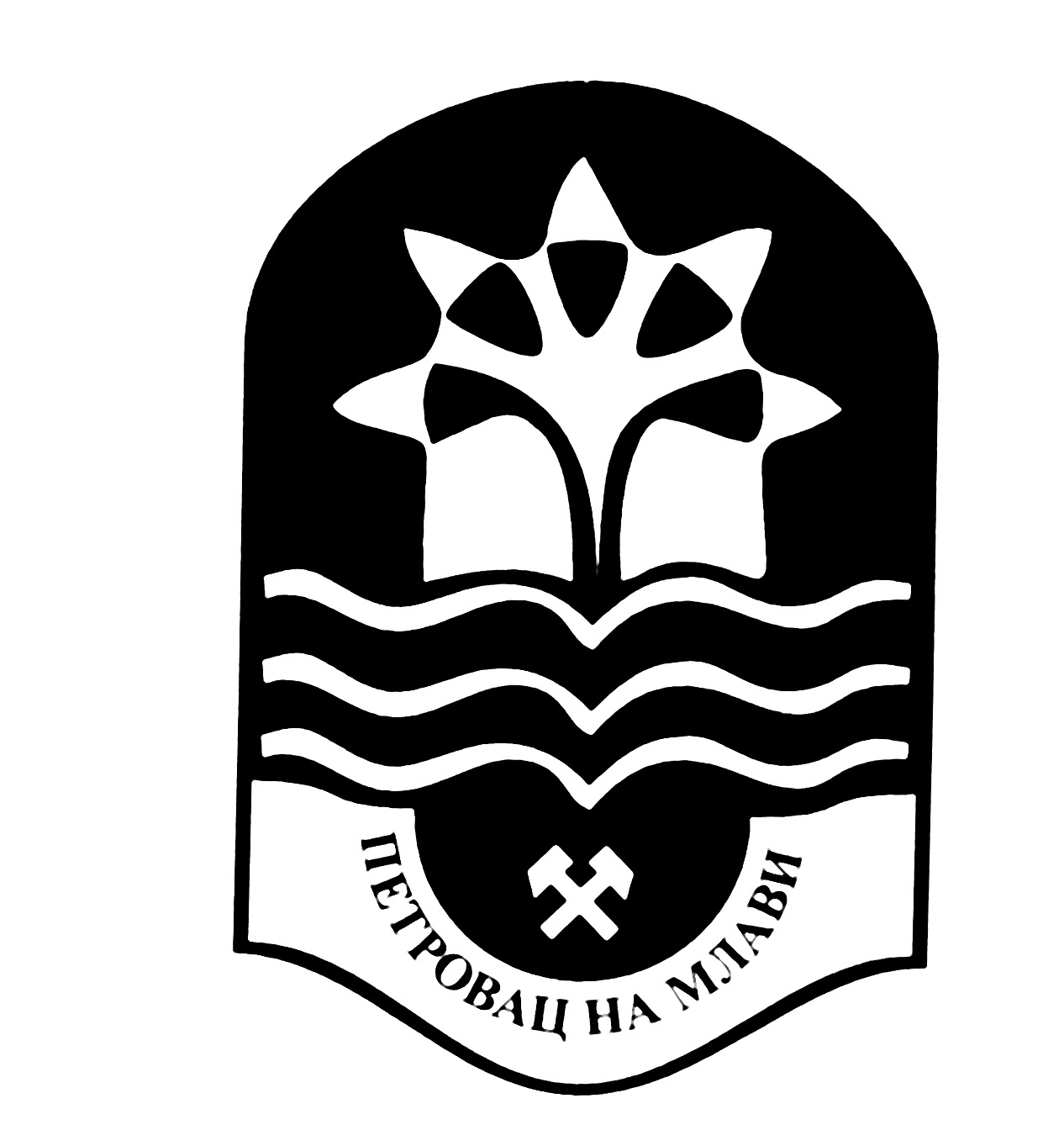 _________________________________________________________________________________ОСНИВАЧ:СКУПШТИНА ОПШТИНЕ ПЕТРОВАЦ НА МЛАВИ, Одлука бр. 020-93/2006-02 од 05.06.2006. године и Одлука бр. 020-100/2008-02 од 18.07.2008. годинеИЗДАВАЧ:ОПШТИНСКА УПРАВА ОПШТИНЕ ПЕТРОВАЦ НА МЛАВИГлавни и одговорни уредник:дипл. правник Милица Марковић, секретар Скупштине општине Петровац на Млавителефон: 012 / 331 - 280 , факс: 012 / 331 - 283Стручна обрада материјала:Служба за скупштинске послове _________________________________________________________________________________Штампа: "Хипотрејд" Петровац, 012 / 327 - 645Број: 020-112/2020-02Датум:20.08.2020.годинеПЕТРОВАЦ НА МЛАВИПРЕДСЕДАВАЈУЋИСКУПШТИНЕ ОПШТИНЕРадиша Драгојевић, с.р.Број: 020-113/2020-02Датум:20.08.2020.годинеПЕТРОВАЦ НА МЛАВИПРЕДСЕДАВАЈУЋИСКУПШТИНЕ ОПШТИНЕРадиша Драгојевић, с.р.р.бр.Назив изборне листеБрој мандата које је добила изборна листа1АЛЕКСАНДАР ВУЧИЋ – ЗА НАШУ ДЕЦУ.352ИВИЦА ДАЧИЋ – „Социјалистичка партија Србије (СПС), Јединствена Србија (ЈС) – Драган Марковић Палма“93ВЛАШКА СТРАНКА МОСТ24''Група грађана-СОП-Спасимо Општину Петровац на Млави''4р.бр.Име и ПрезимеАдреса1.   Радованче АлексићРашанац, Главна 0212.Љубиша АнтићСтарчево3.Миланче АћимовићШетоње4.Драгана БогдановићРановац5. Др Данијела БогдановићКаменово6.Владица БошковићЋовдин7.Небојша ВлајићВелико Лаоле, Петровац на Млави, Нема улице бб8.Јасмина ГавриловићПетровац на Млави, С.владара 4529.Борис ГвоздићПетровац на Млави,Радомира Мидића бр.3010.Јадранка ГрбиновићРановац11. Драган ДемићРашанац, Петровац на Млави, Нема улице бб12.Радиша ДрагојевићПетровац на Млави,Бранислава Нушића 3713.Каролина ДрагомировићПетровац на Млави,Милана Ристића бр.5114.Зоран ЂорђевићМанастирица,Манастирички пут 1915.Горан ЖивковићТрновче16.Саша ЖивојиновићПетровац на Млави,Иве Лоле Рибара бр.217.Милијада ЖивотићРашанац18.Наташа ИвановићПетровац на Млави,8.октобар 13919.Мирјана ИвковићКнежица20.Невенка ИлићДубочка21.Синиша ЈовановићДобрње22.Саша ЛазаревићРановац23.Ненад ЛалићСтамница,Српских владара бр.2924.Др Бранко ЛукићПетровац на Млави,Драгета Живковића бр.1425.Марија ЉубисављевићПетровац на Млави,Бате Булића 010/2/1326.Драган МаринковићШетоње27.Далибор МијајловићБусур28.Марина МиладиновићВошановац, Александра Карађоређевића бр.1429.Синиша МилићОрешковица30.Снежана МилојковићРашанац, Изворска 2431.Добрица МилосављевићТабановац32.Драгољуб МилосављевићПетровац на Млави, П.Марковића 833.Драшко МиљковићДубочка34.Др Љубиша МихајловићПетровац на Млави,1.маја бб35.Дејан МишковићПетровац на Млави, 8.октобра 15236.Душко НединићПeтровац на Млави,Чеде Васовића бр.1037.Верица НиколићМало Лаоле38.Филип НоваковићПетровац на Млави, С,Миловановића 339.Милица ПауновићКладурово40.Жаклина ПерићВелико Лаоле41.Слободан ПерићМанастирица, нема улица бб42.Слађан РадовановићОрешковица43.Љубиша РајићВелики Поповац44.Небојша РанковићШетоње45.Горан РистићПетровац на Млави,Петра Добрњца бр.12246.Јасмина СтанисављевићПетровац на Млави,Вељка Дугошевића бр.6447.Реља СтепановићЗабрђе, Забрдска бр.9248.Данијела СтраиновићРановац49.Ана ТомашевићПетровац на Млави, 8.марта бр.150.Бобан ШпирићБистрицаБрој: 020-114/2020-02Датум:20.08.2020.годинеПЕТРОВАЦ НА МЛАВИВерификациони одбор :Реља Степановић,с.р.Јасмина Гавриловић,с.р. Слободан Перић,с.р.р.бр.Назив изборне листеБрој мандата које је добила изборна листа1АЛЕКСАНДАР ВУЧИЋ – ЗА НАШУ ДЕЦУ.352ИВИЦА ДАЧИЋ – „Социјалистичка партија Србије (СПС), Јединствена Србија (ЈС) – Драган Марковић Палма“93ВЛАШКА СТРАНКА МОСТ24''Група грађана-СОП-Спасимо Општину Петровац на Млави''4р.бр.Име и ПрезимеАдреса 1.   Радованче АлексићРашанац, Главна 0212.Љубиша АнтићСтарчево3.Миланче АћимовићШетоње4.Драгана БогдановићРановац5. Др Данијела БогдановићКаменово6.Владица БошковићЋовдин7.Небојша ВлајићВелико Лаоле, Петровац на Млави, Нема улице бб8.Јасмина ГавриловићПетровац на Млави, С.владара 4529.Борис ГвоздићПетровац на Млави,Радомира Мидића бр.3010.Јадранка ГрбиновићРановац11. Драган ДемићРашанац, Петровац на Млави, Нема улице бб12.Радиша ДрагојевићПетровац на Млави,Бранислава Нушића 3713.Каролина ДрагомировићПетровац на Млави,Милана Ристића бр.5114.Зоран ЂорђевићМанастирица,Манастирички пут 1915.Горан ЖивковићТрновче16.Саша ЖивојиновићПетровац на Млави,Иве Лоле Рибара бр.217.Милијада ЖивотићРашанац18.Наташа ИвановићПетровац на Млави,8.октобар 13919.Мирјана ИвковићКнежица20.Невенка ИлићДубочка21.Синиша ЈовановићДобрње22.Саша ЛазаревићРановац23.Ненад ЛалићСтамница,Српских владара бр.2924.Др Бранко ЛукићПетровац на Млави,Драгета Живковића бр.1425.Марија ЉубисављевићПетровац на Млави,Бате Булића 010/2/1326.Драган МаринковићШетоње27.Далибор МијајловићБусур28.Марина МиладиновићВошановац, Александра Карађоређевића бр.1429.Синиша МилићОрешковица30.Снежана МилојковићРашанац, Изворска 2431.Добрица МилосављевићТабановац32.Драгољуб МилосављевићПетровац на Млави,П.Марковића 833.Драшко МиљковићДубочка34.Др Љубиша МихајловићПетровац на Млави,1.маја бб35.Дејан МишковићПетровац на Млави, 8.октобра 15236.Душко НединићПeтровац на Млави,Чеде Васовића бр.1037.Верица НиколићМало Лаоле38.Филип НоваковићПетровац на Млави, С,Миловановића 339.Милица ПауновићКладурово40.Жаклина ПерићВелико Лаоле41.Слободан ПерићМанастирица, нема улица бб42.Слађан РадовановићОрешковица43.Љубиша РајићВелики Поповац44.Небојша РанковићШетоње45.Горан РистићПетровац на Млави,Петра Добрњца бр.12246.Јасмина СтанисављевићПетровац на Млави,Вељка Дугошевића бр.6447.Реља СтепановићЗабрђе, Забрдска бр.9248.Данијела СтраиновићРановац49.Ана ТомашевићПетровац на Млави, 8.марта бр.150.Бобан ШпирићБистрицаБрој: 020-115/2020-02Датум:20.08.2020.годинеПЕТРОВАЦ НА МЛАВИПРЕДСЕДАВАЈУЋИСКУПШТИНЕ ОПШТИНЕРадиша Драгојевић, с.р.Број: 020-116/2020-02Датум:20.08.2020.годинеПЕТРОВАЦ НА МЛАВИПРЕДСЕДАВАЈУЋИСКУПШТИНЕ ОПШТИНЕРадиша Драгојевић, с.р.Број: 020-117/2020-02Датум:20.08.2020.годинеПЕТРОВАЦ НА МЛАВИПРЕДСЕДАВАЈУЋИСКУПШТИНЕ ОПШТИНЕРадиша Драгојевић, с.р.Број: 020-118/2020-02Датум:20.08.2020.годинеПЕТРОВАЦ НА МЛАВИПРЕДСЕДНИКСКУПШТИНЕ ОПШТИНЕМиланче Аћимовић, с.р.Број: 020-119/2020-02Датум:20.08.2020.годинеПЕТРОВАЦ НА МЛАВИПРЕДСЕДНИКСКУПШТИНЕ ОПШТИНЕМиланче Аћимовић, с.р.Број: 020-120/2020-02Датум:20.08.2020.годинеПЕТРОВАЦ НА МЛАВИПРЕДСЕДНИКСКУПШТИНЕ ОПШТИНЕМиланче Аћимовић, с.р.Број: 020-121/2020-02Датум:20.08.2020.годинеПЕТРОВАЦ НА МЛАВИПРЕДСЕДНИКСКУПШТИНЕ ОПШТИНЕМиланче Аћимовић, с.р.Број: 020-122/2020-02Датум:20.08.2020.годинеПЕТРОВАЦ НА МЛАВИПРЕДСЕДНИКСКУПШТИНЕ ОПШТИНЕМиланче Аћимовић, с.р.Број: 020-123/2020-02Датум:20.08.2020.годинеПЕТРОВАЦ НА МЛАВИПРЕДСЕДНИКСКУПШТИНЕ ОПШТИНЕМиланче Аћимовић, с.р.Број: 020-124/2020-02Датум:20.08.2020.годинеПЕТРОВАЦ НА МЛАВИПРЕДСЕДНИКСКУПШТИНЕ ОПШТИНЕМиланче Аћимовић, с.р.Број: 020-125/2020-02Датум:20.08.2020.годинеПЕТРОВАЦ НА МЛАВИПРЕДСЕДНИКСКУПШТИНЕ ОПШТИНЕМиланче Аћимовић, с.р.Број: 020-126/2020-02Датум:20.08.2020.годинеПЕТРОВАЦ НА МЛАВИПРЕДСЕДНИКСКУПШТИНЕ ОПШТИНЕМиланче Аћимовић, с.р.Број: 020-127/2020-02Датум:20.08.2020.годинеПЕТРОВАЦ НА МЛАВИПРЕДСЕДНИКСКУПШТИНЕ ОПШТИНЕМиланче Аћимовић, с.р.Број: 020-128/2020-02Датум:20.08.2020.годинеПЕТРОВАЦ НА МЛАВИПРЕДСЕДНИКСКУПШТИНЕ ОПШТИНЕМиланче Аћимовић, с.р.Број: 020-129/2020-02Датум:20.08.2020.годинеПЕТРОВАЦ НА МЛАВИПРЕДСЕДНИКСКУПШТИНЕ ОПШТИНЕМиланче Аћимовић, с.р.Број: 020-130/2020-02Датум:20.08.2020.годинеПЕТРОВАЦ НА МЛАВИПРЕДСЕДНИКСКУПШТИНЕ ОПШТИНЕМиланче Аћимовић, с.р.Број: 020-131/2020-02Датум:20.08.2020.годинеПЕТРОВАЦ НА МЛАВИПРЕДСЕДНИКСКУПШТИНЕ ОПШТИНЕМиланче Аћимовић, с.р.Број: 020-132/2020-02Датум:20.08.2020.годинеПЕТРОВАЦ НА МЛАВИПРЕДСЕДНИКСКУПШТИНЕ ОПШТИНЕМиланче Аћимовић, с.р.Број: 020-133/2020-02Датум:20.08.2020.годинеПЕТРОВАЦ НА МЛАВИПРЕДСЕДНИКСКУПШТИНЕ ОПШТИНЕМиланче Аћимовић, с.р.Број: 020-134/2020-02Датум:20.08.2020.годинеПЕТРОВАЦ НА МЛАВИПРЕДСЕДНИКСКУПШТИНЕ ОПШТИНЕМиланче Аћимовић, с.р.Број: 020-135/2020-02Датум:20.08.2020.годинеПЕТРОВАЦ НА МЛАВИПРЕДСЕДНИКСКУПШТИНЕ ОПШТИНЕМиланче Аћимовић, с.р.Број: 020-136/2020-02Датум:20.08.2020.годинеПЕТРОВАЦ НА МЛАВИПРЕДСЕДАВАЈУЋИЈасмина Станисављевић, с.р.Број: 020-137/2020-02Датум:20.08.2020.годинеПЕТРОВАЦ НА МЛАВИПРЕДСЕДНИКСКУПШТИНЕ ОПШТИНЕМиланче Аћимовић, с.р.Број: 020-138/2020-02Датум:20.08.2020.годинеПЕТРОВАЦ НА МЛАВИПРЕДСЕДНИКСКУПШТИНЕ ОПШТИНЕМиланче Аћимовић, с.р.Број: 020-139/2020-02Датум:20.08.2020.годинеПЕТРОВАЦ НА МЛАВИПРЕДСЕДНИКСКУПШТИНЕ ОПШТИНЕМиланче Аћимовић, с.р.Број: 020-140/2020-02Датум:20.08.2020.годинеПЕТРОВАЦ НА МЛАВИПРЕДСЕДНИКСКУПШТИНЕ ОПШТИНЕМиланче Аћимовић, с.р.Број: 020-141/2020-02Датум:20.08.2020.годинеПЕТРОВАЦ НА МЛАВИПРЕДСЕДНИКСКУПШТИНЕ ОПШТИНЕМиланче Аћимовић, с.р.Број: 020-142/2020-02Датум:20.08.2020.годинеПЕТРОВАЦ НА МЛАВИПРЕДСЕДНИКСКУПШТИНЕ ОПШТИНЕМиланче Аћимовић, с.р.Број: 020-143/2020-02Датум:20.08.2020.годинеПЕТРОВАЦ НА МЛАВИПРЕДСЕДНИКСКУПШТИНЕ ОПШТИНЕМиланче Аћимовић, с.р.Број: 020-144/2020-02Датум:20.08.2020.годинеПЕТРОВАЦ НА МЛАВИПРЕДСЕДНИКСКУПШТИНЕ ОПШТИНЕМиланче Аћимовић, с.р.Број: 020-145/2020-02Датум:20.08.2020.годинеПЕТРОВАЦ НА МЛАВИПРЕДСЕДНИКСКУПШТИНЕ ОПШТИНЕМиланче Аћимовић, с.р.Број: 020-146/2020-02Датум:20.08.2020.годинеПЕТРОВАЦ НА МЛАВИПРЕДСЕДНИКСКУПШТИНЕ ОПШТИНЕМиланче Аћимовић, с.р.Број: 020-147/2020-02Датум:20.08.2020.годинеПЕТРОВАЦ НА МЛАВИПРЕДСЕДНИКСКУПШТИНЕ ОПШТИНЕМиланче Аћимовић, с.р.Број: 020-148/2020-02Датум:20.08.2020.годинеПЕТРОВАЦ НА МЛАВИПРЕДСЕДНИКСКУПШТИНЕ ОПШТИНЕМиланче Аћимовић, с.р.Број: 020-149/2020-02Датум:20.08.2020.годинеПЕТРОВАЦ НА МЛАВИПРЕДСЕДНИКСКУПШТИНЕ ОПШТИНЕМиланче Аћимовић, с.р.Број: 020-150/2020-02Датум:20.08.2020.годинеПЕТРОВАЦ НА МЛАВИПРЕДСЕДНИКСКУПШТИНЕ ОПШТИНЕМиланче Аћимовић, с.р.Број: 020-151/2020-02Датум:20.08.2020.годинеПЕТРОВАЦ НА МЛАВИПРЕДСЕДНИКСКУПШТИНЕ ОПШТИНЕМиланче Аћимовић, с.р.Број: 020-152/2020-02Датум:20.08.2020.годинеПЕТРОВАЦ НА МЛАВИПРЕДСЕДНИКСКУПШТИНЕ ОПШТИНЕМиланче Аћимовић, с.р.Број: 020-153/2020-02Датум:20.08.2020.годинеПЕТРОВАЦ НА МЛАВИПРЕДСЕДНИКСКУПШТИНЕ ОПШТИНЕМиланче Аћимовић, с.р.Број: 020-154/2020-02Датум:20.08.2020.годинеПЕТРОВАЦ НА МЛАВИПРЕДСЕДНИКСКУПШТИНЕ ОПШТИНЕМиланче Аћимовић, с.р.Број: 020-155/2020-02Датум:20.08.2020.годинеПЕТРОВАЦ НА МЛАВИПРЕДСЕДНИКСКУПШТИНЕ ОПШТИНЕМиланче Аћимовић, с.р.Број: 020-156/2020-02Датум:20.08.2020.годинеПЕТРОВАЦ НА МЛАВИПРЕДСЕДНИКСКУПШТИНЕ ОПШТИНЕМиланче Аћимовић, с.р.Број: 020-157/2020-02Датум:20.08.2020.годинеПЕТРОВАЦ НА МЛАВИПРЕДСЕДНИКСКУПШТИНЕ ОПШТИНЕМиланче Аћимовић, с.р.Број: 020-158/2020-02Датум:20.08.2020.годинеПЕТРОВАЦ НА МЛАВИПРЕДСЕДНИКСКУПШТИНЕ ОПШТИНЕМиланче Аћимовић, с.р.Број: 020-159/2020-02Датум:20.08.2020.годинеПЕТРОВАЦ НА МЛАВИПРЕДСЕДНИКСКУПШТИНЕ ОПШТИНЕМиланче Аћимовић, с.р.Број: 020-160/2020-02Датум:20.08.2020.годинеПЕТРОВАЦ НА МЛАВИПРЕДСЕДНИКСКУПШТИНЕ ОПШТИНЕМиланче Аћимовић, с.р.Број: 020-161/2020-02Датум:20.08.2020.годинеПЕТРОВАЦ НА МЛАВИПРЕДСЕДНИКСКУПШТИНЕ ОПШТИНЕМиланче Аћимовић, с.р.Број: 020-162/2020-02Датум:20.08.2020.годинеПЕТРОВАЦ НА МЛАВИПРЕДСЕДНИКСКУПШТИНЕ ОПШТИНЕМиланче Аћимовић, с.р.Број: 020-163/2020-02Датум:20.08.2020.годинеПЕТРОВАЦ НА МЛАВИПРЕДСЕДНИКСКУПШТИНЕ ОПШТИНЕМиланче Аћимовић, с.р.1.ЗАКЉУЧАК О ПРИХВАТАЊУ ИЗВЕШТАЈА ОИК 020-112/2020-02;страна 012.РЕШЕЊЕ О ОБРАЗОВАЊУ ВЕРИФИКАЦИОНОГ ОДБОРА 020-113/2020-02;страна 013.ИЗВЕШТАЈ ВЕРИФИКАЦИОНОГ ОДБОРА 020-114/2020-02;страна 014.ОДЛУКА О ПОТВРЂИВАЊУ МАНДАТА ОДБОРНИКА 020-115/2020-02;страна 025.РЕШЕЊЕ О ОБРАЗОВАЊУ КОМИСИЈЕ ЗА СПРОВОЂЕЊЕ И УТВРЂИВАЊЕ РЕЗУЛТАТА ТАЈНОГ ГЛАСАЊА ГЛАСАЊЕ 020-116/2020-02;страна 036.РЕШЕЊЕ О ИЗБОРУ ПРЕДСЕДНИКА СКУПШТИНЕ ОПШТИНЕ 020-117/2020-02;страна 037.РЕШЕЊЕ О ИЗБОРУ ЗАМЕНИКА ПРЕДСЕДНИКА СКУПШТИНЕ ОПШТИНЕ 020-118/2020-02;страна 048.РЕШЕЊЕ О ПОСТАВЉЕЊУ СЕКРЕТАРА СКУПШТИНЕ ОПШТИНЕ 020-119/2020-02;страна 059.РЕШЕЊЕ О ИЗБОРУ ПРЕДСЕДНИКА ОПШТИНЕ 020-120/2020-02;страна 0510.РЕШЕЊЕ О ИЗБОРУ ЗАМЕНИКА ПРЕДСЕДНИКА ОПШТИНЕ 020-121/2020-02;страна 0611.РЕШЕЊЕ О ИЗБОРУ ЧЛАНОВА ОПШТИНСКОГ ВЕЋА 020-122/2020-02;страна 0712.ПОСЛОВНИК СКУПШТИНЕ ОПШТИНЕ 020-123/2020-02;страна 0713.РЕШЕЊЕ О ОБРАЗОВАЊУ ОДБОРУ ЗА ИЗБОР ИМЕНОВАЊА 020-124/2020-02;страна 2714.РЕШЕЊЕ О ОБРАЗОВАЊУ ОДБОРА ЗА АДМИНИСТРАТИВНО МАНДАТНА ПИТАЊА 020-125/2020-02;страна 2715.РЕШЕЊЕ О ПРЕСТАНКУ МАНДАТА ОДБОРНИКА 020-126/2020-02;страна 2716.РЕШЕЊЕ О ПРЕСТАНКУ МАНДАТА ОДБОРНИКА 020-127/2020-02;страна 2817.РЕШЕЊЕ О ПРЕСТАНКУ МАНДАТА ОДБОРНИКА 020-128/2020-02;страна 2818.РЕШЕЊЕ О ПРЕСТАНКУ МАНДАТА ОДБОРНИКА 020-129/2020-02;страна 2819.РЕШЕЊЕ О ПРЕСТАНКУ МАНДАТА ОДБОРНИКА 020-130/2020-02;страна 2820.РЕШЕЊЕ О ПРЕСТАНКУ МАНДАТА ОДБОРНИКА 020-131/2020-02;страна 2821.РЕШЕЊЕ О ПРЕСТАНКУ МАНДАТА ОДБОРНИКА 020-132/2020-02;страна 2922.РЕШЕЊЕ О ПРЕСТАНКУ МАНДАТА ОДБОРНИКА 020-133/2020-02;страна 2923.РЕШЕЊЕ О ПРЕСТАНКУ МАНДАТА ОДБОРНИКА 020-134/2020-02;страна 2924.РЕШЕЊЕ О ПРЕСТАНКУ МАНДАТА ОДБОРНИКА 020-135/2020-02;страна 2925.ИЗВЕШТАЈ ОДБОРА ЗА АДМИНИСТРАТИВНО МАНДАТНА ПИТАЊА 020-136/2020-02;страна 2926.ОДЛУКА О ПОТВРЂИВАЊУ МАНДАТА ОДБОРНИКА СКУПШТИНЕ ОПШТИНЕ 020-137/2020-02;страна 3027.РЕШЕЊЕ О ПРЕСТАНКУ МАНДАТА В.Д. ДИРЕКТОРА ДИРЕКЦИЈЕ ЗА ОМЛАДИНУ И СПОРТ ОПШТИНЕ ПЕТРОВАЦ НА МЛАВИ 020-138/2020-02;страна 3028.РЕШЕЊЕ О ИМЕНОВАЊУ В.Д. ДИРЕКТОРА ДИРЕКЦИЈЕ ЗА ОМЛАДИНУ И СПОРТ ОПШТИНЕ ПЕТРОВАЦ НА МЛАВИ 020-139/2020-02;страна 3029.РЕШЕЊЕ О ПРЕСТАНКУ МАНДАТА ДИРЕКТОРА ТУРИСТИЧКЕ ОРГАНИЗАЦИЈЕ ОПШТИНЕ ПЕТРОВАЦ НА МЛАВИ 020-140/2020-02;страна 3030.РЕШЕЊЕ О ИМЕНОВАЊУ В.Д. ДИРЕКТОРА ТУРИСТИЧКЕ ОРГАНИЗАЦИЈЕ ОПШТИНЕ ПЕТРОВАЦ НА МЛАВИ 020-141/2020-02;страна 3131.РЕШЕЊЕ О ИМЕНОВАЊУ НАДЗОРНОГ ОДБОРА ЈАВНОГ КОМУНАЛНОГ ПРЕДУЗЕЋА "ПАРКИНГ СЕРВИС" ПЕТРОВАЦ НА МЛАВИ 020-142/2020-02страна 3132.РЕШЕЊЕ О ИМЕНОВАЊУ НАДЗОРНОГ ОДБОРА КОМУНАЛНОГ ЈАВНОГ ПРЕДУЗЕЋА "ИЗВОР" ПЕТРОВАЦ НА МЛАВИ; 020-143/2020-02;страна 3133.РЕШЕЊЕ О ИМЕНОВАЊУ НАДЗОРНОГ ОДБОРА НАРОДНЕ БИБЛИОТЕКЕ "ЂУРА ЈАКШИЋ" ПЕТРОВАЦ НА МЛАВИ 020-144/2020-02;страна 3134.РЕШЕЊЕ О ИМЕНОВАЊУ НАДЗОРНОГ ОДБОРА ДИРЕКЦИЈЕ ЗА ОМЛАДИНУ И СПОРТ ОПШТИНЕ ПЕТРОВАЦ НА МЛАВИ 020-145/2020-02;страна 3235.РЕШЕЊЕ О ИМЕНОВАЊУ НАДЗОРНОГ ОДБОРА КУЛТУРНО ПРОСВЕТНОГ ЦЕНТРА ПЕТРОВАЦ НА МЛАВИ 020-146/2020-02;страна 3236.РЕШЕЊЕ О ИМЕНОВАЊУ НАДЗОРНОГ ОДБОРА УСТАНОВЕ СПОРТСКИ ЦЕНТАР "ПЕТРОВАЦ НА МЛАВИ" 020-147/2020-02;страна 3237.РЕШЕЊЕ О ИМЕНОВАЊУ НАДЗОРНОГ ОДБОРА ТУРИСТИЧКЕ ОРГАНИЗАЦИЈЕ ОПШТИНЕ ПЕТРОВАЦ НА МЛАВИ 020-148/2020-02;страна 3238.РЕШЕЊЕ О ИМЕНОВАЊУ НАДЗОРНОГ ОДБОРА ЗАВИЧАЈНОГ МУЗЕЈА "ПЕТРОВАЦ НА МЛАВИ" 020-149/2020-02;страна 3339.РЕШЕЊЕ О ИМЕНОВАЊУ УПРАВНОГ ОДБОРА ПРЕДШКОЛСКЕ УСТАНОВЕ "ГАЛЕБ" ПЕТРОВАЦ НА МЛАВИ 020-150/2020-02;страна 3340.РЕШЕЊЕ О ИМЕНОВАЊУ УПРАВНОГ ОДБОРА НАРОДНЕ БИБЛИОТЕКЕ "ЂУРА ЈАКШИЋ" ПЕТРОВАЦ НА МЛАВИ; 020-151/2020-02;страна 3341.РЕШЕЊЕ О ИМЕНОВАЊУ УПРАВНОГ ОДБОРА ДИРЕКЦИЈЕ ЗА ОМЛАДИНУ И СПОРТ ОПШТИНЕ ПЕТРОВАЦ НА МЛАВИ 020-152/2020-02;страна 3442.РЕШЕЊЕ О ИМЕНОВАЊУ УПРАВНОГ ОДБОРА КУЛТУРНО ПРОСВЕТНОГ ЦЕНТРА ПЕТРОВАЦ НА МЛАВИ 020-153/2020-02;страна 3443.РЕШЕЊЕ О ИМЕНОВАЊУ УПРАВНОГ ОДБОРА УСТАНОВЕ СПОРТСКИ ЦЕНТАР "ПЕТРОВАЦ НА МЛАВИ" 020-154/2020-02;страна 3444.РЕШЕЊЕ О ИМЕНОВАЊУ УПРАВНОГ ОДБОРА ТУРИСТИЧКЕ ОРГАНИЗАЦИЈЕ ОПШТИНЕ ПЕТРОВАЦ НА МЛАВИ 020-155/2020-02;страна 3445.РЕШЕЊЕ О ИМЕНОВАЊУ УПРАВНОГ ОДБОРА ЗАВИЧАЈНОГ МУЗЕЈА ПЕТРОВАЦ НА МЛАВИ 020-156/2020-02;страна 3546.РЕШЕЊЕ О ИМЕНОВАЊУ ЧЛАНОВА ШКОЛСКОГ ОДБОРА СРЕДЊЕ ШКОЛЕ "МЛАДОСТ" ПЕТРОВАЦ НА МЛАВИ 020-157/2020-02;страна 3547.РЕШЕЊЕ О ИМЕНОВАЊУ ЧЛАНОВА ШКОЛСКОГ ОДБОРА ОСНОВНЕШКОЛЕ "БАТА БУЛИЋ" ПЕТРОВАЦ НА МЛАВИ 020-158/2020-02;страна 3548.РЕШЕЊЕ О ИМЕНОВАЊУ ЧЛАНОВА ШКОЛСКОГ ОДБОРА ОСНОВНЕ ШКОЛЕ "СВЕТА МИХАЈЛОВИЋ" БУРОВАЦ 020-159/2020-02;страна 3649.РЕШЕЊЕ О ИМЕНОВАЊУ ЧЛАНОВА ШКОЛСКОГ ОДБОРА ОСНОВНЕ ШКОЛЕ "БРАНКО РАДИЧЕВИЋ" МЕЛНИЦА 020-160/2020-02;страна 3650.РЕШЕЊЕ О ИМЕНОВАЊУ ЧЛАНОВА ШКОЛСКОГ ОДБОРА ОСНОВНЕ ШКОЛЕ "МИРОСЛАВ БУКУМИРОВИЋ БУКУМ" ШЕТОЊЕ 020-161/2020-02;страна 3751.РЕШЕЊЕ О ИМЕНОВАЊУ ЧЛАНОВА ШКОЛСКОГ ОДБОРА ОСНОВНЕ ШКОЛЕ "ПРОФЕСОР БРАНА ПАУНОВИЋ" РАШАНАЦ 020-162/2020-02;страна 3752.РЕШЕЊЕ О ИМЕНОВАЊУ ПОВЕРЕНИКА У МЗ ВЕЛИКО ЛАОЛЕ 020-163/2020-02;страна 37